		CHAMADA PÚBLICA Nº 005/PPAIS/2016PROCESSO N°: 00418/4444/2015LOCAL: AVENIDA NOVE DE JULHO, nº 378, HIGIENÓPOLIS – CEP: 14025-000 – RIBEIRÃO PRETO – SP – BRASIL.DATA E HORA DA ABERTURA DA SESSÃO PÚBLICA: 05/07/2016 – 10:00 HCHAMADA PÚBLICA VISANDO O CREDENCIAMENTO DE AGRICULTORES FAMILIARES PARA ATENDIMENTO DO PROGRAMA PAULISTA DA AGRICULTURA DE INTERESSE SOCIAL – PPAIS.A Coordenadoria de Infraestrutura e Serviços Escolares - CISE, atendendo a Lei nº 14.591 de 14 de outubro de 2011 e ao Decreto Estadual nº 57.755, de 24 de janeiro de 2012, respeitando-se as alterações do Decreto Estadual nº 60.055 de 14 de janeiro de 2014, torna público o presente sistema de credenciamento visando aquisição de gêneros alimentícios da agricultura familiar por inexigibilidade de licitação, artigo 25, da Lei 8.666/93, para atendimento de escolas públicas.Os interessados poderão obter cópia integral do edital no sítio eletrônico: www.e-negociopublicos.sp.gov.br, http://201.55.33.20/ppais.php e www.cati.sp.gov.br/ppais. A documentação completa, composta pela habilitação jurídica e pela proposta de venda, deverá ser entregue na entidade credenciadora, Diretoria de Ensino Região de Ribeirão Preto, situada na Avenida Nove de Julho, nº 378, Higienópolis – CEP: 14025-000 - Ribeirão Preto no período de 25/05/2016 a 04/07/2016, das 08:00H às 17:00H, em envelope endereçado à Comissão de Avaliação e Credenciamento - CHAMADA PÚBLICA Nº 005/PPAIS/2016, admitindo-se o envio através dos correios.A documentação enviada via correios somente será analisada se recebida na entidade credenciadora até às 17:00h do dia 04/07/2016.O aviso contendo o resumo do presente edital (respeitados os requisitos contidos no artigo 11 do Decreto 57.755/12, alterado pelo Decreto 60.055/2014) foi publicado no Diário Oficial do Estado de São Paulo e na página da internet da entidade credenciadora www.e-neociospublicos.sp.gov.br, no site do PPAIS http://201.55.33.20/ppais.php, no site www.cati.sp.gov.br/ppais e em jornal de circulação local, regional ou estadual; com a indicação do local em que os interessados poderão ler e obter o texto integral do edital, e todas as informações sobre a chamada pública. DO OBJETOO objeto do presente Credenciamento é o cadastramento de Agricultores Familiares para os fins de aquisição de gêneros alimentícios da Agricultura Familiar para o atendimento ao Programa Paulista de Agricultura de Interesse Social – PPAIS, conforme especificações e quantidades descritas no Anexo I deste instrumento, a seguir resumidas:DA DOTAÇÃO ORÇAMENTÁRIAPara o pagamento das despesas decorrentes das contratações realizadas com fundamento nesta Chamada Pública serão utilizados recursos da seguinte dotação orçamentária: Fonte de Recurso 005003002, Programa de Trabalho 12.368.0815.6172.0000 - UGE  080358 – ND 33.90.30.11PPAIS.III.         DA HABILITAÇÃO JURÍDICA    1.    	Os Agricultores Familiares que poderão se fazer representar por Cooperativas ou Associações, preenchendo, para tanto o Anexo VIII, deverão entregar à Comissão de Avaliação e Credenciamento os documentos relacionados abaixo para serem avaliados e aprovados:1.1          	Cópia da Prova de inscrição no Cadastro de Pessoa Física (CPF);1.2       	Cópia de Declaração de Conformidade ao PPAIS - DCONP, emitida pela Fundação Instituto de Terras do Estado de São Paulo - ITESP ou pela Coordenadoria de Assistência Técnica Integral – CATI;1.3        	Proposta de Venda de Gêneros Alimentícios da Agricultura Familiar para consumo de órgãos e entes Públicos do Estado de São Paulo, Anexo II;          Declaração de não existência de trabalhadores menores, Anexo V;Produtos processados devem apresentar documentação comprobatória de regularidade fiscal, sanitária e ambiental; Declaração do agricultor familiar de que possui limite para venda, dentro do valor máximo permitido pelo §2º do artigo 4º da Lei nº 14.591, de 14 de outubro de 2011, alterado pelo Decreto nº 60.055/2014, Anexo VI. DO PREÇOO preço de compra dos gêneros alimentícios definido pela unidade compradora, conforme as indicações apuradas pela Comissão Gestora do programa Paulista da Agricultura de Interesse Social – PPAIS, através de valores referenciais praticados por órgãos oficiais competentes bem como na média de preços pagos a Agricultores Familiares em mercados varejistas local e/ou regional, está fixado no seguinte:   OBS.: Nem todos os produtos são cotados em quilos, mas em peças, maços ou unidades. As três colunas iniciais apresentam valores em unidades, enquanto as três últimas em quilograma. Assim, adotou-se para o abacaxi unidade de 0,5 quilo e para as folhosas um maço de 200 gramas.V.       DO PROCEDIMENTOOs documentos de habilitação e as Propostas de Venda apresentadas serão  analisados, na data de 05/07/2016, a partir das 10:00H, em uma única etapa, pela Comissão de Avaliação e Credenciamento, que verificará sua conformidade com os requisitos fixados no presente edital e na legislação vigente. 	1.1	O Presidente da Comissão divulgará, para cada item, os nomes dos participantes que formularam Propostas de Venda, bem como quais estão em conformidade com os requisitos fixados no edital, esclarecendo ainda as razões de eventuais desclassificações.1.2	Ato contínuo, será dada a palavra aos participantes presentes, agricultores familiares ou seus representantes legais, para que, caso desejem DESISTIR da participação do presente credenciamento, que manifestem sua intenção apresentando, devidamente preenchido e assinado, o formulário constante do Anexo VII, à Comissão de Avaliação e Credenciamento, para juntada aos autos e registro em Ata.Após a análise dos documentos de habilitação e das Propostas de Venda, a Comissão de Avaliação e Credenciamento realizará o credenciamento do Agricultor Familiar, considerado habilitado, sendo que na hipótese de mais de um Agricultor Familiar apresentar projeto com o mesmo item, a demanda será dividida em partes iguais para atendimento equânime dos credenciados.A existência do credenciamento - CHAMADA PÚBLICA - não obriga a Administração a firmar as contratações que dele poderão advir, ficando-lhe facultada a utilização de outros meios, nas hipóteses §3º do artigo 4º da Lei 14.591/11, respeitada a legislação relativa às licitações.O critério de aceitabilidade dos projetos de venda ofertados será conforme os preços fixados no presente edital, com base nos valores apontados pela Comissão Gestora do PPAIS e disponibilizado no site oficial do PPAIS; devendo a Comissão de Avaliação e Credenciamento promover a desclassificação dos projetos de venda incompatíveis com tais parâmetros.Não poderão participar do credenciamento as pessoas físicas que, na data de encerramento do encaminhamento de documentação, estiverem cumprindo penalidade prevista nos artigos 87, incisos III e IV, e 88 da Lei Federal nº 8.666/93, imposta pela Administração Direta ou Indireta do Estado de São Paulo, ou em razão dessa penalidade não possam participar do credenciamento. VI     DA INTERPOSIÇÃO DE RECURSOSCaberá interposição de recurso pelo(s) agricultor(es) familiar(es) não habilitado(s), ou seja, não credenciados na CHAMADA PÚBLICA. O recurso deverá ser apresentado na forma escrita e encaminhado no prazo máximo de 05 (cinco) dias úteis, imediatamente posteriores à divulgação dos resultados no Diário Oficial do Estado, dirigido à Comissão de Avaliação e Credenciamento, protocolado na sede da entidade credenciadora.A Comissão de Avaliação e Credenciamento deverá analisar e emitir parecer acerca do recurso interposto no prazo de 02 (dois) dias úteis após o recebimento, cabendo à autoridade competente da entidade credenciadora decidir, no prazo de 03 (três) dias úteis, pelo seu provimento ou improvimento, com posterior publicação da decisão no Diário Oficial do Estado.VII      DA CONTRATAÇÃO, PRAZO E LOCAL DE ENTREGA E PERÍODO DE FORNECIMENTO A contratação do credenciado classificado poderá ocorrer por meio de emissão/recebimento de Nota de Empenho ou formalização de Termo de Contrato - Anexo IV;2.      	Quando a entrega for imediata e integral a contratação será formalizada por meio de emissão de Nota de Empenho;3.            Quando a entrega for parcelada, a contratação será formalizada por Termo de Contrato;4.       	Os produtos deverão ser entregues no prazo e local determinados pela Unidade Credenciadora, conforme cronograma constante do Anexo I;A Comissão de Recepção de Material, no momento da entrega dos produtos, verificará se estão em conformidade com as especificações contidas no Edital, tendo o prazo de 24 (vinte e quatro) horas para exigir as devidas substituições ou complementações;Serão rejeitados no momento do recebimento os produtos que estiverem em desacordo com as especificações do Edital e não forem substituídos e/ou complementados na forma e prazo estipulados no subitem 5, do Item VII. O recebimento dos gêneros alimentícios será formalizado com o Atestado de Recebimento Definitivo, conforme modelo apresentado no Anexo III.VIII              DO LIMITE DE VENDA      1          O limite individual de venda do agricultor familiar deve respeitar o valor máximo previsto no §2º do artigo 4º da Lei nº 14.591 de 14 de outubro de 2011, alterado pelo Decreto nº 60.055/2014, de R$ 22.000,00 (vinte e dois mil reais) por DCONP/ ano. IX            DO PAGAMENTO       1. O pagamento será efetuado, por intermédio de crédito em conta corrente da contratada junto ao BANCO DO BRASIL S/A, no 30º (trigésimo) dia subsequente ao RECEBIMENTO DEFINITIVO do(s) produtos(s),  à vista da nota fiscal de produtor rural ou nota fiscal de cooperativa e agroindústria,  desde que cadastrado no CAUFESP, apresentada quando da entrega do(s) mencionado(s) produto(s), sempre de acordo com a ordem cronológica de sua exigibilidade (artigo 2º do Decreto nº 32.117, de 10/08/1990, com redação dada pelo Decreto nº 43.914 de 26/03/1999).       2. Em caso de irregularidade(s) no(s) item(ns) do(s) objeto(s) entregue(s) e/ou na documentação fiscal, o prazo de pagamento será contado a partir da(s) correspondentes(s) regularização(ões).       3. Se o término do prazo para pagamento ocorrer em dia sem expediente no órgão licitante, o pagamento deverá ser efetuado no primeiro dia útil subsequente.4. O pagamento em desconformidade com o prazo previsto será acrescido de juros moratórios de 0,5% (meio por cento) ao mês e calculado pro-rata tempore em relação ao atraso verificado.X RESPONSABILIDADES DOS AGRICULTORES    FAMILIARES1.    Atendimento a todas as exigências legais e regulatórias, em especial as da Lei nº 14.591/11, ao Decreto 57.755/12 e às Deliberações da Comissão Gestora do PPAIS, principalmente, nas declarações: a) para expedição de DCONP; b) de aptidão para participar da Chamada Pública - não ter ultrapassado o limite de R$22.000,00 ano por DCONP; c) contidas na proposta de venda do(s) produto(s);2.     	Fornecimento de gêneros alimentícios, conforme descrição completa do produto contida no Edital;3.   Para produtos hortícolas apresentados em embalagens com pacotes será admitida uma tolerância no peso de cada embalagem de 5% a 10%, entretanto o quantitativo total da embalagem de acondicionamento dos pacotes deve coincidir com o especificado no documento fiscal no ato da entrega;4.    Fazer uso do mesmo número de CPF indicado na Nota de Empenho ou Termo de Contrato em todos os documentos, inclusive na nota fiscal.   Acessar o sistema GDAE (http://drhunet.edunet.sp.gov.br/PortalNet/login.aspx) para impressão dos boletos referentes aos gêneros a serem entregues na escola;Os boletos deverão ser impressos, devendo ser entregue: 1 (uma) via/cópia para a unidade escolar, 1 (uma) via/cópia para a Diretoria de Ensino e 1 (uma) via/cópia para o agricultor.O agricultor deverá apresentar a ficha técnica do produto, conforme modelo disponibilizado no Anexo I – Especificações Técnicas e Quantidades. O documento preferencialmente deverá ser apresentado na etapa de credenciamento, podendo ser entregue antes da assinatura dos contratos. XI.   RESPONSABILIDADE DOS ORGÃOS OU ENTIDADES ADQUIRENTES DOS PRODUTOS DA AGRICULTURA FAMILIAR1.         Adquirir os gêneros alimentícios nos termos e condições definidas na Chamada Pública.2.	Indicar, formalmente, o funcionário responsável pelo acompanhamento e fiscalização da execução contratual;Prestar à CONTRATADA as informações e esclarecimentos necessários que eventualmente venham a ser solicitados, que interfiram na execução do contrato.XII        DAS HIPÓTESES DE DESCREDENCIAMENTO1.           A entidade credenciadora  poderá, a qualquer tempo, realizar o descredenciamento desde que, por razões devidamente fundamentadas em fatos supervenientes ou conhecidos após o julgamento, que importem comprometimento de sua habilitação,  não cabendo qualquer direito de indenização, compensação ou reembolso;2. 	Fica assegurado ao credenciado o direito à ampla defesa e ao contraditório, sendo avaliadas suas razões pela Comissão de Avaliação e Credenciamento, que emitirá decisão em 05 (cinco) dias úteis.XIII              DISPOSIÇÕES GERAISInformações relativas à presente Chamada Pública poderão ser obtidas conforme segue, de acordo com seu teor. 1.1 	ESCLARECIMENTOS – deverão ser formulados por escrito e dirigidos à Comissão de Avaliação e Credenciamento, até 2 (dois) dias úteis antes do prazo fixado para apresentação dos documentos.IMPUGNAÇÕES AO EDITAL – deverão ser formuladas por escrito e dirigidas à Autoridade subscritora do Edital.O limite individual de venda do Agricultor Familiar Rural para o Programa da Agricultura de Interesse Social – PPAIS, deverá respeitar o valor máximo previsto na Lei nº 14.591 de 14 de outubro de 2011, alterado pelo Decreto nº  60.055 / 2014.Esta Chamada Pública terá a validade de 4 (quatro) meses, a contar da data da publicação da ratificação no Diário Oficial do Estado de São Paulo de sua homologação.XIV       	DAS PENALIDADESSalvo ocorrência de caso fortuito ou força maior devidamente comprovado, o não cumprimento por parte do Credenciado das obrigações assumidas, no caso de inexecução total ou parcial do ajuste ou na infringência da Lei estadual nº 14.591/2011, do Decreto estadual nº 57.755/2012, alterado pelo Decreto nº 60.055/2014 das Deliberações da Comissão Gestora do PPAIS e dos demais preceitos pertinentes, poderão ser aplicadas, segundo a gravidade da falta, as seguintes penalidades:- Advertência; - Multa; - Declaração de Inidoneidade para licitar com a Administração;A penalidade de multa será aplicada nos termos da Resolução SE nº 33/2003 - Anexo IX.A aplicação da penalidade ocorrerá após defesa prévia do interessado, no prazo de 05 (cinco) dias úteis, a contar da intimação do ato, conforme disposto no artigo 87 da Lei federal nº 8.666/93;A aplicação da penalidade de Declaração de Inidoneidade é de competência exclusiva do Secretário de Estado, facultada a defesa do acusado no prazo de 10 (dez) dias úteis da abertura de vista, podendo a reabilitação ser requerida no prazo de 02 (dois) anos de sua aplicação; Nenhuma penalidade será aplicada sem que se conceda ao Credenciado o direito ao contraditório, à defesa prévia e aos recursos cabíveis, nos termos da legislação vigente. 		 XV	DO FORO	Para dirimir quaisquer questões decorrentes do credenciamento, não resolvidas na esfera administrativa, será competente o Foro da Comarca da Capital do Estado de São Paulo.XVI       ANEXOSFazem parte deste edital de chamamento público:São Paulo, 24 de maio de 2016Celia Regina Guidon Falotico Coordenadora da Coordenadoria de Infraestrutura e Serviços Escolares – CISEANEXO ICHAMADA PÚBLICA PARA AQUISIÇÃO DE HORTIFRUTISRIBEIRÃO PRETO1. DO OBJETO E DAS CONDIÇÕES DE FORNECIMENTO1.1. As frutas, verduras e legumes, objetos de aquisição desta chamada pública, deverão estar frescos, inteiros e sãos, no ponto de maturação adequado para consumo. Deverão ser de 1ª qualidade. Para referência de tamanho, deverão ser utilizadas as classificações estabelecidas pela CEAGESP, descritas neste folheto descritivo. Para avaliação da qualidade do produto deverão ser utilizados os referenciais do Programa Brasileiro para Modernização da Horticultura do Centro de Qualidade em Horticultura da CEAGESP e da Embrapa.1.2. As frutas, verduras e legumes deverão estar isentos de: -Sujidades ou corpos estranhos aderidos à superfície dos produtos e embalagens;-Parasitas, larvas ou outros animais nos produtos ou embalagens;-Umidade externa anormal; -Substâncias terrosas;-Odores e sabores estranhos;-Enfermidades;-Lesões que afetem a sua aparência e utilização;-Colorações que não condizem com o produto.1.3.  Resíduos de Agrotóxicos: Adequados aos Limites Máximos de Resíduos de Agrotóxicos (LMR) fixados pela ANVISA.1.4. A contratada deverá ser responsável por garantir que o produto seja transportado e conservado em condições que não produzam, desenvolvam e ou agreguem substâncias físicas, químicas ou biológicas que coloquem em risco a saúde do consumidor.1.5. Os gêneros alimentícios serão devolvidos no ato da entrega se não corresponderem à qualidade exigida no edital e às exigências sanitárias da legislação em vigor. De acordo com a Lei n°  8.137, de 27 de Dezembro de 1990, capítulo 2, art. 7°, inciso III, constitui crime contra as relações de consumo: “misturar gêneros e mercadorias de espécies diferentes, para vendê-los ou expô-los à venda como puros; misturar gêneros e mercadorias de qualidades desiguais para vendê-los ou expô-los à venda por preço estabelecido para os de mais alto” e art. 7°, inciso IX, que constitui crime “vender, ter em depósito para vender ou expor à venda ou, de qualquer forma, entregar matéria-prima ou mercadoria, em condições impróprias ao consumo”.1.6. O serviço de transporte, logística e distribuição poderá ser feito por empresa especializada na distribuição de alimentos e contratada pelos fornecedores ou por veículos próprios que atendam a legislação de distribuição de alimentos.1.7. Os gêneros alimentícios deverão estar acondicionados em caixas plásticas retornáveis resistentes ao manuseio e às operações de higienização ou em caixotes não recicláveis. Não devem se constituir em veículos de contaminação. As caixas plásticas deverão ser higienizadas a cada ciclo de uso. As dimensões externas devem permitir empilhamento preferencialmente em palete. Para produtos em que se torna necessária a apresentação em embalagens individuais ou de tamanho reduzido, serão admitidos os seguintes materiais:  sacos de nylon, plástico, caixa de papelão ou outros tipos que garantam a integridade do produto, bem como sua qualidade sanitária.1.8. Admite-se uma tolerância de até 2% (dois por cento) a mais e 2% (dois por cento) a menos no peso indicado, sem causar nenhum prejuízo no volume total especificado no documento fiscal. O produto deverá possuir embalagens com tara conhecida, que não causem ferimentos ao produto e obedeçam à legislação vigente.1.9. Os produtos alimentícios deverão atender ao disposto na legislação de alimentos, estabelecida pela Agência Nacional de Vigilância Sanitária/Ministério da Saúde e pelo Ministério da Agricultura, Pecuária e Abastecimento.1.10. Referências: CEAGESP. Folhetos de classificação. São Paulo, [20--?]. Disponível em: < http://www.hortiescolha.com.br>. Acesso em: 08 de jul. 2015; INSTITUTO BRASILEIRO DE QUALIDADE EM HORTICULTURA. Padrão Mínimo de Qualidade. São Roque, 2014. Disponível em: http://www.hortibrasil.org.br/jnw/index.php?option=com_content&view=article&id=138&Itemid=110. Acesso em: 08 de jul. 2015; RDC n° 14, de 28 de março de 2014; Decreto 5.981, de 6 de Dezembro de 2006; Comissão do Codex Alimentarius (1993).2. PRAZO DE ENTREGAOs produtos deverão ser entregues conforme cronograma estabelecido pela administração, segundo estimativa apresentada no subitem 7.3., pelo período de 4 (quatro) meses.3. CONTROLE DE QUALIDADEDurante toda a vigência do contrato, uma vez verificadas alterações que justifiquem o procedimento de controle de qualidade ou ocorrência de toxinfecções alimentares, poderão ser coletadas amostras dos alimentos pelo Centro de Serviços de Nutrição para análise microscópica, físico-química, microbiológica e de resíduos químicos (pesticidas, antibióticos) - Limite Máximo de Resíduos. Caso os alimentos estejam fora das especificações deste edital ou da legislação pertinente, a entrega deve ser cancelada, podendo o fornecedor ter seu contrato rescindido.3.1. Poderão ser efetuadas determinações físico-químicas, microbiológicas, microscópicas ou toxicológicas, sempre que se tornar necessária à obtenção de dados sobre a composição do produto, seu estado higiênico-sanitário ou quando da ocorrência de toxinfecções alimentares.3.2. Os custos decorrentes dos procedimentos de controle de qualidade ficarão a cargo do contratado em conformidade com a presente Chamada Pública.4. RESPONSABILIDADES DOS FORNECEDORES 4.1.  Os fornecedores que aderirem a este processo declaram que atendem a todas as exigências legais e regulatórias para tanto e que possuem autorização legal para fazer a proposta, sujeitando-se, em caso de declaração falsa, às penalidades da legislação civil e penal aplicáveis.4.2 O fornecedor se compromete a fornecer os gêneros alimentícios conforme padrão de identidade e qualidade estabelecida na legislação vigente do Ministério da Agricultura Pecuária e Abastecimento (MAPA) e as especificações de acordo com os anexos dessa chamada pública. É parte integrante dessa chamada pública o anexo com estimativa de consumo (total e parcial por escola) – item  8. 4.3 O fornecedor se compromete a fornecer os gêneros alimentícios da Agricultura Familiar e Empreendedor Familiar Rural para a Secretaria de Estado da Educação, conforme cronograma de entrega definido pelo Centro de Serviços de Nutrição, do Departamento de Alimentação e Assistência ao Aluno, da Coordenadoria de Infraestrutura e Serviços Escolares.4.4 A contratada será notificada para substituir produto que estiver em desacordo com a especificação, devendo substituí-lo integralmente, por outro que atenda inteiramente às exigências deste edital, não gerando quaisquer ônus para o contratante. Caso a contratada receba mais de 3 notificações, ficará sujeita a impossibilidade de contratação. 5. DA ELABORAÇÃO DO PROJETO DE VENDA5.1 O Projeto de Venda deverá ser preenchido de acordo com o Anexo 2 deste edital. 5.2 O agricultor familiar, através da formulação do Projeto de Venda, poderá ofertar quaisquer dos gêneros constantes nesta especificação.  A periodicidade de entrega dos alimentos deverá obedecer ao cronograma definido pelo Centro de Serviços de Nutrição e a necessidade da escola, à qual a contratada deverá adequar-se. 5.2.1 No Projeto de venda, o agricultor familiar, deverá indicar quais os alimentos que poderá vir a fornecer. Caso, por qualquer motivo, determinado alimento não tenha sido informado no Projeto de Venda, não poderá ser fornecido posteriormente à escola.5.3 O (s) agricultor(es) familiar(es) deverá(ão), obrigatoriamente, entregar a totalidade da quantidade de cada alimento prevista para a escola, conforme cronograma estabelecido pela administração, segundo estimativa apresentada no subitem 7.3.  5.4 O agricultor familiar deverá enviar, juntamente com toda documentação, as informações de cada produto que possui intenção de fornecer (ANEXO 01).5.5 Posteriormente à habilitação, não poderá haver nenhuma alteração no Projeto de Venda, pelo agricultor, seja inclusão ou exclusão de produtos.5.6 A contratada emitirá as ordens de distribuição, via Sistema de Alimentação do Estado de São Paulo – SAESP, com os dados das unidades escolares, itens e quantidades a serem entregues, semanalmente. 6. DOS GÊNEROS6.1 Os alimentos deverão ser entregues em grau de maturação adequado ao consumo e em concordância com as características exigidas neste Folheto Descritivo.6.2 Alimentos que eventualmente venham a apresentar alterações de qualidade notificadas no recebimento, não serão recebidos e deverão ser substituídos pela contratada, sob pena de não liberação do pagamento correspondente.6.3 Os gêneros a serem adquiridos deverão atender ao disposto na legislação pertinente em vigor, estabelecida pela Agência Nacional de Vigilância Sanitária/Ministério da Saúde, pelo Ministério da Agricultura, Pecuária e Abastecimento, e em especial a Lei nº 14.591/11 e ao Decreto 57.755/12.6.4 No caso de supressão na quantidade ou cancelamento da entrega pela Administração, a proponente contratada será previamente comunicada, anteriormente a emissão dos boletos. DAS CONDIÇÕES, LOCAIS E PERIODICIDADE DAS ENTREGAS 7.1 O agricultor familiar deverá informar em seu Projeto de Venda, quais itens de alimentos pretende fornecer.7.2  LOCAIS DE ENTREGA A quantidade total de hortifruti desta chamada pública deverá ser distribuída nas escolas estaduais da cidade de Ribeirão Preto (Diretoria de Ensino de Ribeirão Preto), conforme quadro abaixo:PERIODICIDADEAs entregas deverão ocorrer 2 (duas) vezes na semana, às terças-feiras e quintas-feiras. O cronograma com as datas de entregas será estabelecido pelo CENUT, após homologação da Chamada Pública, e será parte integrante dos contratos.  O período de fornecimento será de 4 (quatro) meses, com estimativa de quantidades de entrega totais e parciais, por escola, segundo item 8.0.7.4 HORÁRIOS – As entregas ocorrerão as terças e quintas-feiras, sendo o horário das 07h00 às 16h00. Quando da ocorrência de feriado ou ponto facultativo na cidade ou estabelecimento de ensino, a entrega deverá ser ajustada com a direção da Unidade de Ensino.7.5 Não será permitida a entrega retroativa de produtos caso não tenham sido entregues na semana prevista no cronograma estabelecido.7.6 IDENTIFICAÇÃO DE ORIGEM E PROCEDIMENTOS DE ENTREGA7.6.1 As caixas dos produtos ou embalagens deverão estar identificadas comA) Nome do produtor e/ou empresa responsável pelo produto;B) Identificação do produto;C) Endereço completo;D) Inscrição na Receita Estadual (se pessoa física ou jurídica);E) CNPJ na Receita Estadual (ou CPF do produtor);F) Variedade;G) Data da colheita;H) Condições de armazenamento; inclusive empilhamento máximo;I) Peso líquido da embalagem;J) Prazo máximo para consumo;7.6.2. A identificação poderá ser apresentada em forma de carimbo, etiqueta ou uma impressão na caixa. Deve ser legível e de fácil leitura.7.6.3 A norma estabelece tolerância de 10% para mistura de subgrupos distintos para um lote de produto. No entanto, só será permitida a mistura com subgrupos imediatamente superior ou inferior.7.6.4. Os veículos de transporte deverão seguir, minimamente, as seguintes exigências:a) Os meios de transporte deverão garantir a integridade e a qualidade do alimento, a fim de impedir a contaminação e deterioração do produto;b) É proibido manter no mesmo continente ou transportar no mesmo compartimento de um veículo, alimentos e substâncias estranhas que possam contaminá-los ou corrompê-los;c) Não é permitido transportar, conjuntamente com os alimentos, pessoas e animais. d) A cabine do condutor deve ser isolada da parte que contém os alimentos. QUANTIDADES TOTAIS DE ENTREGA POR PRODUTO8.1 Quantidades totais a serem entregues no período de 4 (quatro) meses:8.2 Quantidades entregues a cada distribuição do produto na escola:8.3 Cardápio de Distribuição dos Produtos:GRUPOS DE PRODUTOS9.1 Serão considerados 4 grupos de produtos para compor esta chamada pública: temperos, verduras, legumes e frutas.9.1.1 TEMPEROS9.1.2 VERDURAS9.1.3 LEGUMES9.1.4 FRUTASINFORMAÇÕES DO PRODUTONOME DO PRODUTOANEXO IIPROPOSTA DE VENDAANEXO IIIATESTADO DE RECEBIMENTO DEFINITIVO                  SECRETARIA DE ESTADO DA __________________DEPARTAMENTO DE _______________________ADMINISTR. DEPTO. _____________________________(UNIDADE DE DESPESA)NOTA DE REALIZACAOATESTADO DE RECEBIMENTO DO PRODUTO                                             TIPO DO PRODUTO:RECEBEMOS EM ORDEM E NA QUANTIDADE DEVIDA O PRODUTO ACIMA DISCRIMINADO, O QUAL APOS A INSPECAO DE QUALIDADE REALIZADA  POR ESTA REPARTICAO, FORAM CONSIDERADOS DE ACORDO COM O SOLICITADO,   SATISFAZENDO AS ESPECIFICACOES E DEMAIS EXIGENCIAS DO CONTRATO/EMPENHOCOMISSÃO   DE   RECEPCAO  DE  MATERIALANEXO IVMINUTA DO CONTRATOCONTRATO N.º XX/2016Termo de Contrato que entre si celebram o Estado de São Paulo, por sua Secretaria de Estado da Educação, por intermédio da Coordenadoria de Infraestrutura e Serviços Escolares – CISE, e o agricultor XXXXXXXX, para a aquisição de gêneros alimentícios da Agricultura Familiar para atender o Programa Paulista da Agricultura de Interesse Social – PPAIS.Aos XXXX dias do mês de XXXX do ano de dois mil e dezesseis, nesta cidade, comparecem de um lado o Estado de São Paulo, por sua Secretaria de Estado da Educação, por intermédio da Coordenadoria de Infraestrutura e Serviços Escolares - CISE, localizada na Praça da República, nº 53, Município de São Paulo/SP, inscrita no CNJP sob nº 46.384.111/0010-30, neste ato representada por sua Coordenadora, Senhora Celia Regina Guidon Falotico, portadora do RG nº 4.169.653-0, inscrita no CPF nº 375.600.508-91, usando a competência conferida pelo Decreto Estadual nº 57.141, de 18 de julho de 2011, doravante designada simplesmente CONTRATANTE, de outro lado, xxxxxxxxx, Agricultor Familiar, com sede na  xxxxxxxxxxx, inscrita no CNPJ/MF ou CPF nº xxxxxxxx, doravante designada Contratada, neste ato representado por  xxxxxxxxxxx (se for cooperativa/associação), e pelos mesmos foi dito na presença das testemunhas ao final consignadas, que em face da inexigibilidade da licitação, artigo 25 da Lei Federal nº 8.666/93, conforme despacho exarados às fls. xxx, do Processo 0418/4444/2015, pelo presente instrumento avençam um contrato de aquisição de gêneros alimentícios da Agricultura Familiar para atender o Programa Paulista da Agricultura de Interesse Social – PPAIS, sujeitando-se às normas da Lei Estadual nº 6.544/89, Lei Federal nº 8.666/93 e demais normas regulamentares à espécie, inclusive Resolução SE 33 de 01/04/2003 a Lei Estadual nº 14.591/2011, regulamentada pelo Decreto nº 57.755/2012 e às seguintes cláusulas e condições que reciprocamente outorgam e aceitam:CLÁUSULA PRIMEIRA – DO OBJETOConstitui objeto do presente contrato a aquisição de xxxxxxx kg de hortifruti em conformidade com as Especificações e Quantidades (Anexo I) e Proposta de Venda da Contratada (Anexo II), que integram o presente contrato como se nele estivessem transcritos.CLÁUSULA SEGUNDA – PRAZO E LOCAL DE ENTREGA, PERÍODO DE FORNECIMENTO E RECEBIMENTO DO OBJETO O objeto da presente contratação será entregue parceladamente, nos prazos e locais determinados pela Contratante, conforme cronograma de fornecimento constante do Anexo I – Especificações Técnicas e Quantidades.A Comissão de Recepção de Material, no momento da entrega dos produtos, irá verificar se eles estão em conformidade com as especificações contidas no Edital, tendo o prazo de 24 (vinte e quatro) horas para exigir as devidas substituições ou complementações.Serão rejeitados, no momento do recebimento, os produtos que estiverem em desacordo com as especificações do Edital, e não forem substituídos e/ou complementados na forma e prazo estipulados no subitem 6, do item VII, do Edital de Chamada Pública.4. O recebimento dos gêneros alimentícios será formalizado com o Atestado de Recebimento Definitivo, conforme modelo apresentado no Anexo III.CLÁUSULA TERCEIRA – DO LIMITE INDIVIDUAL DE VENDAA CONTRATADA compromete-se a observar o limite individual de venda de gêneros alimentícios do Agricultor Familiar de até R$ 22.000,00 (vinte e dois mil reais) por DCONP por ano civil, referente a sua produção.CLÁUSULA QUARTA – DAS OBRIGAÇÕES DA CONTRATADA Atendimento a todas as exigências legais e regulamentares, em especial a da Lei estadual nº 14.591/2011, o Decreto estadual 57.755/2012, alterados pelo Decreto nº  60.055 / 2014  e as Deliberações da Comissão Gestora do PPAIS, principalmente, no que se refere às exigências:para expedição da Declaração de Conformidade ao Programa Paulista da Agricultura de Interesse Social - DCONP;de aptidão para participar da Chamada Pública - certificando não ter ultrapassado o limite de 22.000,00 (vinte e dois mil reais)) ano por DCONP; contidas na proposta de venda do(s) produto(s);2.      	Fornecer os gêneros alimentícios, conforme descrição completa do produto contida no Anexo I do Edital – Especificações e Quantidades;3.        Acondicionar os itens em caixas ou outros tipos de embalagens aceitas pela legislação que garantam a integridade do produto durante o transporte e armazenamento;3.1.	No caso de produtos hortícolas apresentados em embalagens com pacotes será admitida uma tolerância no peso de embalagem de 5% a 10%. Entretanto, o quantitativo total da embalagem de acondicionamento dos pacotes deve coincidir com o especificado no documento fiscal no ato da entrega;4.      	Utilizar o mesmo número de CPF indicado na habilitação em todos os documentos, inclusive na nota fiscal;   5.         Abster-se de contratar menores de 18 (dezoito) anos para trabalharem em período noturno e em locais perigosos ou insalubres, e em nenhuma hipótese, menores de 16 (dezesseis) anos, em respeito ao disposto no art. 27, inc. V da Lei federal nº 8.666/93.6. 	   Informar na proposta de venda: CPF, RG, e-mail, endereço, contato telefônico;7. 	Acessar o sistema GDAE (http://drhunet.edunet.sp.gov.br/PortalNet/login.aspx) para impressão dos boletos referentes aos gêneros a serem entregues na escola;a) Os boletos deverão ser impressos, devendo ser entregue: 1 (uma) via/cópia para a unidade escolar, 1 (uma) via/cópia para a Diretoria de Ensino e 1 (uma) via/cópia para o agricultor.8. 	O agricultor deverá apresentar a ficha técnica do produto, conforme modelo disponibilizado no Anexo I – Especificações Técnicas e Quantidades. O documento preferencialmente deverá ser apresentado na etapa de credenciamento, podendo ser entregue antes da assinatura dos contratos. CLÁUSULA QUINTA – DAS OBRIGAÇÕES DA CONTRATANTEAdquirir os gêneros alimentícios nos termos e condições definidos na Chamada Pública.Providenciar o pagamento das faturas aprovadas.Indicar, formalmente, a Comissão de Recebimento de Material e o funcionário responsável pelo acompanhamento e fiscalização da execução contratual.Prestar à Contratada as informações e esclarecimentos necessários que eventualmente venham a ser solicitados, que interfiram na execução do contrato.No caso de impossibilidade no recebimento dos produtos por algum evento alheio à vontade da Contratante, esta deverá:Avisar a suspensão da entrega com, no mínimo, 05 (cinco) dias de antecedência. Neste caso, serão ressarcidos aos agricultores do valor do produto que deveria ser entregue;Não havendo tempo hábil para avisar sobre a suspensão da entrega, o credenciado receberá integralmente o valor dos produtos entregues.CLÁUSULA SEXTA – DO VALOR DO CONTRATOPelo fornecimento dos gêneros alimentícios, constantes do Anexo I, a CONTRATADA receberá o valor total estimado de R$ XXXXXXXXParágrafo único - No valor contratado estão incluídas as despesas com frete, recursos humanos e materiais, assim como com os encargos fiscais, sociais, comerciais, trabalhistas e previdenciários e quaisquer outras despesas necessárias ao cumprimento das obrigações decorrentes do presente contrato.CLÁUSULA SÉTIMA – DA DOTAÇÃO ORÇAMENTÁRIA1.  As despesas decorrentes deste instrumento correrão por conta do orçamento de 20XX, nos termos seguintes:Dotação Orçamentária: Fonte de Recurso 005003002, Programa de Trabalho 12.368.0815.6172.0000; UGE 080358, ND 33.90.30.11PPAIS.CLÁUSULA OITAVA – DO PAGAMENTOA Contratante efetuará o pagamento do valor do objeto contratado por meio de crédito aberto em conta corrente do Banco do Brasil em até 30 (trinta) dias após a entrega da Nota Fiscal/Fatura de produtor rural, à vista do respectivo Atestado de Recebimento Definitivo – Anexo III, (artigo 2º do Decreto nº 32.117, de 10/08/1990, com redação dada pelo Decreto Estadual nº 43.914, de 26/03/1999), observadas e cumpridas pela Contratada as seguintes exigências:As Notas Fiscais/Faturas devem ser emitidas, indicando o mês de referência, a quantidade, o valor unitário e o valor total de cada produto;O CPF constante da Nota Fiscal/Fatura deverá ser o mesmo indicado na proposta de venda;No corpo da Nota Fiscal/Fatura deve constar os dados bancários (banco, agência e conta corrente).Não será efetuado qualquer pagamento à Contratada enquanto houver pendência de liquidação da obrigação financeira em virtude de penalidade ou inadimplência contratual.Havendo atraso nos pagamentos, sobre a quantia devida incidirá correção nos termos do artigo 74 da Lei Estadual nº 6.544/1989, bem como juros moratórios, à razão de 0,5% (meio por cento) ao mês, calculados “pro rata tempore”, em relação ao atraso verificado.Constitui condição para a realização do pagamento a inexistência de registros em nome da Contratada no Cadastro Informativo dos Créditos não Quitados de Órgãos e Entidades Estaduais do Estado de São Paulo – CADIN ESTADUAL, o qual deverá ser consultado por ocasião da realização do pagamento.O preço permanecerá fixo e irreajustável. CLÁUSULA NONA – DO ARQUIVAMENTO DE NOTAS FISCAISA Contratada deverá guardar pelo prazo de 5 (cinco) anos, cópias das Notas Fiscais/Faturas, ou congênere, dos produtos constantes da Proposta de Venda de Gêneros Alimentícios da Agricultura Familiar para o Programa Paulista da Agricultura de Interesse Social – PPAIS, estando à disposição para comprovação.2. A Contratante se compromete a guardar pelo prazo de 5 (cinco) anos as Notas Fiscais/Faturas apresentadas nas prestações de contas, bem como a Proposta de Venda de Gêneros Alimentícios da Agricultura Familiar para o Programa Paulista da Agricultura de Interesse Social – PPAIS e documentos anexos, estando à disposição para comprovação.CLÁUSULA DÉCIMA – DOS DANOS1.É de exclusiva responsabilidade da CONTRATADA o ressarcimento de danos causados à CONTRATANTE ou a terceiros, decorrentes de sua culpa ou dolo na execução do contrato, não excluindo ou reduzindo esta responsabilidade à fiscalização.CLÁUSULA DÉCIMA PRIMEIRA – DA EXECUÇÃO DO CONTRATO A Contratante, em razão da supremacia do interesse público sobre os interesses particulares poderá:Modificar unilateralmente o contrato nos casos permitidos em lei; b)	Rescindir unilateralmente o contrato, nos casos de infração contratual ou inaptidão da Contratada;Fiscalizar a execução do contrato;d) 	Aplicar sanções motivadas pela inexecução total ou parcial do ajuste.CLÁUSULA DÉCIMA SEGUNDA – DAS PENALIDADESSalvo ocorrência de caso fortuito ou força maior devidamente comprovados, o não cumprimento por parte da Contratada das obrigações assumidas, no caso de inexecução total ou parcial do ajuste ou na infringência da Lei Estadual nº 14.591/2011, do Decreto Estadual nº 57.755/2012, das Deliberações da Comissão Gestora do PPAIS e dos demais preceitos pertinentes, poderão ser aplicadas, segundo a gravidade da falta, as seguintes penalidades:Advertência;Multa;Declaração de Inidoneidade para licitar com a Administração.A penalidade de multa será aplicada nos termos da Resolução SE 33 de 01/04/2013.A aplicação da penalidade ocorrerá após defesa prévia do Contratado, no prazo de 05 (cinco) dias úteis, a contar da intimação do ato, conforme disposto no artigo 87 da Lei Federal nº 8.666/93.A aplicação da penalidade de Declaração de Inidoneidade é de competência exclusiva do Secretário de Estado, facultada a defesa do acusado no prazo de 10 (dez) dias úteis da abertura de vista, podendo a reabilitação ser requerida no prazo de 02 (dois) anos de sua aplicação.Nenhuma penalidade será aplicada sem que se conceda à Contratada o direito ao contraditório, à defesa prévia e aos recursos cabíveis, nos termos da legislação vigente.CLÁUSULA DÉCIMA TERCEIRA – DOS ACRÉSCIMOS E SUPRESSÕES A Contratada fica obrigada a aceitar, nas mesmas condições contratuais, os acréscimos ou supressões que se fizerem necessárias, até o limite de 25% (vinte e cinco por cento), de acordo com o que preceitua o art. 65, §1º da Lei federal nº 8.666/93, sendo que as supressões poderão ultrapassar este limite desde que observado o art. 65, §2º, inc. II da Lei federal 9.648/98, que alterou a Lei 8.666/93, formalizando através de termo de aditamento.CLÁUSULA DÉCIMA QUARTA -  DA RESCISÃO DO CONTRATO1.Este Contrato será rescindido e desconstituído de pleno direito, ante a infração do disposto em qualquer de suas cláusulas ou na lei, independentemente de aviso, interpelação ou notificação judicial ou extrajudicial, ficando a Contratada sujeita às sanções e penalidades previstas nos artigos 75, 78 a 82 da Lei estadual nº 6.544/89 e artigo 86 e seguintes da Lei federal nº 8.666/93.Em caso de rescisão do presente contrato por parte da Contratante, não caberá à Contratada direito a qualquer indenização, salvo na hipótese do artigo 79, § 2º, da Lei nº 8.666/93.CLÁUSULA DÉCIMA QUINTA – DA VIGÊNCIA O presente contrato vigorará pelo período de 4 (quatro) meses a partir de sua assinatura.CLÁUSULA DÉCIMA SEXTA – DISPOSIÇÕES FINAIS 1. 	O presente Contrato rege-se pela Lei federal nº 8.666, de 21 de junho de 1993 e suas alterações, Lei estadual nº 6.544, de 22 de novembro de 1989, Lei estadual nº 14.591/2012, Decreto estadual nº 57.755/2012, alterado pelo Decreto nº  60.055/2014 e pelos demais diplomas legais regulamentares, que se aplicam, inclusive, em relação aos casos omissos.2.	 Sem prejuízo das demais obrigações convencionais e legais, a CONTRATADA se obriga a manter, durante toda a execução do contrato, todas as condições de habilitação exigidas na Chamada Pública que deram origem ao presente instrumento.3. 	Fica ajustado, ainda, que:I - Consideram-se partes integrantes do presente contrato, como se nele estivessem transcritos:a) 	Edital de licitação da Chamada Pública nº xxxxxxx;b)	Proposta de Venda apresentada pela Contratada;c) 	Anexo I – Especificações  Técnicas e Quantidades;d)	Resolução SE 33, de 01/04/2003.CLÁUSULA DÉCIMA SÉTIMA – DO FORO  1. Fica eleito, desde já, competente o Foro da Comarca da Capital do Estado de São Paulo para dirimir quaisquer questões oriundas ou relativas à aplicação deste contrato não resolvidas na esfera administrativa.2. E por estarem justas e contratadas, assinam o presente instrumento em 03 (três) vias de igual teor e rubricadas para todos os fins de direito, na presença de duas testemunhas.São Paulo, XX de XXXXXXXXXXXXX de XXXX.___________________________________________	Contratante: __________________________________________Contratada: assinatura do representante legal e carimboTESTEMUNHAS:1.	_______________			2. _________________ ANEXO VDECLARAÇÃO DE NÃO EXISTÊNCIA DE TRABALHADORES MENORESPROCESSO Nº CHAMAMENTO PÚBLICO Nº ___/20____DECLARAÇÃO DE NÃO EXISTÊNCIA DE TRABALHADORES MENORESO Sr. ________________________ portador do RG __________________ e do CPF __________________, interessado em participar da Chamada Pública n.º XX/20XX, DECLARA que atende às noras relativas à saúde e segurança do trabalho, em virtude das disposições do parágrafo único, artigo 117, da Constituição do Estado de São Paulo.Ademais, declara para fins do disposto no inciso V do art. 27 da Lei Federal n.º 8.666/93, que não emprega menor de dezoito anos em trabalho noturno, perigoso ou insalubre e não emprega menor de dezesseis anos.___________________________________________(local e data)___________________________________________________Nome/R.G.ANEXO VIDECLARAÇÃO DE COMPROMISSO DE LIMITE POR DCONP/ANOPROCESSO Nº CHAMAMENTO PÚBLICO Nº ___/20___DECLARAÇÃO DE COMPROMISSO DE LIMITE POR DCONP/ANOEu, (nome do Agricultor Familiar)________, inscrito no CNPJ Rural sob nº  _____________,portador do RG __________________ e do CPF __________________, interessado em participar da Chamada Pública n.º XX/20XX, DECLARO atender ao limite individual de venda de gêneros alimentícios dos Agricultores Familiares, no valor de R$ 22.000,00 (vinte e dois mil reais) por DCONP/ Ano Civil referente à sua produção, considerando os dispositivos da Lei Estadual nº 14.591 de 14 de outubro de 2011 alterado pelo Decreto nº  60.055 / 2014, que regem o Programa Paulista da Agricultura de Interesse Social - PPAIS e demais documentos normativos, no que couber.____________________________________________(local e data)___________________________________________________Nome/R.G.ANEXO VIITERMO DE DESISTÊNCIAÀ Comissão de Avaliação e Credenciamento da (Nome da Unidade Compradora)Chamada Pública Nº _____Eu, ________________________, portador do RG Nº _____________ nos termos do subitem 1.2 do Item V do Edital da Chamada Pública Nº ____, por razões de interesse pessoal, solicito a desistência da proposta apresentada para os itens abaixo relacionados:ANEXO VIIIRELAÇÃO DE AGRICULTORES POR PRODUTOANEXO IXRESOLUÇÃO SE 33, DE 1/4/2003Dispõe sobre a aplicação das sanções administrativas previstas na Lei Federal nº 8.666/93 e Estadual nº 6.544/89, no âmbito da Secretaria de Estado da Educação.O Secretário da Educação, nos termos dos artigos 2º e 3º do Decreto nº 31.138, de 09/01/90, resolve: Artigo 1º - A aplicação das sanções de natureza pecuniária e restritiva de direitos, a que se referem os artigos 86 e 87 da Lei Federal nº 8.666, de 21/06/93 e alterações, e os artigos 79, 80 e 81 da Lei Estadual nº 6.544, de 22/11/89, obedecerá às normas estabelecidas nesta resolução. Artigo 2º - As sanções deverão ser aplicadas após regular processo administrativo ficando assegurado o prazo regulamentar do contraditório e da ampla defesa.§ 1º - Configurado o descumprimento da obrigação contratual, será o contratado notificado da infração e da penalidade correspondente, para, no prazo de cinco dias úteis, apresentar defesa prévia.§ 2º - Recebida a defesa, a autoridade competente deverá manifestar-se, motivadamente, sobre o acolhimento ou rejeição das razões apresentadas, para concluir pela imposição ou não da penalidade. Artigo 3º - A inexecução total ou parcial dos contratos administrativos, bem como a execução irregular ou com atraso injustificado, com garantia da defesa prévia, será passível das seguintes sanções:I - advertência;II - multa de mora;III - suspensão temporária de participação em licitação e impedimento de contratar com a Administração, por prazo não superior a dois anos.Artigo 4º - A multa prevista no inciso II do artigo anterior, será:a) - de 10% (dez por cento) do valor global do contrato, no caso de inexecução total da obrigação;b) - de 10% (dez por cento) do valor, referente à parte da obrigação contratual não cumprida, no caso de inexecução parcial da obrigação;c) - de 0,03% (três centésimos por cento) ao dia, no caso de atraso no cumprimento dos prazos estipulados.Artigo 5º - A suspensão temporária do direito de licitar e impedimento de contratar com a Administração prevista no artigo 3º, inciso III desta resolução, destina-se a punir a reincidência em faltas que impliquem a rescisão unilateral do contrato.Artigo 6º - As disposições desta resolução aplicam-se, também, aos Contratos e/ou Notas de Empenhos decorrentes de dispensa ou inexigibilidade de licitação.Artigo 7º - As normas estabelecidas nesta resolução deverão obrigatoriamente integrar, por cópia, todos os instrumentos convocatórios das licitações, bem como todos os contratos firmados.Artigo 8º - Esta resolução entrará em vigor na data de sua publicação, apenas para os procedimentos licitatórios iniciados a partir desta data, ficando revogada a Resolução SE 316, de 15/12/89.ItemDescrição do Produto Quantidade Total do PeríodoUnidadeCronograma de Fornecimento01ABACAXI13.811KGVIDE ITENS 8.2 E 8.3 DO ANEXO I DESTE EDITAL02ABOBRINHA BRASILEIRA6.245KGVIDE ITENS 8.2 E 8.3 DO ANEXO I DESTE EDITAL03ABOBRINHA ITALIANA 5.394KGVIDE ITENS 8.2 E 8.3 DO ANEXO I DESTE EDITAL04ACELGA9.063KGVIDE ITENS 8.2 E 8.3 DO ANEXO I DESTE EDITAL05ALFACE AMERICANA4.874KGVIDE ITENS 8.2 E 8.3 DO ANEXO I DESTE EDITAL06ALFACE CRESPA4.746KGVIDE ITENS 8.2 E 8.3 DO ANEXO I DESTE EDITAL07ALFACE LISA4.780KGVIDE ITENS 8.2 E 8.3 DO ANEXO I DESTE EDITAL08ALHO 2.491KGVIDE ITENS 8.2 E 8.3 DO ANEXO I DESTE EDITAL09ALMEIRÃO4.746KGVIDE ITENS 8.2 E 8.3 DO ANEXO I DESTE EDITAL10BANANA NANICA14.528KGVIDE ITENS 8.2 E 8.3 DO ANEXO I DESTE EDITAL11BERINJELA6.105KGVIDE ITENS 8.2 E 8.3 DO ANEXO I DESTE EDITAL12BETERRABA7.108KGVIDE ITENS 8.2 E 8.3 DO ANEXO I DESTE EDITAL13CEBOLA16.430KGVIDE ITENS 8.2 E 8.3 DO ANEXO I DESTE EDITAL14CEBOLINHA2.491KGVIDE ITENS 8.2 E 8.3 DO ANEXO I DESTE EDITAL15CENOURA 6.470KGVIDE ITENS 8.2 E 8.3 DO ANEXO I DESTE EDITAL16CHICÓRIA4.347KGVIDE ITENS 8.2 E 8.3 DO ANEXO I DESTE EDITAL17CHUCHU6.602KGVIDE ITENS 8.2 E 8.3 DO ANEXO I DESTE EDITAL18COUVE MANTEIGA9.290KGVIDE ITENS 8.2 E 8.3 DO ANEXO I DESTE EDITAL19LARANJA PERA13.776KGVIDE ITENS 8.2 E 8.3 DO ANEXO I DESTE EDITAL20MAMÃO FORMOSA14.362KGVIDE ITENS 8.2 E 8.3 DO ANEXO I DESTE EDITAL21PEPINO CAIPIRA5.377KGVIDE ITENS 8.2 E 8.3 DO ANEXO I DESTE EDITAL22PEPINO COMUM6.105KGVIDE ITENS 8.2 E 8.3 DO ANEXO I DESTE EDITAL23REPOLHO9.342KGVIDE ITENS 8.2 E 8.3 DO ANEXO I DESTE EDITAL24RÚCULA4.780KGVIDE ITENS 8.2 E 8.3 DO ANEXO I DESTE EDITAL25SALSA2.491KGVIDE ITENS 8.2 E 8.3 DO ANEXO I DESTE EDITAL26TOMATE SALADA5.506KGITEMUNIDADE/KGPREÇOABACAXIKGR$ 7,50ABOBRINHA BRASILEIRAKGR$ 3,07ABOBRINHA ITALIANAKGR$ 4,12ACELGAKGR$ 11,63ALFACE AMERICANAKGR$ 11,63ALFACE CRESPAKGR$ 12,81ALFACE LISAKGR$ 12,81ALHOKGR$ 18,53ALMEIRÃOKGR$ 14,63BANANA NANICAKGR$ 2,14BERINJELAKGR$ 2,62BETERRABAKGR$ 2,10CEBOLAKGR$ 3,80CEBOLINHAKGR$ 14,50CENOURAKGR$ 2,76CHICÓRIAKGR$ 14,36CHUCHUKGR$ 2,22COUVE MANTEIGAKGR$ 14,25LARANJA PERAKGR$ 1,29MAMÃO FORMOSAKGR$ 2,93PEPINO CAIPIRAKGR$ 2,80PEPINO COMUMKGR$ 2,77REPOLHO KGR$ 2,65RÚCULAKGR$ 2,50SALSAKGR$ 15,50TOMATE SALADAKGR$ 6,43Anexo IEspecificações Técnicas e QuantidadesAnexo IIProposta de vendaAnexo IIIAtestado de Recebimento DefinitivoAnexo IVMinuta de Termo de ContratoAnexo VDeclaração de não Existência de Trabalhadores MenoresAnexo VIDeclaração de Compromisso de Limite de DCONP/ANOAnexo VIITermo de DesistênciaAnexo VIIIRelação de agricultores por produto Anexo IXResolução SE 33 DE 01/04/2003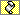 NOME ESCOLAENDEREÇOBAIRROCEP1ALBERTO FERRIANI PROFESSOR RUA FREDERICO GALLACHO, 100ANTONIO MARINCEK 140610892ALBERTO JOSE GONCALVES DOM RUA FLAVIO UCHOA, 916CAMPOS ELISEOS 140804303ALBERTO SANTOS DUMONT RUA SAO SALVADOR, 176SUMAREZINHO 140552604ALCIDES CORREA PROFESSOR RUA MOREIRA DE OLIVEIRA, 242ALTO BOA VISTA 140253005ALPHEU DOMINIGUETTI PROFESSOR RUA FELICIANO ALVES FARIA, 273VILA ABRANCHES 140931606AMELIA DOS SANTOS MUSA PROFESSORA RUA ESPIRITO SANTO, 887IPIRANGA 140550307ANTONIO DIEDERICHSEN RUA GOIAS, 610CAMPOS ELISEOS 140802608AYMAR BAPTISTA PRADO PROFESSOR DOUTOR RUA MINISTRO VICTOR NUNES LEAL, 200P. RES. CIDADE UNIVERSITARIA 140513709BAIRRO DOM BERNARDO JOSE MIELE RUA BERTHA LUTZ, 200DOM BERNARDO JOSE MIELLE 1405728010BARROS CONEGO AVENIDA DOUTOR FRANCISCO JUNQUEIRA, 726CENTRO 1401003011BAUDILIO BIAGI RUA STELLA VERGINIO DOS SANTOS SIMIONATO, 190ADELINO SIMIONI 1407123012BENEDITO MACIEL ARANTES PROFESSOR RUA ANTONIO PACCAGNELLA, 205ADELINO SIMIONI 1407159013CID DE OLIVEIRA LEITE PROFESSOR RUA ITARARE, 608JARDIM PAULISTA 1409007014CORDELIA RIBEIRO RAGOZO PROFESSORA RUA FRANCISCO ALEXANDRE, 205SAN LEANDRO 1411000015DJANIRA VELHO PROFESSORA RUA BORBA GATO, 60VILA AMELIA 1405034016DOMINGOS JOAO BAPTISTA SPINELLI PROFESSOR DOUTOR RUA DEPUTADO ORLANDO JURCA, 92QUINTINO FACCI II 1407028017EDGARDO CAJADO DOUTOR RUA GENERAL CAMARA, 157IPIRANGA 1405508018ESPLANADA DA ESTACAO RUA SERRA NEGRA, 100JARDIM IARA 1407864019EUGENIA VILHENA DE MORAIS PROFESSORA RUA ABILIO SAMPAIO, 900VILA VIRGINIA 1403042020EXPEDICIONARIOS BRASILEIROS RUA ORIVALDO BRAGA, 617JARDIM SAO JOSE 1409808021FABIO BARRETO RUA AMADOR BUENO, 220CENTRO 1401007022FRANCISCO BONFIM RUA PARANAGUA, 1011VILA ALBERTINA 1406010023FRANCISCO DA CUNHA JUNQUEIRA DOUTOR RUA JAIR COSTA, SN CENTRO 1411000024GERALDO CORREIA DE CARVALHO DOUTOR RUA ITAGUACU, 869IPIRANGA 1406003025GETULIO VARGAS DOUTOR RUA DOUTOR DOMINGOS SGORLON, 270AVELINO ALVES PALMA 1407066026GLETE DE ALCANTARA PROFESSORA RUA PROF. WLADEMIR PINTO FERRAZ, 156PARQUE RIBEIRAO PRETO 1403144027GLORIA DOS SANTOS FONSECA PROFESSORA RUA MANAUS, 1735IPIRANGA 1406052028GUIMARAES JUNIOR DOUTOR RUA LAFAIETE, 584CENTRO 1401508029HELIO LOURENCO DE OLIVEIRA PROFESSOR RUA GONCALVES DE MAGALHAES, 1500JARDIM PIRATININGA 1403057030HELY LOPES MEIRELLES RUA SAO PAULO, 726CAMPOS ELISEOS 1408501031HERMINIA GUGLIANO PROFESSORA RUA DOUTOR JORGE LOBATO, 765VILA TIBERIO 1405011032IRENE DIAS RIBEIRO PROFESSORA RUA D. ANTONIO SYLVIO CUNHA BUENO, 205GERALDO CORREIA DE CARVALHO 1406138033JARDIM DIVA TARLA DE CARVALHO RUA JOAO TONIOLLI, 3475JARDIM DIVA TARLA DE CARVALHO 1407939034JARDIM DR PAULO GOMES ROMEO RUA LUIS FELICIO, 700J. D.  PAULO GOMES ROMEO 1405673535JARDIM FLAMBOYANS RUA VIRGILIO BUENO, SN PARQUE DOS FLAMBOYANS 1409363136JARDIM JOQUEI CLUBE Av. ORESTES LOPES DE CAMARGO, 1180JARDIM JOQUEI CLUBE 1407858037JARDIM MONTE CARLO RUA JOSE FRANCISCO DA SILVA, SN JARDIM MONTE CARLO 1403186638JARDIM ORESTES LOPES DE CAMARGO RUA GREGORIO PEREIRA, 50JARDIM ORESTES LOPES DE CAMARGO 1406644039JARDIM PAIVA I RUA JOAO DAQUIL BICHUETTE, 300JARDIM PAIVA I 1405677440JARDIM PAIVA II RUA SENADOR TEOTONIO VILELLA, 1950JARDIM PAIVA II 1405685241JARDIM PROGRESSO RUA JOAQUIM PERES, 100JARDIM MARCHESI 1403132942JENNY DE TOLEDO PIZA SCHROEDER PROFESSORA RUA CAROLINA MARIA DE JESUS, 625JARDIM PRESIDENTE DUTRA 1406033043JESUS GUILHERME GIACOMINI RUA PROFESSOR RENATO JARDIM, 646PARQUE RIBEIRAO PRETO 1403126044JOAO AUGUSTO DE MELLO PROFESSOR RUA LASAR SEGALL, 228JARDIM INDEPENDENCIA 1407633045JOAO PALMA GUIAO DOUTOR RUA ATTILIO PEDRO CHERUBIM, 275DOM BERNARDO JOSE MIELLE 1405731046JOAO RODRIGUES GUIAO DOUTOR AVENIDA TREZE DE MAIO, 266JARDIM PAULISTA 1409026047JORGE RODINI LUIZ PROFESSOR RUA LUIZ AUGUSTO VELLUDO, 215J. JOAQUIM PROCOPIO ARAUJO FERRAZ 1406553048JOSE BOMPANI VEREADOR RUA JOAO GUAL, 195VALENTINA FIGUEIREDO 1406167049JOSE LIMA PEDREIRA DE FREITAS PROFESSORA RUA VISCONDE DE INHOMIRIN, 830VILA VIRGINIA 1403049050MEIRA JUNIOR DOUTOR RUA JULIO DE MESQUITA, 282VILA VIRGINIA 1403045051MIGUEL JORGE RUA DOMINGOS PADOVAN, 790JARDIM NOVO MUNDO 1409204052ORLANDO JURCA DEPUTADO RUA LUIZ CARVALHO PEREIRA, 350ADELINO SIMIONI 1407131053ORLANDO VITALIANO VEREADOR RUA CESAR MONTAGNANA, 110QUINTINO FACCI I 1407718054OSCAR DE MOURA LACERDA PROFESSOR DOUTOR AVENIDA MAGID SIMAO TRAD, 230ADELINO SIMIONI 1407101055PARQUE DOS SERVIDORES RUA ANTONIO TEIXEIRA DUARTE, SN RESIDENCIAL PARQUE DOS SERVIDORES 1409422456PORTAL DO ALTO RUA ALFREDO CALIXTO, 35PORTAL DO ALTO 1405664057RAFAEL LEME FRANCO PROFESSOR RUA PADRE ANCHIETA, 1730JARDIM ANTARTICA 1405122058ROMEU ALBERTI DOM RUA FLORINDA BORDIZAN SAMPAIO, 250JARDIM JOSE SAMPAIO JUNIOR 1406506059ROMUALDO MONTEIRO DE BARROS PROFESSOR RUA BOLIVIA, 300VILA MARIANA 1407525060ROSANGELA BASILE PROFESSORA RUA SAMUEL MARTINELLI, 450PARQUE RIBEIRAO PRETO 1403150061RUBEN CLAUDIO MOREIRA PROFESSOR RUA PARANAGUA, 367VILA ALBERTINA 1406010062SEBASTIAO FERNANDES PALMA PROFESSOR RUA CASEMIRO DE ABREU, 595VILA SEIXAS 1402006063SINHA JUNQUEIRA DONA RUA CONSELHEIRO DANTAS, 358VILA TIBERIO 1405040064VEIGA DE MIRANDA MINISTRO RUA ONZE DE AGOSTO, 2480CAMPOS ELISEOS 1408503065VICENTE TEODORO DE SOUZA PROFESSOR RUA JORGE DE LIMA, 660JARDIM MARIA GORETTI 1403032066WALTER FERREIRA PROFESSOR RUA MACHADO DE ASSIS, 761VILA TIBERIO 1405049067WALTER PAIVA PROFESSOR RUA TUPINAMBA, SN VILA AUGUSTA 14060630ItemProdutoUnidade fornecedimentoQuantidade de Entrega em 18 Semanas1ABACAXIKG138112ABOBRINHA BRASILEIRAKG62453ABOBRINHA ITALIANAKG53944ACELGAKG90635ALFACE AMERICANAKG48746ALFACE CRESPAKG47467ALFACE LISAKG47808ALHOKG24919ALMEIRÃOKG474610BANANA NANICAKG1452811BERINJELAKG610512BETERRABAKG710813CEBOLAKG1643014CEBOLINHAKG249115CENOURAKG647016CHICÓRIAKG434717CHUCHUKG660218COUVE MANTEIGAKG929019LARANJA PERAKG1377620MAMÃO FORMOSAKG1436221PEPINO CAIPIRAKG537722PEPINO COMUMKG610523REPOLHOKG934224RÚCULAKG478025SALSAKG249126TOMATE SALADAKG5506Total191260LOTE 1LOTE 1LOTE 1LOTE 1EscolaQTDE AlunoProdutoTotal (Kg)ALCIDES CORREA PROFESSOR370ABACAXI44ALCIDES CORREA PROFESSOR370ABOBRINHA BRASILEIRA15ALCIDES CORREA PROFESSOR370ABOBRINHA ITALIANA15ALCIDES CORREA PROFESSOR370ACELGA15ALCIDES CORREA PROFESSOR370ALFACE AMERICANA15ALCIDES CORREA PROFESSOR370ALFACE CRESPA15ALCIDES CORREA PROFESSOR370ALFACE LISA15ALCIDES CORREA PROFESSOR370ALHO4ALCIDES CORREA PROFESSOR370ALMEIRÃO15ALCIDES CORREA PROFESSOR370BANANA NANICA44ALCIDES CORREA PROFESSOR370BERINJELA15ALCIDES CORREA PROFESSOR370BETERRABA15ALCIDES CORREA PROFESSOR370CEBOLA30ALCIDES CORREA PROFESSOR370CEBOLINHA4ALCIDES CORREA PROFESSOR370CENOURA15ALCIDES CORREA PROFESSOR370CHICÓRIA15ALCIDES CORREA PROFESSOR370CHUCHU15ALCIDES CORREA PROFESSOR370COUVE MANTEIGA15ALCIDES CORREA PROFESSOR370LARANJA PERA44ALCIDES CORREA PROFESSOR370MAMÃO FORMOSA44ALCIDES CORREA PROFESSOR370PEPINO CAIPIRA15ALCIDES CORREA PROFESSOR370PEPINO COMUM15ALCIDES CORREA PROFESSOR370REPOLHO15ALCIDES CORREA PROFESSOR370RÚCULA15ALCIDES CORREA PROFESSOR370SALSA4ALCIDES CORREA PROFESSOR370TOMATE SALADA15BARROS CONEGO300ABACAXI36BARROS CONEGO300ABOBRINHA BRASILEIRA12BARROS CONEGO300ABOBRINHA ITALIANA12BARROS CONEGO300ACELGA12BARROS CONEGO300ALFACE AMERICANA12BARROS CONEGO300ALFACE CRESPA12BARROS CONEGO300ALFACE LISA12BARROS CONEGO300ALHO4BARROS CONEGO300ALMEIRÃO12BARROS CONEGO300BANANA NANICA36BARROS CONEGO300BERINJELA12BARROS CONEGO300BETERRABA12BARROS CONEGO300CEBOLA24BARROS CONEGO300CEBOLINHA4BARROS CONEGO300CENOURA12BARROS CONEGO300CHICÓRIA12BARROS CONEGO300CHUCHU12BARROS CONEGO300COUVE MANTEIGA12BARROS CONEGO300LARANJA PERA36BARROS CONEGO300MAMÃO FORMOSA36BARROS CONEGO300PEPINO CAIPIRA12BARROS CONEGO300PEPINO COMUM12BARROS CONEGO300REPOLHO12BARROS CONEGO300RÚCULA12BARROS CONEGO300SALSA4BARROS CONEGO300TOMATE SALADA12DJANIRA VELHO PROFESSORA250ABACAXI30DJANIRA VELHO PROFESSORA250ABOBRINHA BRASILEIRA10DJANIRA VELHO PROFESSORA250ABOBRINHA ITALIANA10DJANIRA VELHO PROFESSORA250ACELGA10DJANIRA VELHO PROFESSORA250ALFACE AMERICANA10DJANIRA VELHO PROFESSORA250ALFACE CRESPA10DJANIRA VELHO PROFESSORA250ALFACE LISA10DJANIRA VELHO PROFESSORA250ALHO3DJANIRA VELHO PROFESSORA250ALMEIRÃO10DJANIRA VELHO PROFESSORA250BANANA NANICA30DJANIRA VELHO PROFESSORA250BERINJELA10DJANIRA VELHO PROFESSORA250BETERRABA10DJANIRA VELHO PROFESSORA250CEBOLA20DJANIRA VELHO PROFESSORA250CEBOLINHA3DJANIRA VELHO PROFESSORA250CENOURA10DJANIRA VELHO PROFESSORA250CHICÓRIA10DJANIRA VELHO PROFESSORA250CHUCHU10DJANIRA VELHO PROFESSORA250COUVE MANTEIGA10DJANIRA VELHO PROFESSORA250LARANJA PERA30DJANIRA VELHO PROFESSORA250MAMÃO FORMOSA30DJANIRA VELHO PROFESSORA250PEPINO CAIPIRA10DJANIRA VELHO PROFESSORA250PEPINO COMUM10DJANIRA VELHO PROFESSORA250REPOLHO10DJANIRA VELHO PROFESSORA250RÚCULA10DJANIRA VELHO PROFESSORA250SALSA3DJANIRA VELHO PROFESSORA250TOMATE SALADA10FABIO BARRETO250ABACAXI30FABIO BARRETO250ABOBRINHA BRASILEIRA10FABIO BARRETO250ABOBRINHA ITALIANA10FABIO BARRETO250ACELGA10FABIO BARRETO250ALFACE AMERICANA10FABIO BARRETO250ALFACE CRESPA10FABIO BARRETO250ALFACE LISA10FABIO BARRETO250ALHO3FABIO BARRETO250ALMEIRÃO10FABIO BARRETO250BANANA NANICA30FABIO BARRETO250BERINJELA10FABIO BARRETO250BETERRABA10FABIO BARRETO250CEBOLA20FABIO BARRETO250CEBOLINHA3FABIO BARRETO250CENOURA10FABIO BARRETO250CHICÓRIA10FABIO BARRETO250CHUCHU10FABIO BARRETO250COUVE MANTEIGA10FABIO BARRETO250LARANJA PERA30FABIO BARRETO250MAMÃO FORMOSA30FABIO BARRETO250PEPINO CAIPIRA10FABIO BARRETO250PEPINO COMUM10FABIO BARRETO250REPOLHO10FABIO BARRETO250RÚCULA10FABIO BARRETO250SALSA3FABIO BARRETO250TOMATE SALADA10GUIMARAES JUNIOR DOUTOR400ABACAXI48GUIMARAES JUNIOR DOUTOR400ABOBRINHA BRASILEIRA16GUIMARAES JUNIOR DOUTOR400ABOBRINHA ITALIANA16GUIMARAES JUNIOR DOUTOR400ACELGA16GUIMARAES JUNIOR DOUTOR400ALFACE AMERICANA16GUIMARAES JUNIOR DOUTOR400ALFACE CRESPA16GUIMARAES JUNIOR DOUTOR400ALFACE LISA16GUIMARAES JUNIOR DOUTOR400ALHO5GUIMARAES JUNIOR DOUTOR400ALMEIRÃO16GUIMARAES JUNIOR DOUTOR400BANANA NANICA48GUIMARAES JUNIOR DOUTOR400BERINJELA16GUIMARAES JUNIOR DOUTOR400BETERRABA16GUIMARAES JUNIOR DOUTOR400CEBOLA32GUIMARAES JUNIOR DOUTOR400CEBOLINHA5GUIMARAES JUNIOR DOUTOR400CENOURA16GUIMARAES JUNIOR DOUTOR400CHICÓRIA16GUIMARAES JUNIOR DOUTOR400CHUCHU16GUIMARAES JUNIOR DOUTOR400COUVE MANTEIGA16GUIMARAES JUNIOR DOUTOR400LARANJA PERA48GUIMARAES JUNIOR DOUTOR400MAMÃO FORMOSA48GUIMARAES JUNIOR DOUTOR400PEPINO CAIPIRA16GUIMARAES JUNIOR DOUTOR400PEPINO COMUM16GUIMARAES JUNIOR DOUTOR400REPOLHO16GUIMARAES JUNIOR DOUTOR400RÚCULA16GUIMARAES JUNIOR DOUTOR400SALSA5GUIMARAES JUNIOR DOUTOR400TOMATE SALADA16SEBASTIAO FERNANDES PALMA PROFESSOR400ABACAXI48SEBASTIAO FERNANDES PALMA PROFESSOR400ABOBRINHA BRASILEIRA16SEBASTIAO FERNANDES PALMA PROFESSOR400ABOBRINHA ITALIANA16SEBASTIAO FERNANDES PALMA PROFESSOR400ACELGA16SEBASTIAO FERNANDES PALMA PROFESSOR400ALFACE AMERICANA16SEBASTIAO FERNANDES PALMA PROFESSOR400ALFACE CRESPA16SEBASTIAO FERNANDES PALMA PROFESSOR400ALFACE LISA16SEBASTIAO FERNANDES PALMA PROFESSOR400ALHO5SEBASTIAO FERNANDES PALMA PROFESSOR400ALMEIRÃO16SEBASTIAO FERNANDES PALMA PROFESSOR400BANANA NANICA48SEBASTIAO FERNANDES PALMA PROFESSOR400BERINJELA16SEBASTIAO FERNANDES PALMA PROFESSOR400BETERRABA16SEBASTIAO FERNANDES PALMA PROFESSOR400CEBOLA32SEBASTIAO FERNANDES PALMA PROFESSOR400CEBOLINHA5SEBASTIAO FERNANDES PALMA PROFESSOR400CENOURA16SEBASTIAO FERNANDES PALMA PROFESSOR400CHICÓRIA16SEBASTIAO FERNANDES PALMA PROFESSOR400CHUCHU16SEBASTIAO FERNANDES PALMA PROFESSOR400COUVE MANTEIGA16SEBASTIAO FERNANDES PALMA PROFESSOR400LARANJA PERA48SEBASTIAO FERNANDES PALMA PROFESSOR400MAMÃO FORMOSA48SEBASTIAO FERNANDES PALMA PROFESSOR400PEPINO CAIPIRA16SEBASTIAO FERNANDES PALMA PROFESSOR400PEPINO COMUM16SEBASTIAO FERNANDES PALMA PROFESSOR400REPOLHO16SEBASTIAO FERNANDES PALMA PROFESSOR400RÚCULA16SEBASTIAO FERNANDES PALMA PROFESSOR400SALSA5SEBASTIAO FERNANDES PALMA PROFESSOR400TOMATE SALADA16SINHA JUNQUEIRA DONA270ABACAXI32SINHA JUNQUEIRA DONA270ABOBRINHA BRASILEIRA11SINHA JUNQUEIRA DONA270ABOBRINHA ITALIANA11SINHA JUNQUEIRA DONA270ACELGA11SINHA JUNQUEIRA DONA270ALFACE AMERICANA11SINHA JUNQUEIRA DONA270ALFACE CRESPA11SINHA JUNQUEIRA DONA270ALFACE LISA11SINHA JUNQUEIRA DONA270ALHO3SINHA JUNQUEIRA DONA270ALMEIRÃO11SINHA JUNQUEIRA DONA270BANANA NANICA32SINHA JUNQUEIRA DONA270BERINJELA11SINHA JUNQUEIRA DONA270BETERRABA11SINHA JUNQUEIRA DONA270CEBOLA22SINHA JUNQUEIRA DONA270CEBOLINHA3SINHA JUNQUEIRA DONA270CENOURA11SINHA JUNQUEIRA DONA270CHICÓRIA11SINHA JUNQUEIRA DONA270CHUCHU11SINHA JUNQUEIRA DONA270COUVE MANTEIGA11SINHA JUNQUEIRA DONA270LARANJA PERA32SINHA JUNQUEIRA DONA270MAMÃO FORMOSA32SINHA JUNQUEIRA DONA270PEPINO CAIPIRA11SINHA JUNQUEIRA DONA270PEPINO COMUM11SINHA JUNQUEIRA DONA270REPOLHO11SINHA JUNQUEIRA DONA270RÚCULA11SINHA JUNQUEIRA DONA270SALSA3SINHA JUNQUEIRA DONA270TOMATE SALADA11LOTE 2LOTE 2LOTE 2LOTE 2EscolaQTDE AlunoProdutoTotal (Kg)ALPHEU DOMINIGUETTI PROFESSOR490ABACAXI59ALPHEU DOMINIGUETTI PROFESSOR490ABOBRINHA BRASILEIRA20ALPHEU DOMINIGUETTI PROFESSOR490ABOBRINHA ITALIANA20ALPHEU DOMINIGUETTI PROFESSOR490ACELGA20ALPHEU DOMINIGUETTI PROFESSOR490ALFACE AMERICANA20ALPHEU DOMINIGUETTI PROFESSOR490ALFACE CRESPA20ALPHEU DOMINIGUETTI PROFESSOR490ALFACE LISA20ALPHEU DOMINIGUETTI PROFESSOR490ALHO6ALPHEU DOMINIGUETTI PROFESSOR490ALMEIRÃO20ALPHEU DOMINIGUETTI PROFESSOR490BANANA NANICA59ALPHEU DOMINIGUETTI PROFESSOR490BERINJELA20ALPHEU DOMINIGUETTI PROFESSOR490BETERRABA20ALPHEU DOMINIGUETTI PROFESSOR490CEBOLA39ALPHEU DOMINIGUETTI PROFESSOR490CEBOLINHA6ALPHEU DOMINIGUETTI PROFESSOR490CENOURA20ALPHEU DOMINIGUETTI PROFESSOR490CHICÓRIA20ALPHEU DOMINIGUETTI PROFESSOR490CHUCHU20ALPHEU DOMINIGUETTI PROFESSOR490COUVE MANTEIGA20ALPHEU DOMINIGUETTI PROFESSOR490LARANJA PERA59ALPHEU DOMINIGUETTI PROFESSOR490MAMÃO FORMOSA59ALPHEU DOMINIGUETTI PROFESSOR490PEPINO CAIPIRA20ALPHEU DOMINIGUETTI PROFESSOR490PEPINO COMUM20ALPHEU DOMINIGUETTI PROFESSOR490REPOLHO20ALPHEU DOMINIGUETTI PROFESSOR490RÚCULA20ALPHEU DOMINIGUETTI PROFESSOR490SALSA6ALPHEU DOMINIGUETTI PROFESSOR490TOMATE SALADA20ANTONIO DIEDERICHSEN220ABACAXI26ANTONIO DIEDERICHSEN220ABOBRINHA BRASILEIRA9ANTONIO DIEDERICHSEN220ABOBRINHA ITALIANA9ANTONIO DIEDERICHSEN220ACELGA9ANTONIO DIEDERICHSEN220ALFACE AMERICANA9ANTONIO DIEDERICHSEN220ALFACE CRESPA9ANTONIO DIEDERICHSEN220ALFACE LISA9ANTONIO DIEDERICHSEN220ALHO3ANTONIO DIEDERICHSEN220ALMEIRÃO9ANTONIO DIEDERICHSEN220BANANA NANICA26ANTONIO DIEDERICHSEN220BERINJELA9ANTONIO DIEDERICHSEN220BETERRABA9ANTONIO DIEDERICHSEN220CEBOLA18ANTONIO DIEDERICHSEN220CEBOLINHA3ANTONIO DIEDERICHSEN220CENOURA9ANTONIO DIEDERICHSEN220CHICÓRIA9ANTONIO DIEDERICHSEN220CHUCHU9ANTONIO DIEDERICHSEN220COUVE MANTEIGA9ANTONIO DIEDERICHSEN220LARANJA PERA26ANTONIO DIEDERICHSEN220MAMÃO FORMOSA26ANTONIO DIEDERICHSEN220PEPINO CAIPIRA9ANTONIO DIEDERICHSEN220PEPINO COMUM9ANTONIO DIEDERICHSEN220REPOLHO9ANTONIO DIEDERICHSEN220RÚCULA9ANTONIO DIEDERICHSEN220SALSA3ANTONIO DIEDERICHSEN220TOMATE SALADA9CID DE OLIVEIRA LEITE PROFESSOR300ABACAXI36CID DE OLIVEIRA LEITE PROFESSOR300ABOBRINHA BRASILEIRA12CID DE OLIVEIRA LEITE PROFESSOR300ABOBRINHA ITALIANA12CID DE OLIVEIRA LEITE PROFESSOR300ACELGA12CID DE OLIVEIRA LEITE PROFESSOR300ALFACE AMERICANA12CID DE OLIVEIRA LEITE PROFESSOR300ALFACE CRESPA12CID DE OLIVEIRA LEITE PROFESSOR300ALFACE LISA12CID DE OLIVEIRA LEITE PROFESSOR300ALHO4CID DE OLIVEIRA LEITE PROFESSOR300ALMEIRÃO12CID DE OLIVEIRA LEITE PROFESSOR300BANANA NANICA36CID DE OLIVEIRA LEITE PROFESSOR300BERINJELA12CID DE OLIVEIRA LEITE PROFESSOR300BETERRABA12CID DE OLIVEIRA LEITE PROFESSOR300CEBOLA24CID DE OLIVEIRA LEITE PROFESSOR300CEBOLINHA4CID DE OLIVEIRA LEITE PROFESSOR300CENOURA12CID DE OLIVEIRA LEITE PROFESSOR300CHICÓRIA12CID DE OLIVEIRA LEITE PROFESSOR300CHUCHU12CID DE OLIVEIRA LEITE PROFESSOR300COUVE MANTEIGA12CID DE OLIVEIRA LEITE PROFESSOR300LARANJA PERA36CID DE OLIVEIRA LEITE PROFESSOR300MAMÃO FORMOSA36CID DE OLIVEIRA LEITE PROFESSOR300PEPINO CAIPIRA12CID DE OLIVEIRA LEITE PROFESSOR300PEPINO COMUM12CID DE OLIVEIRA LEITE PROFESSOR300REPOLHO12CID DE OLIVEIRA LEITE PROFESSOR300RÚCULA12CID DE OLIVEIRA LEITE PROFESSOR300SALSA4CID DE OLIVEIRA LEITE PROFESSOR300TOMATE SALADA12HELY LOPES MEIRELLES270ABACAXI32HELY LOPES MEIRELLES270ABOBRINHA BRASILEIRA11HELY LOPES MEIRELLES270ABOBRINHA ITALIANA11HELY LOPES MEIRELLES270ACELGA11HELY LOPES MEIRELLES270ALFACE AMERICANA11HELY LOPES MEIRELLES270ALFACE CRESPA11HELY LOPES MEIRELLES270ALFACE LISA11HELY LOPES MEIRELLES270ALHO3HELY LOPES MEIRELLES270ALMEIRÃO11HELY LOPES MEIRELLES270BANANA NANICA32HELY LOPES MEIRELLES270BERINJELA11HELY LOPES MEIRELLES270BETERRABA11HELY LOPES MEIRELLES270CEBOLA22HELY LOPES MEIRELLES270CEBOLINHA3HELY LOPES MEIRELLES270CENOURA11HELY LOPES MEIRELLES270CHICÓRIA11HELY LOPES MEIRELLES270CHUCHU11HELY LOPES MEIRELLES270COUVE MANTEIGA11HELY LOPES MEIRELLES270LARANJA PERA32HELY LOPES MEIRELLES270MAMÃO FORMOSA32HELY LOPES MEIRELLES270PEPINO CAIPIRA11HELY LOPES MEIRELLES270PEPINO COMUM11HELY LOPES MEIRELLES270REPOLHO11HELY LOPES MEIRELLES270RÚCULA11HELY LOPES MEIRELLES270SALSA3HELY LOPES MEIRELLES270TOMATE SALADA11JARDIM FLAMBOYANS150ABACAXI18JARDIM FLAMBOYANS150ABOBRINHA BRASILEIRA6JARDIM FLAMBOYANS150ABOBRINHA ITALIANA6JARDIM FLAMBOYANS150ACELGA6JARDIM FLAMBOYANS150ALFACE AMERICANA6JARDIM FLAMBOYANS150ALFACE CRESPA6JARDIM FLAMBOYANS150ALFACE LISA6JARDIM FLAMBOYANS150ALHO2JARDIM FLAMBOYANS150ALMEIRÃO6JARDIM FLAMBOYANS150BANANA NANICA18JARDIM FLAMBOYANS150BERINJELA6JARDIM FLAMBOYANS150BETERRABA6JARDIM FLAMBOYANS150CEBOLA12JARDIM FLAMBOYANS150CEBOLINHA2JARDIM FLAMBOYANS150CENOURA6JARDIM FLAMBOYANS150CHICÓRIA6JARDIM FLAMBOYANS150CHUCHU6JARDIM FLAMBOYANS150COUVE MANTEIGA6JARDIM FLAMBOYANS150LARANJA PERA18JARDIM FLAMBOYANS150MAMÃO FORMOSA18JARDIM FLAMBOYANS150PEPINO CAIPIRA6JARDIM FLAMBOYANS150PEPINO COMUM6JARDIM FLAMBOYANS150REPOLHO6JARDIM FLAMBOYANS150RÚCULA6JARDIM FLAMBOYANS150SALSA2JARDIM FLAMBOYANS150TOMATE SALADA6JOAO RODRIGUES GUIAO DOUTOR300ABACAXI36JOAO RODRIGUES GUIAO DOUTOR300ABOBRINHA BRASILEIRA12JOAO RODRIGUES GUIAO DOUTOR300ABOBRINHA ITALIANA12JOAO RODRIGUES GUIAO DOUTOR300ACELGA12JOAO RODRIGUES GUIAO DOUTOR300ALFACE AMERICANA12JOAO RODRIGUES GUIAO DOUTOR300ALFACE CRESPA12JOAO RODRIGUES GUIAO DOUTOR300ALFACE LISA12JOAO RODRIGUES GUIAO DOUTOR300ALHO4JOAO RODRIGUES GUIAO DOUTOR300ALMEIRÃO12JOAO RODRIGUES GUIAO DOUTOR300BANANA NANICA36JOAO RODRIGUES GUIAO DOUTOR300BERINJELA12JOAO RODRIGUES GUIAO DOUTOR300BETERRABA12JOAO RODRIGUES GUIAO DOUTOR300CEBOLA24JOAO RODRIGUES GUIAO DOUTOR300CEBOLINHA4JOAO RODRIGUES GUIAO DOUTOR300CENOURA12JOAO RODRIGUES GUIAO DOUTOR300CHICÓRIA12JOAO RODRIGUES GUIAO DOUTOR300CHUCHU12JOAO RODRIGUES GUIAO DOUTOR300COUVE MANTEIGA12JOAO RODRIGUES GUIAO DOUTOR300LARANJA PERA36JOAO RODRIGUES GUIAO DOUTOR300MAMÃO FORMOSA36JOAO RODRIGUES GUIAO DOUTOR300PEPINO CAIPIRA12JOAO RODRIGUES GUIAO DOUTOR300PEPINO COMUM12JOAO RODRIGUES GUIAO DOUTOR300REPOLHO12JOAO RODRIGUES GUIAO DOUTOR300RÚCULA12JOAO RODRIGUES GUIAO DOUTOR300SALSA4JOAO RODRIGUES GUIAO DOUTOR300TOMATE SALADA12MIGUEL JORGE400ABACAXI48MIGUEL JORGE400ABOBRINHA BRASILEIRA16MIGUEL JORGE400ABOBRINHA ITALIANA16MIGUEL JORGE400ACELGA16MIGUEL JORGE400ALFACE AMERICANA16MIGUEL JORGE400ALFACE CRESPA16MIGUEL JORGE400ALFACE LISA16MIGUEL JORGE400ALHO5MIGUEL JORGE400ALMEIRÃO16MIGUEL JORGE400BANANA NANICA48MIGUEL JORGE400BERINJELA16MIGUEL JORGE400BETERRABA16MIGUEL JORGE400CEBOLA32MIGUEL JORGE400CEBOLINHA5MIGUEL JORGE400CENOURA16MIGUEL JORGE400CHICÓRIA16MIGUEL JORGE400CHUCHU16MIGUEL JORGE400COUVE MANTEIGA16MIGUEL JORGE400LARANJA PERA48MIGUEL JORGE400MAMÃO FORMOSA48MIGUEL JORGE400PEPINO CAIPIRA16MIGUEL JORGE400PEPINO COMUM16MIGUEL JORGE400REPOLHO16MIGUEL JORGE400RÚCULA16MIGUEL JORGE400SALSA5MIGUEL JORGE400TOMATE SALADA16PARQUE DOS SERVIDORES390ABACAXI47PARQUE DOS SERVIDORES390ABOBRINHA BRASILEIRA16PARQUE DOS SERVIDORES390ABOBRINHA ITALIANA16PARQUE DOS SERVIDORES390ACELGA16PARQUE DOS SERVIDORES390ALFACE AMERICANA16PARQUE DOS SERVIDORES390ALFACE CRESPA16PARQUE DOS SERVIDORES390ALFACE LISA16PARQUE DOS SERVIDORES390ALHO5PARQUE DOS SERVIDORES390ALMEIRÃO16PARQUE DOS SERVIDORES390BANANA NANICA47PARQUE DOS SERVIDORES390BERINJELA16PARQUE DOS SERVIDORES390BETERRABA16PARQUE DOS SERVIDORES390CEBOLA31PARQUE DOS SERVIDORES390CEBOLINHA5PARQUE DOS SERVIDORES390CENOURA16PARQUE DOS SERVIDORES390CHICÓRIA16PARQUE DOS SERVIDORES390CHUCHU16PARQUE DOS SERVIDORES390COUVE MANTEIGA16PARQUE DOS SERVIDORES390LARANJA PERA47PARQUE DOS SERVIDORES390MAMÃO FORMOSA47PARQUE DOS SERVIDORES390PEPINO CAIPIRA16PARQUE DOS SERVIDORES390PEPINO COMUM16PARQUE DOS SERVIDORES390REPOLHO16PARQUE DOS SERVIDORES390RÚCULA16PARQUE DOS SERVIDORES390SALSA5PARQUE DOS SERVIDORES390TOMATE SALADA16LOTE 3LOTE 3LOTE 3LOTE 3EscolaQTDE AlunoProdutoTotal (Kg)BAUDILIO BIAGI320ABACAXI38BAUDILIO BIAGI320ABOBRINHA BRASILEIRA13BAUDILIO BIAGI320ABOBRINHA ITALIANA13BAUDILIO BIAGI320ACELGA13BAUDILIO BIAGI320ALFACE AMERICANA13BAUDILIO BIAGI320ALFACE CRESPA13BAUDILIO BIAGI320ALFACE LISA13BAUDILIO BIAGI320ALHO4BAUDILIO BIAGI320ALMEIRÃO13BAUDILIO BIAGI320BANANA NANICA38BAUDILIO BIAGI320BERINJELA13BAUDILIO BIAGI320BETERRABA13BAUDILIO BIAGI320CEBOLA26BAUDILIO BIAGI320CEBOLINHA4BAUDILIO BIAGI320CENOURA13BAUDILIO BIAGI320CHICÓRIA13BAUDILIO BIAGI320CHUCHU13BAUDILIO BIAGI320COUVE MANTEIGA13BAUDILIO BIAGI320LARANJA PERA38BAUDILIO BIAGI320MAMÃO FORMOSA38BAUDILIO BIAGI320PEPINO CAIPIRA13BAUDILIO BIAGI320PEPINO COMUM13BAUDILIO BIAGI320REPOLHO13BAUDILIO BIAGI320RÚCULA13BAUDILIO BIAGI320SALSA4BAUDILIO BIAGI320TOMATE SALADA13BENEDITO MACIEL ARANTES PROFESSOR320ABACAXI38BENEDITO MACIEL ARANTES PROFESSOR320ABOBRINHA BRASILEIRA13BENEDITO MACIEL ARANTES PROFESSOR320ABOBRINHA ITALIANA13BENEDITO MACIEL ARANTES PROFESSOR320ACELGA13BENEDITO MACIEL ARANTES PROFESSOR320ALFACE AMERICANA13BENEDITO MACIEL ARANTES PROFESSOR320ALFACE CRESPA13BENEDITO MACIEL ARANTES PROFESSOR320ALFACE LISA13BENEDITO MACIEL ARANTES PROFESSOR320ALHO4BENEDITO MACIEL ARANTES PROFESSOR320ALMEIRÃO13BENEDITO MACIEL ARANTES PROFESSOR320BANANA NANICA38BENEDITO MACIEL ARANTES PROFESSOR320BERINJELA13BENEDITO MACIEL ARANTES PROFESSOR320BETERRABA13BENEDITO MACIEL ARANTES PROFESSOR320CEBOLA26BENEDITO MACIEL ARANTES PROFESSOR320CEBOLINHA4BENEDITO MACIEL ARANTES PROFESSOR320CENOURA13BENEDITO MACIEL ARANTES PROFESSOR320CHICÓRIA13BENEDITO MACIEL ARANTES PROFESSOR320CHUCHU13BENEDITO MACIEL ARANTES PROFESSOR320COUVE MANTEIGA13BENEDITO MACIEL ARANTES PROFESSOR320LARANJA PERA38BENEDITO MACIEL ARANTES PROFESSOR320MAMÃO FORMOSA38BENEDITO MACIEL ARANTES PROFESSOR320PEPINO CAIPIRA13BENEDITO MACIEL ARANTES PROFESSOR320PEPINO COMUM13BENEDITO MACIEL ARANTES PROFESSOR320REPOLHO13BENEDITO MACIEL ARANTES PROFESSOR320RÚCULA13BENEDITO MACIEL ARANTES PROFESSOR320SALSA4BENEDITO MACIEL ARANTES PROFESSOR320TOMATE SALADA13DOMINGOS JOAO BAPTISTA SPINELLI PROFESSOR DOUTOR500ABACAXI60DOMINGOS JOAO BAPTISTA SPINELLI PROFESSOR DOUTOR500ABOBRINHA BRASILEIRA20DOMINGOS JOAO BAPTISTA SPINELLI PROFESSOR DOUTOR500ABOBRINHA ITALIANA20DOMINGOS JOAO BAPTISTA SPINELLI PROFESSOR DOUTOR500ACELGA20DOMINGOS JOAO BAPTISTA SPINELLI PROFESSOR DOUTOR500ALFACE AMERICANA20DOMINGOS JOAO BAPTISTA SPINELLI PROFESSOR DOUTOR500ALFACE CRESPA20DOMINGOS JOAO BAPTISTA SPINELLI PROFESSOR DOUTOR500ALFACE LISA20DOMINGOS JOAO BAPTISTA SPINELLI PROFESSOR DOUTOR500ALHO6DOMINGOS JOAO BAPTISTA SPINELLI PROFESSOR DOUTOR500ALMEIRÃO20DOMINGOS JOAO BAPTISTA SPINELLI PROFESSOR DOUTOR500BANANA NANICA60DOMINGOS JOAO BAPTISTA SPINELLI PROFESSOR DOUTOR500BERINJELA20DOMINGOS JOAO BAPTISTA SPINELLI PROFESSOR DOUTOR500BETERRABA20DOMINGOS JOAO BAPTISTA SPINELLI PROFESSOR DOUTOR500CEBOLA40DOMINGOS JOAO BAPTISTA SPINELLI PROFESSOR DOUTOR500CEBOLINHA6DOMINGOS JOAO BAPTISTA SPINELLI PROFESSOR DOUTOR500CENOURA20DOMINGOS JOAO BAPTISTA SPINELLI PROFESSOR DOUTOR500CHICÓRIA20DOMINGOS JOAO BAPTISTA SPINELLI PROFESSOR DOUTOR500CHUCHU20DOMINGOS JOAO BAPTISTA SPINELLI PROFESSOR DOUTOR500COUVE MANTEIGA20DOMINGOS JOAO BAPTISTA SPINELLI PROFESSOR DOUTOR500LARANJA PERA60DOMINGOS JOAO BAPTISTA SPINELLI PROFESSOR DOUTOR500MAMÃO FORMOSA60DOMINGOS JOAO BAPTISTA SPINELLI PROFESSOR DOUTOR500PEPINO CAIPIRA20DOMINGOS JOAO BAPTISTA SPINELLI PROFESSOR DOUTOR500PEPINO COMUM20DOMINGOS JOAO BAPTISTA SPINELLI PROFESSOR DOUTOR500REPOLHO20DOMINGOS JOAO BAPTISTA SPINELLI PROFESSOR DOUTOR500RÚCULA20DOMINGOS JOAO BAPTISTA SPINELLI PROFESSOR DOUTOR500SALSA6DOMINGOS JOAO BAPTISTA SPINELLI PROFESSOR DOUTOR500TOMATE SALADA20GETULIO VARGAS DOUTOR300ABACAXI36GETULIO VARGAS DOUTOR300ABOBRINHA BRASILEIRA12GETULIO VARGAS DOUTOR300ABOBRINHA ITALIANA12GETULIO VARGAS DOUTOR300ACELGA12GETULIO VARGAS DOUTOR300ALFACE AMERICANA12GETULIO VARGAS DOUTOR300ALFACE CRESPA12GETULIO VARGAS DOUTOR300ALFACE LISA12GETULIO VARGAS DOUTOR300ALHO4GETULIO VARGAS DOUTOR300ALMEIRÃO12GETULIO VARGAS DOUTOR300BANANA NANICA36GETULIO VARGAS DOUTOR300BERINJELA12GETULIO VARGAS DOUTOR300BETERRABA12GETULIO VARGAS DOUTOR300CEBOLA24GETULIO VARGAS DOUTOR300CEBOLINHA4GETULIO VARGAS DOUTOR300CENOURA12GETULIO VARGAS DOUTOR300CHICÓRIA12GETULIO VARGAS DOUTOR300CHUCHU12GETULIO VARGAS DOUTOR300COUVE MANTEIGA12GETULIO VARGAS DOUTOR300LARANJA PERA36GETULIO VARGAS DOUTOR300MAMÃO FORMOSA36GETULIO VARGAS DOUTOR300PEPINO CAIPIRA12GETULIO VARGAS DOUTOR300PEPINO COMUM12GETULIO VARGAS DOUTOR300REPOLHO12GETULIO VARGAS DOUTOR300RÚCULA12GETULIO VARGAS DOUTOR300SALSA4GETULIO VARGAS DOUTOR300TOMATE SALADA12JARDIM DIVA TARLA DE CARVALHO400ABACAXI48JARDIM DIVA TARLA DE CARVALHO400ABOBRINHA BRASILEIRA16JARDIM DIVA TARLA DE CARVALHO400ABOBRINHA ITALIANA16JARDIM DIVA TARLA DE CARVALHO400ACELGA16JARDIM DIVA TARLA DE CARVALHO400ALFACE AMERICANA16JARDIM DIVA TARLA DE CARVALHO400ALFACE CRESPA16JARDIM DIVA TARLA DE CARVALHO400ALFACE LISA16JARDIM DIVA TARLA DE CARVALHO400ALHO5JARDIM DIVA TARLA DE CARVALHO400ALMEIRÃO16JARDIM DIVA TARLA DE CARVALHO400BANANA NANICA48JARDIM DIVA TARLA DE CARVALHO400BERINJELA16JARDIM DIVA TARLA DE CARVALHO400BETERRABA16JARDIM DIVA TARLA DE CARVALHO400CEBOLA32JARDIM DIVA TARLA DE CARVALHO400CEBOLINHA5JARDIM DIVA TARLA DE CARVALHO400CENOURA16JARDIM DIVA TARLA DE CARVALHO400CHICÓRIA16JARDIM DIVA TARLA DE CARVALHO400CHUCHU16JARDIM DIVA TARLA DE CARVALHO400COUVE MANTEIGA16JARDIM DIVA TARLA DE CARVALHO400LARANJA PERA48JARDIM DIVA TARLA DE CARVALHO400MAMÃO FORMOSA48JARDIM DIVA TARLA DE CARVALHO400PEPINO CAIPIRA16JARDIM DIVA TARLA DE CARVALHO400PEPINO COMUM16JARDIM DIVA TARLA DE CARVALHO400REPOLHO16JARDIM DIVA TARLA DE CARVALHO400RÚCULA16JARDIM DIVA TARLA DE CARVALHO400SALSA5JARDIM DIVA TARLA DE CARVALHO400TOMATE SALADA16ORLANDO JURCA DEPUTADO350ABACAXI42ORLANDO JURCA DEPUTADO350ABOBRINHA BRASILEIRA14ORLANDO JURCA DEPUTADO350ABOBRINHA ITALIANA14ORLANDO JURCA DEPUTADO350ACELGA14ORLANDO JURCA DEPUTADO350ALFACE AMERICANA14ORLANDO JURCA DEPUTADO350ALFACE CRESPA14ORLANDO JURCA DEPUTADO350ALFACE LISA14ORLANDO JURCA DEPUTADO350ALHO4ORLANDO JURCA DEPUTADO350ALMEIRÃO14ORLANDO JURCA DEPUTADO350BANANA NANICA42ORLANDO JURCA DEPUTADO350BERINJELA14ORLANDO JURCA DEPUTADO350BETERRABA14ORLANDO JURCA DEPUTADO350CEBOLA28ORLANDO JURCA DEPUTADO350CEBOLINHA4ORLANDO JURCA DEPUTADO350CENOURA14ORLANDO JURCA DEPUTADO350CHICÓRIA14ORLANDO JURCA DEPUTADO350CHUCHU14ORLANDO JURCA DEPUTADO350COUVE MANTEIGA14ORLANDO JURCA DEPUTADO350LARANJA PERA42ORLANDO JURCA DEPUTADO350MAMÃO FORMOSA42ORLANDO JURCA DEPUTADO350PEPINO CAIPIRA14ORLANDO JURCA DEPUTADO350PEPINO COMUM14ORLANDO JURCA DEPUTADO350REPOLHO14ORLANDO JURCA DEPUTADO350RÚCULA14ORLANDO JURCA DEPUTADO350SALSA4ORLANDO JURCA DEPUTADO350TOMATE SALADA14ORLANDO VITALIANO VEREADOR550ABACAXI66ORLANDO VITALIANO VEREADOR550ABOBRINHA BRASILEIRA22ORLANDO VITALIANO VEREADOR550ABOBRINHA ITALIANA22ORLANDO VITALIANO VEREADOR550ACELGA22ORLANDO VITALIANO VEREADOR550ALFACE AMERICANA22ORLANDO VITALIANO VEREADOR550ALFACE CRESPA22ORLANDO VITALIANO VEREADOR550ALFACE LISA22ORLANDO VITALIANO VEREADOR550ALHO7ORLANDO VITALIANO VEREADOR550ALMEIRÃO22ORLANDO VITALIANO VEREADOR550BANANA NANICA66ORLANDO VITALIANO VEREADOR550BERINJELA22ORLANDO VITALIANO VEREADOR550BETERRABA22ORLANDO VITALIANO VEREADOR550CEBOLA44ORLANDO VITALIANO VEREADOR550CEBOLINHA7ORLANDO VITALIANO VEREADOR550CENOURA22ORLANDO VITALIANO VEREADOR550CHICÓRIA22ORLANDO VITALIANO VEREADOR550CHUCHU22ORLANDO VITALIANO VEREADOR550COUVE MANTEIGA22ORLANDO VITALIANO VEREADOR550LARANJA PERA66ORLANDO VITALIANO VEREADOR550MAMÃO FORMOSA66ORLANDO VITALIANO VEREADOR550PEPINO CAIPIRA22ORLANDO VITALIANO VEREADOR550PEPINO COMUM22ORLANDO VITALIANO VEREADOR550REPOLHO22ORLANDO VITALIANO VEREADOR550RÚCULA22ORLANDO VITALIANO VEREADOR550SALSA7ORLANDO VITALIANO VEREADOR550TOMATE SALADA22OSCAR DE MOURA LACERDA PROFESSOR DOUTOR560ABACAXI67OSCAR DE MOURA LACERDA PROFESSOR DOUTOR560ABOBRINHA BRASILEIRA22OSCAR DE MOURA LACERDA PROFESSOR DOUTOR560ABOBRINHA ITALIANA22OSCAR DE MOURA LACERDA PROFESSOR DOUTOR560ACELGA22OSCAR DE MOURA LACERDA PROFESSOR DOUTOR560ALFACE AMERICANA22OSCAR DE MOURA LACERDA PROFESSOR DOUTOR560ALFACE CRESPA22OSCAR DE MOURA LACERDA PROFESSOR DOUTOR560ALFACE LISA22OSCAR DE MOURA LACERDA PROFESSOR DOUTOR560ALHO7OSCAR DE MOURA LACERDA PROFESSOR DOUTOR560ALMEIRÃO22OSCAR DE MOURA LACERDA PROFESSOR DOUTOR560BANANA NANICA67OSCAR DE MOURA LACERDA PROFESSOR DOUTOR560BERINJELA22OSCAR DE MOURA LACERDA PROFESSOR DOUTOR560BETERRABA22OSCAR DE MOURA LACERDA PROFESSOR DOUTOR560CEBOLA45OSCAR DE MOURA LACERDA PROFESSOR DOUTOR560CEBOLINHA7OSCAR DE MOURA LACERDA PROFESSOR DOUTOR560CENOURA22OSCAR DE MOURA LACERDA PROFESSOR DOUTOR560CHICÓRIA22OSCAR DE MOURA LACERDA PROFESSOR DOUTOR560CHUCHU22OSCAR DE MOURA LACERDA PROFESSOR DOUTOR560COUVE MANTEIGA22OSCAR DE MOURA LACERDA PROFESSOR DOUTOR560LARANJA PERA67OSCAR DE MOURA LACERDA PROFESSOR DOUTOR560MAMÃO FORMOSA67OSCAR DE MOURA LACERDA PROFESSOR DOUTOR560PEPINO CAIPIRA22OSCAR DE MOURA LACERDA PROFESSOR DOUTOR560PEPINO COMUM22OSCAR DE MOURA LACERDA PROFESSOR DOUTOR560REPOLHO22OSCAR DE MOURA LACERDA PROFESSOR DOUTOR560RÚCULA22OSCAR DE MOURA LACERDA PROFESSOR DOUTOR560SALSA7OSCAR DE MOURA LACERDA PROFESSOR DOUTOR560TOMATE SALADA22LOTE 4LOTE 4LOTE 4LOTE 4EscolaQTDE AlunoProdutoTotal (Kg)ALBERTO JOSE GONCALVES DOM500ABACAXI60ALBERTO JOSE GONCALVES DOM500ABOBRINHA BRASILEIRA20ALBERTO JOSE GONCALVES DOM500ABOBRINHA ITALIANA20ALBERTO JOSE GONCALVES DOM500ACELGA20ALBERTO JOSE GONCALVES DOM500ALFACE AMERICANA20ALBERTO JOSE GONCALVES DOM500ALFACE CRESPA20ALBERTO JOSE GONCALVES DOM500ALFACE LISA20ALBERTO JOSE GONCALVES DOM500ALHO6ALBERTO JOSE GONCALVES DOM500ALMEIRÃO20ALBERTO JOSE GONCALVES DOM500BANANA NANICA60ALBERTO JOSE GONCALVES DOM500BERINJELA20ALBERTO JOSE GONCALVES DOM500BETERRABA20ALBERTO JOSE GONCALVES DOM500CEBOLA40ALBERTO JOSE GONCALVES DOM500CEBOLINHA6ALBERTO JOSE GONCALVES DOM500CENOURA20ALBERTO JOSE GONCALVES DOM500CHICÓRIA20ALBERTO JOSE GONCALVES DOM500CHUCHU20ALBERTO JOSE GONCALVES DOM500COUVE MANTEIGA20ALBERTO JOSE GONCALVES DOM500LARANJA PERA60ALBERTO JOSE GONCALVES DOM500MAMÃO FORMOSA60ALBERTO JOSE GONCALVES DOM500PEPINO CAIPIRA20ALBERTO JOSE GONCALVES DOM500PEPINO COMUM20ALBERTO JOSE GONCALVES DOM500REPOLHO20ALBERTO JOSE GONCALVES DOM500RÚCULA20ALBERTO JOSE GONCALVES DOM500SALSA6ALBERTO JOSE GONCALVES DOM500TOMATE SALADA20ESPLANADA DA ESTACAO420ABACAXI50ESPLANADA DA ESTACAO420ABOBRINHA BRASILEIRA17ESPLANADA DA ESTACAO420ABOBRINHA ITALIANA17ESPLANADA DA ESTACAO420ACELGA17ESPLANADA DA ESTACAO420ALFACE AMERICANA17ESPLANADA DA ESTACAO420ALFACE CRESPA17ESPLANADA DA ESTACAO420ALFACE LISA17ESPLANADA DA ESTACAO420ALHO5ESPLANADA DA ESTACAO420ALMEIRÃO17ESPLANADA DA ESTACAO420BANANA NANICA50ESPLANADA DA ESTACAO420BERINJELA17ESPLANADA DA ESTACAO420BETERRABA17ESPLANADA DA ESTACAO420CEBOLA34ESPLANADA DA ESTACAO420CEBOLINHA5ESPLANADA DA ESTACAO420CENOURA17ESPLANADA DA ESTACAO420CHICÓRIA17ESPLANADA DA ESTACAO420CHUCHU17ESPLANADA DA ESTACAO420COUVE MANTEIGA17ESPLANADA DA ESTACAO420LARANJA PERA50ESPLANADA DA ESTACAO420MAMÃO FORMOSA50ESPLANADA DA ESTACAO420PEPINO CAIPIRA17ESPLANADA DA ESTACAO420PEPINO COMUM17ESPLANADA DA ESTACAO420REPOLHO17ESPLANADA DA ESTACAO420RÚCULA17ESPLANADA DA ESTACAO420SALSA5ESPLANADA DA ESTACAO420TOMATE SALADA17FRANCISCO BONFIM300ABACAXI36FRANCISCO BONFIM300ABOBRINHA BRASILEIRA12FRANCISCO BONFIM300ABOBRINHA ITALIANA12FRANCISCO BONFIM300ACELGA12FRANCISCO BONFIM300ALFACE AMERICANA12FRANCISCO BONFIM300ALFACE CRESPA12FRANCISCO BONFIM300ALFACE LISA12FRANCISCO BONFIM300ALHO4FRANCISCO BONFIM300ALMEIRÃO12FRANCISCO BONFIM300BANANA NANICA36FRANCISCO BONFIM300BERINJELA12FRANCISCO BONFIM300BETERRABA12FRANCISCO BONFIM300CEBOLA24FRANCISCO BONFIM300CEBOLINHA4FRANCISCO BONFIM300CENOURA12FRANCISCO BONFIM300CHICÓRIA12FRANCISCO BONFIM300CHUCHU12FRANCISCO BONFIM300COUVE MANTEIGA12FRANCISCO BONFIM300LARANJA PERA36FRANCISCO BONFIM300MAMÃO FORMOSA36FRANCISCO BONFIM300PEPINO CAIPIRA12FRANCISCO BONFIM300PEPINO COMUM12FRANCISCO BONFIM300REPOLHO12FRANCISCO BONFIM300RÚCULA12FRANCISCO BONFIM300SALSA4FRANCISCO BONFIM300TOMATE SALADA12GERALDO CORREIA DE CARVALHO DOUTOR350ABACAXI42GERALDO CORREIA DE CARVALHO DOUTOR350ABOBRINHA BRASILEIRA14GERALDO CORREIA DE CARVALHO DOUTOR350ABOBRINHA ITALIANA14GERALDO CORREIA DE CARVALHO DOUTOR350ACELGA14GERALDO CORREIA DE CARVALHO DOUTOR350ALFACE AMERICANA14GERALDO CORREIA DE CARVALHO DOUTOR350ALFACE CRESPA14GERALDO CORREIA DE CARVALHO DOUTOR350ALFACE LISA14GERALDO CORREIA DE CARVALHO DOUTOR350ALHO4GERALDO CORREIA DE CARVALHO DOUTOR350ALMEIRÃO14GERALDO CORREIA DE CARVALHO DOUTOR350BANANA NANICA42GERALDO CORREIA DE CARVALHO DOUTOR350BERINJELA14GERALDO CORREIA DE CARVALHO DOUTOR350BETERRABA14GERALDO CORREIA DE CARVALHO DOUTOR350CEBOLA28GERALDO CORREIA DE CARVALHO DOUTOR350CEBOLINHA4GERALDO CORREIA DE CARVALHO DOUTOR350CENOURA14GERALDO CORREIA DE CARVALHO DOUTOR350CHICÓRIA14GERALDO CORREIA DE CARVALHO DOUTOR350CHUCHU14GERALDO CORREIA DE CARVALHO DOUTOR350COUVE MANTEIGA14GERALDO CORREIA DE CARVALHO DOUTOR350LARANJA PERA42GERALDO CORREIA DE CARVALHO DOUTOR350MAMÃO FORMOSA42GERALDO CORREIA DE CARVALHO DOUTOR350PEPINO CAIPIRA14GERALDO CORREIA DE CARVALHO DOUTOR350PEPINO COMUM14GERALDO CORREIA DE CARVALHO DOUTOR350REPOLHO14GERALDO CORREIA DE CARVALHO DOUTOR350RÚCULA14GERALDO CORREIA DE CARVALHO DOUTOR350SALSA4GERALDO CORREIA DE CARVALHO DOUTOR350TOMATE SALADA14JARDIM JOQUEI CLUBE250ABACAXI30JARDIM JOQUEI CLUBE250ABOBRINHA BRASILEIRA10JARDIM JOQUEI CLUBE250ABOBRINHA ITALIANA10JARDIM JOQUEI CLUBE250ACELGA10JARDIM JOQUEI CLUBE250ALFACE AMERICANA10JARDIM JOQUEI CLUBE250ALFACE CRESPA10JARDIM JOQUEI CLUBE250ALFACE LISA10JARDIM JOQUEI CLUBE250ALHO3JARDIM JOQUEI CLUBE250ALMEIRÃO10JARDIM JOQUEI CLUBE250BANANA NANICA30JARDIM JOQUEI CLUBE250BERINJELA10JARDIM JOQUEI CLUBE250BETERRABA10JARDIM JOQUEI CLUBE250CEBOLA20JARDIM JOQUEI CLUBE250CEBOLINHA3JARDIM JOQUEI CLUBE250CENOURA10JARDIM JOQUEI CLUBE250CHICÓRIA10JARDIM JOQUEI CLUBE250CHUCHU10JARDIM JOQUEI CLUBE250COUVE MANTEIGA10JARDIM JOQUEI CLUBE250LARANJA PERA30JARDIM JOQUEI CLUBE250MAMÃO FORMOSA30JARDIM JOQUEI CLUBE250PEPINO CAIPIRA10JARDIM JOQUEI CLUBE250PEPINO COMUM10JARDIM JOQUEI CLUBE250REPOLHO10JARDIM JOQUEI CLUBE250RÚCULA10JARDIM JOQUEI CLUBE250SALSA3JARDIM JOQUEI CLUBE250TOMATE SALADA10JOAO AUGUSTO DE MELLO PROFESSOR275ABACAXI33JOAO AUGUSTO DE MELLO PROFESSOR275ABOBRINHA BRASILEIRA11JOAO AUGUSTO DE MELLO PROFESSOR275ABOBRINHA ITALIANA11JOAO AUGUSTO DE MELLO PROFESSOR275ACELGA11JOAO AUGUSTO DE MELLO PROFESSOR275ALFACE AMERICANA11JOAO AUGUSTO DE MELLO PROFESSOR275ALFACE CRESPA11JOAO AUGUSTO DE MELLO PROFESSOR275ALFACE LISA11JOAO AUGUSTO DE MELLO PROFESSOR275ALHO3JOAO AUGUSTO DE MELLO PROFESSOR275ALMEIRÃO11JOAO AUGUSTO DE MELLO PROFESSOR275BANANA NANICA33JOAO AUGUSTO DE MELLO PROFESSOR275BERINJELA11JOAO AUGUSTO DE MELLO PROFESSOR275BETERRABA11JOAO AUGUSTO DE MELLO PROFESSOR275CEBOLA22JOAO AUGUSTO DE MELLO PROFESSOR275CEBOLINHA3JOAO AUGUSTO DE MELLO PROFESSOR275CENOURA11JOAO AUGUSTO DE MELLO PROFESSOR275CHICÓRIA11JOAO AUGUSTO DE MELLO PROFESSOR275CHUCHU11JOAO AUGUSTO DE MELLO PROFESSOR275COUVE MANTEIGA11JOAO AUGUSTO DE MELLO PROFESSOR275LARANJA PERA33JOAO AUGUSTO DE MELLO PROFESSOR275MAMÃO FORMOSA33JOAO AUGUSTO DE MELLO PROFESSOR275PEPINO CAIPIRA11JOAO AUGUSTO DE MELLO PROFESSOR275PEPINO COMUM11JOAO AUGUSTO DE MELLO PROFESSOR275REPOLHO11JOAO AUGUSTO DE MELLO PROFESSOR275RÚCULA11JOAO AUGUSTO DE MELLO PROFESSOR275SALSA3JOAO AUGUSTO DE MELLO PROFESSOR275TOMATE SALADA11ROMUALDO MONTEIRO DE BARROS PROFESSOR450ABACAXI54ROMUALDO MONTEIRO DE BARROS PROFESSOR450ABOBRINHA BRASILEIRA18ROMUALDO MONTEIRO DE BARROS PROFESSOR450ABOBRINHA ITALIANA18ROMUALDO MONTEIRO DE BARROS PROFESSOR450ACELGA18ROMUALDO MONTEIRO DE BARROS PROFESSOR450ALFACE AMERICANA18ROMUALDO MONTEIRO DE BARROS PROFESSOR450ALFACE CRESPA18ROMUALDO MONTEIRO DE BARROS PROFESSOR450ALFACE LISA18ROMUALDO MONTEIRO DE BARROS PROFESSOR450ALHO5ROMUALDO MONTEIRO DE BARROS PROFESSOR450ALMEIRÃO18ROMUALDO MONTEIRO DE BARROS PROFESSOR450BANANA NANICA54ROMUALDO MONTEIRO DE BARROS PROFESSOR450BERINJELA18ROMUALDO MONTEIRO DE BARROS PROFESSOR450BETERRABA18ROMUALDO MONTEIRO DE BARROS PROFESSOR450CEBOLA36ROMUALDO MONTEIRO DE BARROS PROFESSOR450CEBOLINHA5ROMUALDO MONTEIRO DE BARROS PROFESSOR450CENOURA18ROMUALDO MONTEIRO DE BARROS PROFESSOR450CHICÓRIA18ROMUALDO MONTEIRO DE BARROS PROFESSOR450CHUCHU18ROMUALDO MONTEIRO DE BARROS PROFESSOR450COUVE MANTEIGA18ROMUALDO MONTEIRO DE BARROS PROFESSOR450LARANJA PERA54ROMUALDO MONTEIRO DE BARROS PROFESSOR450MAMÃO FORMOSA54ROMUALDO MONTEIRO DE BARROS PROFESSOR450PEPINO CAIPIRA18ROMUALDO MONTEIRO DE BARROS PROFESSOR450PEPINO COMUM18ROMUALDO MONTEIRO DE BARROS PROFESSOR450REPOLHO18ROMUALDO MONTEIRO DE BARROS PROFESSOR450RÚCULA18ROMUALDO MONTEIRO DE BARROS PROFESSOR450SALSA5ROMUALDO MONTEIRO DE BARROS PROFESSOR450TOMATE SALADA18RUBEN CLAUDIO MOREIRA PROFESSOR400ABACAXI48RUBEN CLAUDIO MOREIRA PROFESSOR400ABOBRINHA BRASILEIRA16RUBEN CLAUDIO MOREIRA PROFESSOR400ABOBRINHA ITALIANA16RUBEN CLAUDIO MOREIRA PROFESSOR400ACELGA16RUBEN CLAUDIO MOREIRA PROFESSOR400ALFACE AMERICANA16RUBEN CLAUDIO MOREIRA PROFESSOR400ALFACE CRESPA16RUBEN CLAUDIO MOREIRA PROFESSOR400ALFACE LISA16RUBEN CLAUDIO MOREIRA PROFESSOR400ALHO5RUBEN CLAUDIO MOREIRA PROFESSOR400ALMEIRÃO16RUBEN CLAUDIO MOREIRA PROFESSOR400BANANA NANICA48RUBEN CLAUDIO MOREIRA PROFESSOR400BERINJELA16RUBEN CLAUDIO MOREIRA PROFESSOR400BETERRABA16RUBEN CLAUDIO MOREIRA PROFESSOR400CEBOLA32RUBEN CLAUDIO MOREIRA PROFESSOR400CEBOLINHA5RUBEN CLAUDIO MOREIRA PROFESSOR400CENOURA16RUBEN CLAUDIO MOREIRA PROFESSOR400CHICÓRIA16RUBEN CLAUDIO MOREIRA PROFESSOR400CHUCHU16RUBEN CLAUDIO MOREIRA PROFESSOR400COUVE MANTEIGA16RUBEN CLAUDIO MOREIRA PROFESSOR400LARANJA PERA48RUBEN CLAUDIO MOREIRA PROFESSOR400MAMÃO FORMOSA48RUBEN CLAUDIO MOREIRA PROFESSOR400PEPINO CAIPIRA16RUBEN CLAUDIO MOREIRA PROFESSOR400PEPINO COMUM16RUBEN CLAUDIO MOREIRA PROFESSOR400REPOLHO16RUBEN CLAUDIO MOREIRA PROFESSOR400RÚCULA16RUBEN CLAUDIO MOREIRA PROFESSOR400SALSA5RUBEN CLAUDIO MOREIRA PROFESSOR400TOMATE SALADA16VEIGA DE MIRANDA MINISTRO270ABACAXI32VEIGA DE MIRANDA MINISTRO270ABOBRINHA BRASILEIRA11VEIGA DE MIRANDA MINISTRO270ABOBRINHA ITALIANA11VEIGA DE MIRANDA MINISTRO270ACELGA11VEIGA DE MIRANDA MINISTRO270ALFACE AMERICANA11VEIGA DE MIRANDA MINISTRO270ALFACE CRESPA11VEIGA DE MIRANDA MINISTRO270ALFACE LISA11VEIGA DE MIRANDA MINISTRO270ALHO3VEIGA DE MIRANDA MINISTRO270ALMEIRÃO11VEIGA DE MIRANDA MINISTRO270BANANA NANICA32VEIGA DE MIRANDA MINISTRO270BERINJELA11VEIGA DE MIRANDA MINISTRO270BETERRABA11VEIGA DE MIRANDA MINISTRO270CEBOLA22VEIGA DE MIRANDA MINISTRO270CEBOLINHA3VEIGA DE MIRANDA MINISTRO270CENOURA11VEIGA DE MIRANDA MINISTRO270CHICÓRIA11VEIGA DE MIRANDA MINISTRO270CHUCHU11VEIGA DE MIRANDA MINISTRO270COUVE MANTEIGA11VEIGA DE MIRANDA MINISTRO270LARANJA PERA32VEIGA DE MIRANDA MINISTRO270MAMÃO FORMOSA32VEIGA DE MIRANDA MINISTRO270PEPINO CAIPIRA11VEIGA DE MIRANDA MINISTRO270PEPINO COMUM11VEIGA DE MIRANDA MINISTRO270REPOLHO11VEIGA DE MIRANDA MINISTRO270RÚCULA11VEIGA DE MIRANDA MINISTRO270SALSA3VEIGA DE MIRANDA MINISTRO270TOMATE SALADA11LOTE 5LOTE 5LOTE 5LOTE 5EscolaQTDE AlunoProdutoTotal (Kg)ALBERTO FERRIANI PROFESSOR400ABACAXI48ALBERTO FERRIANI PROFESSOR400ABOBRINHA BRASILEIRA16ALBERTO FERRIANI PROFESSOR400ABOBRINHA ITALIANA16ALBERTO FERRIANI PROFESSOR400ACELGA16ALBERTO FERRIANI PROFESSOR400ALFACE AMERICANA16ALBERTO FERRIANI PROFESSOR400ALFACE CRESPA16ALBERTO FERRIANI PROFESSOR400ALFACE LISA16ALBERTO FERRIANI PROFESSOR400ALHO5ALBERTO FERRIANI PROFESSOR400ALMEIRÃO16ALBERTO FERRIANI PROFESSOR400BANANA NANICA48ALBERTO FERRIANI PROFESSOR400BERINJELA16ALBERTO FERRIANI PROFESSOR400BETERRABA16ALBERTO FERRIANI PROFESSOR400CEBOLA32ALBERTO FERRIANI PROFESSOR400CEBOLINHA5ALBERTO FERRIANI PROFESSOR400CENOURA16ALBERTO FERRIANI PROFESSOR400CHICÓRIA16ALBERTO FERRIANI PROFESSOR400CHUCHU16ALBERTO FERRIANI PROFESSOR400COUVE MANTEIGA16ALBERTO FERRIANI PROFESSOR400LARANJA PERA48ALBERTO FERRIANI PROFESSOR400MAMÃO FORMOSA48ALBERTO FERRIANI PROFESSOR400PEPINO CAIPIRA16ALBERTO FERRIANI PROFESSOR400PEPINO COMUM16ALBERTO FERRIANI PROFESSOR400REPOLHO16ALBERTO FERRIANI PROFESSOR400RÚCULA16ALBERTO FERRIANI PROFESSOR400SALSA5ALBERTO FERRIANI PROFESSOR400TOMATE SALADA16EDGARDO CAJADO DOUTOR350ABACAXI42EDGARDO CAJADO DOUTOR350ABOBRINHA BRASILEIRA14EDGARDO CAJADO DOUTOR350ABOBRINHA ITALIANA14EDGARDO CAJADO DOUTOR350ACELGA14EDGARDO CAJADO DOUTOR350ALFACE AMERICANA14EDGARDO CAJADO DOUTOR350ALFACE CRESPA14EDGARDO CAJADO DOUTOR350ALFACE LISA14EDGARDO CAJADO DOUTOR350ALHO4EDGARDO CAJADO DOUTOR350ALMEIRÃO14EDGARDO CAJADO DOUTOR350BANANA NANICA42EDGARDO CAJADO DOUTOR350BERINJELA14EDGARDO CAJADO DOUTOR350BETERRABA14EDGARDO CAJADO DOUTOR350CEBOLA28EDGARDO CAJADO DOUTOR350CEBOLINHA4EDGARDO CAJADO DOUTOR350CENOURA14EDGARDO CAJADO DOUTOR350CHICÓRIA14EDGARDO CAJADO DOUTOR350CHUCHU14EDGARDO CAJADO DOUTOR350COUVE MANTEIGA14EDGARDO CAJADO DOUTOR350LARANJA PERA42EDGARDO CAJADO DOUTOR350MAMÃO FORMOSA42EDGARDO CAJADO DOUTOR350PEPINO CAIPIRA14EDGARDO CAJADO DOUTOR350PEPINO COMUM14EDGARDO CAJADO DOUTOR350REPOLHO14EDGARDO CAJADO DOUTOR350RÚCULA14EDGARDO CAJADO DOUTOR350SALSA4EDGARDO CAJADO DOUTOR350TOMATE SALADA14GLORIA DOS SANTOS FONSECA PROFESSORA400ABACAXI48GLORIA DOS SANTOS FONSECA PROFESSORA400ABOBRINHA BRASILEIRA16GLORIA DOS SANTOS FONSECA PROFESSORA400ABOBRINHA ITALIANA16GLORIA DOS SANTOS FONSECA PROFESSORA400ACELGA16GLORIA DOS SANTOS FONSECA PROFESSORA400ALFACE AMERICANA16GLORIA DOS SANTOS FONSECA PROFESSORA400ALFACE CRESPA16GLORIA DOS SANTOS FONSECA PROFESSORA400ALFACE LISA16GLORIA DOS SANTOS FONSECA PROFESSORA400ALHO5GLORIA DOS SANTOS FONSECA PROFESSORA400ALMEIRÃO16GLORIA DOS SANTOS FONSECA PROFESSORA400BANANA NANICA48GLORIA DOS SANTOS FONSECA PROFESSORA400BERINJELA16GLORIA DOS SANTOS FONSECA PROFESSORA400BETERRABA16GLORIA DOS SANTOS FONSECA PROFESSORA400CEBOLA32GLORIA DOS SANTOS FONSECA PROFESSORA400CEBOLINHA5GLORIA DOS SANTOS FONSECA PROFESSORA400CENOURA16GLORIA DOS SANTOS FONSECA PROFESSORA400CHICÓRIA16GLORIA DOS SANTOS FONSECA PROFESSORA400CHUCHU16GLORIA DOS SANTOS FONSECA PROFESSORA400COUVE MANTEIGA16GLORIA DOS SANTOS FONSECA PROFESSORA400LARANJA PERA48GLORIA DOS SANTOS FONSECA PROFESSORA400MAMÃO FORMOSA48GLORIA DOS SANTOS FONSECA PROFESSORA400PEPINO CAIPIRA16GLORIA DOS SANTOS FONSECA PROFESSORA400PEPINO COMUM16GLORIA DOS SANTOS FONSECA PROFESSORA400REPOLHO16GLORIA DOS SANTOS FONSECA PROFESSORA400RÚCULA16GLORIA DOS SANTOS FONSECA PROFESSORA400SALSA5GLORIA DOS SANTOS FONSECA PROFESSORA400TOMATE SALADA16IRENE DIAS RIBEIRO PROFESSORA550ABACAXI66IRENE DIAS RIBEIRO PROFESSORA550ABOBRINHA BRASILEIRA22IRENE DIAS RIBEIRO PROFESSORA550ABOBRINHA ITALIANA22IRENE DIAS RIBEIRO PROFESSORA550ACELGA22IRENE DIAS RIBEIRO PROFESSORA550ALFACE AMERICANA22IRENE DIAS RIBEIRO PROFESSORA550ALFACE CRESPA22IRENE DIAS RIBEIRO PROFESSORA550ALFACE LISA22IRENE DIAS RIBEIRO PROFESSORA550ALHO7IRENE DIAS RIBEIRO PROFESSORA550ALMEIRÃO22IRENE DIAS RIBEIRO PROFESSORA550BANANA NANICA66IRENE DIAS RIBEIRO PROFESSORA550BERINJELA22IRENE DIAS RIBEIRO PROFESSORA550BETERRABA22IRENE DIAS RIBEIRO PROFESSORA550CEBOLA44IRENE DIAS RIBEIRO PROFESSORA550CEBOLINHA7IRENE DIAS RIBEIRO PROFESSORA550CENOURA22IRENE DIAS RIBEIRO PROFESSORA550CHICÓRIA22IRENE DIAS RIBEIRO PROFESSORA550CHUCHU22IRENE DIAS RIBEIRO PROFESSORA550COUVE MANTEIGA22IRENE DIAS RIBEIRO PROFESSORA550LARANJA PERA66IRENE DIAS RIBEIRO PROFESSORA550MAMÃO FORMOSA66IRENE DIAS RIBEIRO PROFESSORA550PEPINO CAIPIRA22IRENE DIAS RIBEIRO PROFESSORA550PEPINO COMUM22IRENE DIAS RIBEIRO PROFESSORA550REPOLHO22IRENE DIAS RIBEIRO PROFESSORA550RÚCULA22IRENE DIAS RIBEIRO PROFESSORA550SALSA7IRENE DIAS RIBEIRO PROFESSORA550TOMATE SALADA22JARDIM ORESTES LOPES DE CAMARGO500ABACAXI60JARDIM ORESTES LOPES DE CAMARGO500ABOBRINHA BRASILEIRA20JARDIM ORESTES LOPES DE CAMARGO500ABOBRINHA ITALIANA20JARDIM ORESTES LOPES DE CAMARGO500ACELGA20JARDIM ORESTES LOPES DE CAMARGO500ALFACE AMERICANA20JARDIM ORESTES LOPES DE CAMARGO500ALFACE CRESPA20JARDIM ORESTES LOPES DE CAMARGO500ALFACE LISA20JARDIM ORESTES LOPES DE CAMARGO500ALHO6JARDIM ORESTES LOPES DE CAMARGO500ALMEIRÃO20JARDIM ORESTES LOPES DE CAMARGO500BANANA NANICA60JARDIM ORESTES LOPES DE CAMARGO500BERINJELA20JARDIM ORESTES LOPES DE CAMARGO500BETERRABA20JARDIM ORESTES LOPES DE CAMARGO500CEBOLA40JARDIM ORESTES LOPES DE CAMARGO500CEBOLINHA6JARDIM ORESTES LOPES DE CAMARGO500CENOURA20JARDIM ORESTES LOPES DE CAMARGO500CHICÓRIA20JARDIM ORESTES LOPES DE CAMARGO500CHUCHU20JARDIM ORESTES LOPES DE CAMARGO500COUVE MANTEIGA20JARDIM ORESTES LOPES DE CAMARGO500LARANJA PERA60JARDIM ORESTES LOPES DE CAMARGO500MAMÃO FORMOSA60JARDIM ORESTES LOPES DE CAMARGO500PEPINO CAIPIRA20JARDIM ORESTES LOPES DE CAMARGO500PEPINO COMUM20JARDIM ORESTES LOPES DE CAMARGO500REPOLHO20JARDIM ORESTES LOPES DE CAMARGO500RÚCULA20JARDIM ORESTES LOPES DE CAMARGO500SALSA6JARDIM ORESTES LOPES DE CAMARGO500TOMATE SALADA20JENNY DE TOLEDO PIZA SCHROEDER PROFESSORA500ABACAXI60JENNY DE TOLEDO PIZA SCHROEDER PROFESSORA500ABOBRINHA BRASILEIRA20JENNY DE TOLEDO PIZA SCHROEDER PROFESSORA500ABOBRINHA ITALIANA20JENNY DE TOLEDO PIZA SCHROEDER PROFESSORA500ACELGA20JENNY DE TOLEDO PIZA SCHROEDER PROFESSORA500ALFACE AMERICANA20JENNY DE TOLEDO PIZA SCHROEDER PROFESSORA500ALFACE CRESPA20JENNY DE TOLEDO PIZA SCHROEDER PROFESSORA500ALFACE LISA20JENNY DE TOLEDO PIZA SCHROEDER PROFESSORA500ALHO6JENNY DE TOLEDO PIZA SCHROEDER PROFESSORA500ALMEIRÃO20JENNY DE TOLEDO PIZA SCHROEDER PROFESSORA500BANANA NANICA60JENNY DE TOLEDO PIZA SCHROEDER PROFESSORA500BERINJELA20JENNY DE TOLEDO PIZA SCHROEDER PROFESSORA500BETERRABA20JENNY DE TOLEDO PIZA SCHROEDER PROFESSORA500CEBOLA40JENNY DE TOLEDO PIZA SCHROEDER PROFESSORA500CEBOLINHA6JENNY DE TOLEDO PIZA SCHROEDER PROFESSORA500CENOURA20JENNY DE TOLEDO PIZA SCHROEDER PROFESSORA500CHICÓRIA20JENNY DE TOLEDO PIZA SCHROEDER PROFESSORA500CHUCHU20JENNY DE TOLEDO PIZA SCHROEDER PROFESSORA500COUVE MANTEIGA20JENNY DE TOLEDO PIZA SCHROEDER PROFESSORA500LARANJA PERA60JENNY DE TOLEDO PIZA SCHROEDER PROFESSORA500MAMÃO FORMOSA60JENNY DE TOLEDO PIZA SCHROEDER PROFESSORA500PEPINO CAIPIRA20JENNY DE TOLEDO PIZA SCHROEDER PROFESSORA500PEPINO COMUM20JENNY DE TOLEDO PIZA SCHROEDER PROFESSORA500REPOLHO20JENNY DE TOLEDO PIZA SCHROEDER PROFESSORA500RÚCULA20JENNY DE TOLEDO PIZA SCHROEDER PROFESSORA500SALSA6JENNY DE TOLEDO PIZA SCHROEDER PROFESSORA500TOMATE SALADA20JOSE BOMPANI VEREADOR500ABACAXI60JOSE BOMPANI VEREADOR500ABOBRINHA BRASILEIRA20JOSE BOMPANI VEREADOR500ABOBRINHA ITALIANA20JOSE BOMPANI VEREADOR500ACELGA20JOSE BOMPANI VEREADOR500ALFACE AMERICANA20JOSE BOMPANI VEREADOR500ALFACE CRESPA20JOSE BOMPANI VEREADOR500ALFACE LISA20JOSE BOMPANI VEREADOR500ALHO6JOSE BOMPANI VEREADOR500ALMEIRÃO20JOSE BOMPANI VEREADOR500BANANA NANICA60JOSE BOMPANI VEREADOR500BERINJELA20JOSE BOMPANI VEREADOR500BETERRABA20JOSE BOMPANI VEREADOR500CEBOLA40JOSE BOMPANI VEREADOR500CEBOLINHA6JOSE BOMPANI VEREADOR500CENOURA20JOSE BOMPANI VEREADOR500CHICÓRIA20JOSE BOMPANI VEREADOR500CHUCHU20JOSE BOMPANI VEREADOR500COUVE MANTEIGA20JOSE BOMPANI VEREADOR500LARANJA PERA60JOSE BOMPANI VEREADOR500MAMÃO FORMOSA60JOSE BOMPANI VEREADOR500PEPINO CAIPIRA20JOSE BOMPANI VEREADOR500PEPINO COMUM20JOSE BOMPANI VEREADOR500REPOLHO20JOSE BOMPANI VEREADOR500RÚCULA20JOSE BOMPANI VEREADOR500SALSA6JOSE BOMPANI VEREADOR500TOMATE SALADA20WALTER PAIVA PROFESSOR650ABACAXI78WALTER PAIVA PROFESSOR650ABOBRINHA BRASILEIRA26WALTER PAIVA PROFESSOR650ABOBRINHA ITALIANA26WALTER PAIVA PROFESSOR650ACELGA26WALTER PAIVA PROFESSOR650ALFACE AMERICANA26WALTER PAIVA PROFESSOR650ALFACE CRESPA26WALTER PAIVA PROFESSOR650ALFACE LISA26WALTER PAIVA PROFESSOR650ALHO8WALTER PAIVA PROFESSOR650ALMEIRÃO26WALTER PAIVA PROFESSOR650BANANA NANICA78WALTER PAIVA PROFESSOR650BERINJELA26WALTER PAIVA PROFESSOR650BETERRABA26WALTER PAIVA PROFESSOR650CEBOLA52WALTER PAIVA PROFESSOR650CEBOLINHA8WALTER PAIVA PROFESSOR650CENOURA26WALTER PAIVA PROFESSOR650CHICÓRIA26WALTER PAIVA PROFESSOR650CHUCHU26WALTER PAIVA PROFESSOR650COUVE MANTEIGA26WALTER PAIVA PROFESSOR650LARANJA PERA78WALTER PAIVA PROFESSOR650MAMÃO FORMOSA78WALTER PAIVA PROFESSOR650PEPINO CAIPIRA26WALTER PAIVA PROFESSOR650PEPINO COMUM26WALTER PAIVA PROFESSOR650REPOLHO26WALTER PAIVA PROFESSOR650RÚCULA26WALTER PAIVA PROFESSOR650SALSA8WALTER PAIVA PROFESSOR650TOMATE SALADA26LOTE 6LOTE 6LOTE 6LOTE 6EscolaQTDE AlunoProdutoTotal (Kg)AYMAR BAPTISTA PRADO PROFESSOR DOUTOR250ABACAXI30AYMAR BAPTISTA PRADO PROFESSOR DOUTOR250ABOBRINHA BRASILEIRA10AYMAR BAPTISTA PRADO PROFESSOR DOUTOR250ABOBRINHA ITALIANA10AYMAR BAPTISTA PRADO PROFESSOR DOUTOR250ACELGA10AYMAR BAPTISTA PRADO PROFESSOR DOUTOR250ALFACE AMERICANA10AYMAR BAPTISTA PRADO PROFESSOR DOUTOR250ALFACE CRESPA10AYMAR BAPTISTA PRADO PROFESSOR DOUTOR250ALFACE LISA10AYMAR BAPTISTA PRADO PROFESSOR DOUTOR250ALHO3AYMAR BAPTISTA PRADO PROFESSOR DOUTOR250ALMEIRÃO10AYMAR BAPTISTA PRADO PROFESSOR DOUTOR250BANANA NANICA30AYMAR BAPTISTA PRADO PROFESSOR DOUTOR250BERINJELA10AYMAR BAPTISTA PRADO PROFESSOR DOUTOR250BETERRABA10AYMAR BAPTISTA PRADO PROFESSOR DOUTOR250CEBOLA20AYMAR BAPTISTA PRADO PROFESSOR DOUTOR250CEBOLINHA3AYMAR BAPTISTA PRADO PROFESSOR DOUTOR250CENOURA10AYMAR BAPTISTA PRADO PROFESSOR DOUTOR250CHICÓRIA10AYMAR BAPTISTA PRADO PROFESSOR DOUTOR250CHUCHU10AYMAR BAPTISTA PRADO PROFESSOR DOUTOR250COUVE MANTEIGA10AYMAR BAPTISTA PRADO PROFESSOR DOUTOR250LARANJA PERA30AYMAR BAPTISTA PRADO PROFESSOR DOUTOR250MAMÃO FORMOSA30AYMAR BAPTISTA PRADO PROFESSOR DOUTOR250PEPINO CAIPIRA10AYMAR BAPTISTA PRADO PROFESSOR DOUTOR250PEPINO COMUM10AYMAR BAPTISTA PRADO PROFESSOR DOUTOR250REPOLHO10AYMAR BAPTISTA PRADO PROFESSOR DOUTOR250RÚCULA10AYMAR BAPTISTA PRADO PROFESSOR DOUTOR250SALSA3AYMAR BAPTISTA PRADO PROFESSOR DOUTOR250TOMATE SALADA10BAIRRO DOM BERNARDO JOSE MIELE300ABACAXI36BAIRRO DOM BERNARDO JOSE MIELE300ABOBRINHA BRASILEIRA12BAIRRO DOM BERNARDO JOSE MIELE300ABOBRINHA ITALIANA12BAIRRO DOM BERNARDO JOSE MIELE300ACELGA12BAIRRO DOM BERNARDO JOSE MIELE300ALFACE AMERICANA12BAIRRO DOM BERNARDO JOSE MIELE300ALFACE CRESPA12BAIRRO DOM BERNARDO JOSE MIELE300ALFACE LISA12BAIRRO DOM BERNARDO JOSE MIELE300ALHO4BAIRRO DOM BERNARDO JOSE MIELE300ALMEIRÃO12BAIRRO DOM BERNARDO JOSE MIELE300BANANA NANICA36BAIRRO DOM BERNARDO JOSE MIELE300BERINJELA12BAIRRO DOM BERNARDO JOSE MIELE300BETERRABA12BAIRRO DOM BERNARDO JOSE MIELE300CEBOLA24BAIRRO DOM BERNARDO JOSE MIELE300CEBOLINHA4BAIRRO DOM BERNARDO JOSE MIELE300CENOURA12BAIRRO DOM BERNARDO JOSE MIELE300CHICÓRIA12BAIRRO DOM BERNARDO JOSE MIELE300CHUCHU12BAIRRO DOM BERNARDO JOSE MIELE300COUVE MANTEIGA12BAIRRO DOM BERNARDO JOSE MIELE300LARANJA PERA36BAIRRO DOM BERNARDO JOSE MIELE300MAMÃO FORMOSA36BAIRRO DOM BERNARDO JOSE MIELE300PEPINO CAIPIRA12BAIRRO DOM BERNARDO JOSE MIELE300PEPINO COMUM12BAIRRO DOM BERNARDO JOSE MIELE300REPOLHO12BAIRRO DOM BERNARDO JOSE MIELE300RÚCULA12BAIRRO DOM BERNARDO JOSE MIELE300SALSA4BAIRRO DOM BERNARDO JOSE MIELE300TOMATE SALADA12JARDIM DR PAULO GOMES ROMEO600ABACAXI72JARDIM DR PAULO GOMES ROMEO600ABOBRINHA BRASILEIRA24JARDIM DR PAULO GOMES ROMEO600ABOBRINHA ITALIANA24JARDIM DR PAULO GOMES ROMEO600ACELGA24JARDIM DR PAULO GOMES ROMEO600ALFACE AMERICANA24JARDIM DR PAULO GOMES ROMEO600ALFACE CRESPA24JARDIM DR PAULO GOMES ROMEO600ALFACE LISA24JARDIM DR PAULO GOMES ROMEO600ALHO7JARDIM DR PAULO GOMES ROMEO600ALMEIRÃO24JARDIM DR PAULO GOMES ROMEO600BANANA NANICA72JARDIM DR PAULO GOMES ROMEO600BERINJELA24JARDIM DR PAULO GOMES ROMEO600BETERRABA24JARDIM DR PAULO GOMES ROMEO600CEBOLA48JARDIM DR PAULO GOMES ROMEO600CEBOLINHA7JARDIM DR PAULO GOMES ROMEO600CENOURA24JARDIM DR PAULO GOMES ROMEO600CHICÓRIA24JARDIM DR PAULO GOMES ROMEO600CHUCHU24JARDIM DR PAULO GOMES ROMEO600COUVE MANTEIGA24JARDIM DR PAULO GOMES ROMEO600LARANJA PERA72JARDIM DR PAULO GOMES ROMEO600MAMÃO FORMOSA72JARDIM DR PAULO GOMES ROMEO600PEPINO CAIPIRA24JARDIM DR PAULO GOMES ROMEO600PEPINO COMUM24JARDIM DR PAULO GOMES ROMEO600REPOLHO24JARDIM DR PAULO GOMES ROMEO600RÚCULA24JARDIM DR PAULO GOMES ROMEO600SALSA7JARDIM DR PAULO GOMES ROMEO600TOMATE SALADA24JARDIM PAIVA I200ABACAXI24JARDIM PAIVA I200ABOBRINHA BRASILEIRA8JARDIM PAIVA I200ABOBRINHA ITALIANA8JARDIM PAIVA I200ACELGA8JARDIM PAIVA I200ALFACE AMERICANA8JARDIM PAIVA I200ALFACE CRESPA8JARDIM PAIVA I200ALFACE LISA8JARDIM PAIVA I200ALHO2JARDIM PAIVA I200ALMEIRÃO8JARDIM PAIVA I200BANANA NANICA24JARDIM PAIVA I200BERINJELA8JARDIM PAIVA I200BETERRABA8JARDIM PAIVA I200CEBOLA16JARDIM PAIVA I200CEBOLINHA2JARDIM PAIVA I200CENOURA8JARDIM PAIVA I200CHICÓRIA8JARDIM PAIVA I200CHUCHU8JARDIM PAIVA I200COUVE MANTEIGA8JARDIM PAIVA I200LARANJA PERA24JARDIM PAIVA I200MAMÃO FORMOSA24JARDIM PAIVA I200PEPINO CAIPIRA8JARDIM PAIVA I200PEPINO COMUM8JARDIM PAIVA I200REPOLHO8JARDIM PAIVA I200RÚCULA8JARDIM PAIVA I200SALSA2JARDIM PAIVA I200TOMATE SALADA8JARDIM PAIVA II500ABACAXI60JARDIM PAIVA II500ABOBRINHA BRASILEIRA20JARDIM PAIVA II500ABOBRINHA ITALIANA20JARDIM PAIVA II500ACELGA20JARDIM PAIVA II500ALFACE AMERICANA20JARDIM PAIVA II500ALFACE CRESPA20JARDIM PAIVA II500ALFACE LISA20JARDIM PAIVA II500ALHO6JARDIM PAIVA II500ALMEIRÃO20JARDIM PAIVA II500BANANA NANICA60JARDIM PAIVA II500BERINJELA20JARDIM PAIVA II500BETERRABA20JARDIM PAIVA II500CEBOLA40JARDIM PAIVA II500CEBOLINHA6JARDIM PAIVA II500CENOURA20JARDIM PAIVA II500CHICÓRIA20JARDIM PAIVA II500CHUCHU20JARDIM PAIVA II500COUVE MANTEIGA20JARDIM PAIVA II500LARANJA PERA60JARDIM PAIVA II500MAMÃO FORMOSA60JARDIM PAIVA II500PEPINO CAIPIRA20JARDIM PAIVA II500PEPINO COMUM20JARDIM PAIVA II500REPOLHO20JARDIM PAIVA II500RÚCULA20JARDIM PAIVA II500SALSA6JARDIM PAIVA II500TOMATE SALADA20JOAO PALMA GUIAO DOUTOR270ABACAXI32JOAO PALMA GUIAO DOUTOR270ABOBRINHA BRASILEIRA11JOAO PALMA GUIAO DOUTOR270ABOBRINHA ITALIANA11JOAO PALMA GUIAO DOUTOR270ACELGA11JOAO PALMA GUIAO DOUTOR270ALFACE AMERICANA11JOAO PALMA GUIAO DOUTOR270ALFACE CRESPA11JOAO PALMA GUIAO DOUTOR270ALFACE LISA11JOAO PALMA GUIAO DOUTOR270ALHO3JOAO PALMA GUIAO DOUTOR270ALMEIRÃO11JOAO PALMA GUIAO DOUTOR270BANANA NANICA32JOAO PALMA GUIAO DOUTOR270BERINJELA11JOAO PALMA GUIAO DOUTOR270BETERRABA11JOAO PALMA GUIAO DOUTOR270CEBOLA22JOAO PALMA GUIAO DOUTOR270CEBOLINHA3JOAO PALMA GUIAO DOUTOR270CENOURA11JOAO PALMA GUIAO DOUTOR270CHICÓRIA11JOAO PALMA GUIAO DOUTOR270CHUCHU11JOAO PALMA GUIAO DOUTOR270COUVE MANTEIGA11JOAO PALMA GUIAO DOUTOR270LARANJA PERA32JOAO PALMA GUIAO DOUTOR270MAMÃO FORMOSA32JOAO PALMA GUIAO DOUTOR270PEPINO CAIPIRA11JOAO PALMA GUIAO DOUTOR270PEPINO COMUM11JOAO PALMA GUIAO DOUTOR270REPOLHO11JOAO PALMA GUIAO DOUTOR270RÚCULA11JOAO PALMA GUIAO DOUTOR270SALSA3JOAO PALMA GUIAO DOUTOR270TOMATE SALADA11JORGE RODINI LUIZ PROFESSOR350ABACAXI42JORGE RODINI LUIZ PROFESSOR350ABOBRINHA BRASILEIRA14JORGE RODINI LUIZ PROFESSOR350ABOBRINHA ITALIANA14JORGE RODINI LUIZ PROFESSOR350ACELGA14JORGE RODINI LUIZ PROFESSOR350ALFACE AMERICANA14JORGE RODINI LUIZ PROFESSOR350ALFACE CRESPA14JORGE RODINI LUIZ PROFESSOR350ALFACE LISA14JORGE RODINI LUIZ PROFESSOR350ALHO4JORGE RODINI LUIZ PROFESSOR350ALMEIRÃO14JORGE RODINI LUIZ PROFESSOR350BANANA NANICA42JORGE RODINI LUIZ PROFESSOR350BERINJELA14JORGE RODINI LUIZ PROFESSOR350BETERRABA14JORGE RODINI LUIZ PROFESSOR350CEBOLA28JORGE RODINI LUIZ PROFESSOR350CEBOLINHA4JORGE RODINI LUIZ PROFESSOR350CENOURA14JORGE RODINI LUIZ PROFESSOR350CHICÓRIA14JORGE RODINI LUIZ PROFESSOR350CHUCHU14JORGE RODINI LUIZ PROFESSOR350COUVE MANTEIGA14JORGE RODINI LUIZ PROFESSOR350LARANJA PERA42JORGE RODINI LUIZ PROFESSOR350MAMÃO FORMOSA42JORGE RODINI LUIZ PROFESSOR350PEPINO CAIPIRA14JORGE RODINI LUIZ PROFESSOR350PEPINO COMUM14JORGE RODINI LUIZ PROFESSOR350REPOLHO14JORGE RODINI LUIZ PROFESSOR350RÚCULA14JORGE RODINI LUIZ PROFESSOR350SALSA4JORGE RODINI LUIZ PROFESSOR350TOMATE SALADA14PORTAL DO ALTO330ABACAXI40PORTAL DO ALTO330ABOBRINHA BRASILEIRA13PORTAL DO ALTO330ABOBRINHA ITALIANA13PORTAL DO ALTO330ACELGA13PORTAL DO ALTO330ALFACE AMERICANA13PORTAL DO ALTO330ALFACE CRESPA13PORTAL DO ALTO330ALFACE LISA13PORTAL DO ALTO330ALHO4PORTAL DO ALTO330ALMEIRÃO13PORTAL DO ALTO330BANANA NANICA40PORTAL DO ALTO330BERINJELA13PORTAL DO ALTO330BETERRABA13PORTAL DO ALTO330CEBOLA26PORTAL DO ALTO330CEBOLINHA4PORTAL DO ALTO330CENOURA13PORTAL DO ALTO330CHICÓRIA13PORTAL DO ALTO330CHUCHU13PORTAL DO ALTO330COUVE MANTEIGA13PORTAL DO ALTO330LARANJA PERA40PORTAL DO ALTO330MAMÃO FORMOSA40PORTAL DO ALTO330PEPINO CAIPIRA13PORTAL DO ALTO330PEPINO COMUM13PORTAL DO ALTO330REPOLHO13PORTAL DO ALTO330RÚCULA13PORTAL DO ALTO330SALSA4PORTAL DO ALTO330TOMATE SALADA13ROMEU ALBERTI DOM300ABACAXI36ROMEU ALBERTI DOM300ABOBRINHA BRASILEIRA12ROMEU ALBERTI DOM300ABOBRINHA ITALIANA12ROMEU ALBERTI DOM300ACELGA12ROMEU ALBERTI DOM300ALFACE AMERICANA12ROMEU ALBERTI DOM300ALFACE CRESPA12ROMEU ALBERTI DOM300ALFACE LISA12ROMEU ALBERTI DOM300ALHO4ROMEU ALBERTI DOM300ALMEIRÃO12ROMEU ALBERTI DOM300BANANA NANICA36ROMEU ALBERTI DOM300BERINJELA12ROMEU ALBERTI DOM300BETERRABA12ROMEU ALBERTI DOM300CEBOLA24ROMEU ALBERTI DOM300CEBOLINHA4ROMEU ALBERTI DOM300CENOURA12ROMEU ALBERTI DOM300CHICÓRIA12ROMEU ALBERTI DOM300CHUCHU12ROMEU ALBERTI DOM300COUVE MANTEIGA12ROMEU ALBERTI DOM300LARANJA PERA36ROMEU ALBERTI DOM300MAMÃO FORMOSA36ROMEU ALBERTI DOM300PEPINO CAIPIRA12ROMEU ALBERTI DOM300PEPINO COMUM12ROMEU ALBERTI DOM300REPOLHO12ROMEU ALBERTI DOM300RÚCULA12ROMEU ALBERTI DOM300SALSA4ROMEU ALBERTI DOM300TOMATE SALADA12LOTE 7LOTE 7LOTE 7LOTE 7EscolaQTDE AlunoProdutoTotal (Kg)ALBERTO SANTOS DUMONT440ABACAXI53ALBERTO SANTOS DUMONT440ABOBRINHA BRASILEIRA18ALBERTO SANTOS DUMONT440ABOBRINHA ITALIANA18ALBERTO SANTOS DUMONT440ACELGA18ALBERTO SANTOS DUMONT440ALFACE AMERICANA18ALBERTO SANTOS DUMONT440ALFACE CRESPA18ALBERTO SANTOS DUMONT440ALFACE LISA18ALBERTO SANTOS DUMONT440ALHO5ALBERTO SANTOS DUMONT440ALMEIRÃO18ALBERTO SANTOS DUMONT440BANANA NANICA53ALBERTO SANTOS DUMONT440BERINJELA18ALBERTO SANTOS DUMONT440BETERRABA18ALBERTO SANTOS DUMONT440CEBOLA35ALBERTO SANTOS DUMONT440CEBOLINHA5ALBERTO SANTOS DUMONT440CENOURA18ALBERTO SANTOS DUMONT440CHICÓRIA18ALBERTO SANTOS DUMONT440CHUCHU18ALBERTO SANTOS DUMONT440COUVE MANTEIGA18ALBERTO SANTOS DUMONT440LARANJA PERA53ALBERTO SANTOS DUMONT440MAMÃO FORMOSA53ALBERTO SANTOS DUMONT440PEPINO CAIPIRA18ALBERTO SANTOS DUMONT440PEPINO COMUM18ALBERTO SANTOS DUMONT440REPOLHO18ALBERTO SANTOS DUMONT440RÚCULA18ALBERTO SANTOS DUMONT440SALSA5ALBERTO SANTOS DUMONT440TOMATE SALADA18AMELIA DOS SANTOS MUSA PROFESSORA650ABACAXI78AMELIA DOS SANTOS MUSA PROFESSORA650ABOBRINHA BRASILEIRA26AMELIA DOS SANTOS MUSA PROFESSORA650ABOBRINHA ITALIANA26AMELIA DOS SANTOS MUSA PROFESSORA650ACELGA26AMELIA DOS SANTOS MUSA PROFESSORA650ALFACE AMERICANA26AMELIA DOS SANTOS MUSA PROFESSORA650ALFACE CRESPA26AMELIA DOS SANTOS MUSA PROFESSORA650ALFACE LISA26AMELIA DOS SANTOS MUSA PROFESSORA650ALHO8AMELIA DOS SANTOS MUSA PROFESSORA650ALMEIRÃO26AMELIA DOS SANTOS MUSA PROFESSORA650BANANA NANICA78AMELIA DOS SANTOS MUSA PROFESSORA650BERINJELA26AMELIA DOS SANTOS MUSA PROFESSORA650BETERRABA26AMELIA DOS SANTOS MUSA PROFESSORA650CEBOLA52AMELIA DOS SANTOS MUSA PROFESSORA650CEBOLINHA8AMELIA DOS SANTOS MUSA PROFESSORA650CENOURA26AMELIA DOS SANTOS MUSA PROFESSORA650CHICÓRIA26AMELIA DOS SANTOS MUSA PROFESSORA650CHUCHU26AMELIA DOS SANTOS MUSA PROFESSORA650COUVE MANTEIGA26AMELIA DOS SANTOS MUSA PROFESSORA650LARANJA PERA78AMELIA DOS SANTOS MUSA PROFESSORA650MAMÃO FORMOSA78AMELIA DOS SANTOS MUSA PROFESSORA650PEPINO CAIPIRA26AMELIA DOS SANTOS MUSA PROFESSORA650PEPINO COMUM26AMELIA DOS SANTOS MUSA PROFESSORA650REPOLHO26AMELIA DOS SANTOS MUSA PROFESSORA650RÚCULA26AMELIA DOS SANTOS MUSA PROFESSORA650SALSA8AMELIA DOS SANTOS MUSA PROFESSORA650TOMATE SALADA26EUGENIA VILHENA DE MORAIS PROFESSORA600ABACAXI72EUGENIA VILHENA DE MORAIS PROFESSORA600ABOBRINHA BRASILEIRA24EUGENIA VILHENA DE MORAIS PROFESSORA600ABOBRINHA ITALIANA24EUGENIA VILHENA DE MORAIS PROFESSORA600ACELGA24EUGENIA VILHENA DE MORAIS PROFESSORA600ALFACE AMERICANA24EUGENIA VILHENA DE MORAIS PROFESSORA600ALFACE CRESPA24EUGENIA VILHENA DE MORAIS PROFESSORA600ALFACE LISA24EUGENIA VILHENA DE MORAIS PROFESSORA600ALHO7EUGENIA VILHENA DE MORAIS PROFESSORA600ALMEIRÃO24EUGENIA VILHENA DE MORAIS PROFESSORA600BANANA NANICA72EUGENIA VILHENA DE MORAIS PROFESSORA600BERINJELA24EUGENIA VILHENA DE MORAIS PROFESSORA600BETERRABA24EUGENIA VILHENA DE MORAIS PROFESSORA600CEBOLA48EUGENIA VILHENA DE MORAIS PROFESSORA600CEBOLINHA7EUGENIA VILHENA DE MORAIS PROFESSORA600CENOURA24EUGENIA VILHENA DE MORAIS PROFESSORA600CHICÓRIA24EUGENIA VILHENA DE MORAIS PROFESSORA600CHUCHU24EUGENIA VILHENA DE MORAIS PROFESSORA600COUVE MANTEIGA24EUGENIA VILHENA DE MORAIS PROFESSORA600LARANJA PERA72EUGENIA VILHENA DE MORAIS PROFESSORA600MAMÃO FORMOSA72EUGENIA VILHENA DE MORAIS PROFESSORA600PEPINO CAIPIRA24EUGENIA VILHENA DE MORAIS PROFESSORA600PEPINO COMUM24EUGENIA VILHENA DE MORAIS PROFESSORA600REPOLHO24EUGENIA VILHENA DE MORAIS PROFESSORA600RÚCULA24EUGENIA VILHENA DE MORAIS PROFESSORA600SALSA7EUGENIA VILHENA DE MORAIS PROFESSORA600TOMATE SALADA24HERMINIA GUGLIANO PROFESSORA400ABACAXI48HERMINIA GUGLIANO PROFESSORA400ABOBRINHA BRASILEIRA16HERMINIA GUGLIANO PROFESSORA400ABOBRINHA ITALIANA16HERMINIA GUGLIANO PROFESSORA400ACELGA16HERMINIA GUGLIANO PROFESSORA400ALFACE AMERICANA16HERMINIA GUGLIANO PROFESSORA400ALFACE CRESPA16HERMINIA GUGLIANO PROFESSORA400ALFACE LISA16HERMINIA GUGLIANO PROFESSORA400ALHO5HERMINIA GUGLIANO PROFESSORA400ALMEIRÃO16HERMINIA GUGLIANO PROFESSORA400BANANA NANICA48HERMINIA GUGLIANO PROFESSORA400BERINJELA16HERMINIA GUGLIANO PROFESSORA400BETERRABA16HERMINIA GUGLIANO PROFESSORA400CEBOLA32HERMINIA GUGLIANO PROFESSORA400CEBOLINHA5HERMINIA GUGLIANO PROFESSORA400CENOURA16HERMINIA GUGLIANO PROFESSORA400CHICÓRIA16HERMINIA GUGLIANO PROFESSORA400CHUCHU16HERMINIA GUGLIANO PROFESSORA400COUVE MANTEIGA16HERMINIA GUGLIANO PROFESSORA400LARANJA PERA48HERMINIA GUGLIANO PROFESSORA400MAMÃO FORMOSA48HERMINIA GUGLIANO PROFESSORA400PEPINO CAIPIRA16HERMINIA GUGLIANO PROFESSORA400PEPINO COMUM16HERMINIA GUGLIANO PROFESSORA400REPOLHO16HERMINIA GUGLIANO PROFESSORA400RÚCULA16HERMINIA GUGLIANO PROFESSORA400SALSA5HERMINIA GUGLIANO PROFESSORA400TOMATE SALADA16JOSE LIMA PEDREIRA DE FREITAS PROFESSORA400ABACAXI48JOSE LIMA PEDREIRA DE FREITAS PROFESSORA400ABOBRINHA BRASILEIRA16JOSE LIMA PEDREIRA DE FREITAS PROFESSORA400ABOBRINHA ITALIANA16JOSE LIMA PEDREIRA DE FREITAS PROFESSORA400ACELGA16JOSE LIMA PEDREIRA DE FREITAS PROFESSORA400ALFACE AMERICANA16JOSE LIMA PEDREIRA DE FREITAS PROFESSORA400ALFACE CRESPA16JOSE LIMA PEDREIRA DE FREITAS PROFESSORA400ALFACE LISA16JOSE LIMA PEDREIRA DE FREITAS PROFESSORA400ALHO5JOSE LIMA PEDREIRA DE FREITAS PROFESSORA400ALMEIRÃO16JOSE LIMA PEDREIRA DE FREITAS PROFESSORA400BANANA NANICA48JOSE LIMA PEDREIRA DE FREITAS PROFESSORA400BERINJELA16JOSE LIMA PEDREIRA DE FREITAS PROFESSORA400BETERRABA16JOSE LIMA PEDREIRA DE FREITAS PROFESSORA400CEBOLA32JOSE LIMA PEDREIRA DE FREITAS PROFESSORA400CEBOLINHA5JOSE LIMA PEDREIRA DE FREITAS PROFESSORA400CENOURA16JOSE LIMA PEDREIRA DE FREITAS PROFESSORA400CHICÓRIA16JOSE LIMA PEDREIRA DE FREITAS PROFESSORA400CHUCHU16JOSE LIMA PEDREIRA DE FREITAS PROFESSORA400COUVE MANTEIGA16JOSE LIMA PEDREIRA DE FREITAS PROFESSORA400LARANJA PERA48JOSE LIMA PEDREIRA DE FREITAS PROFESSORA400MAMÃO FORMOSA48JOSE LIMA PEDREIRA DE FREITAS PROFESSORA400PEPINO CAIPIRA16JOSE LIMA PEDREIRA DE FREITAS PROFESSORA400PEPINO COMUM16JOSE LIMA PEDREIRA DE FREITAS PROFESSORA400REPOLHO16JOSE LIMA PEDREIRA DE FREITAS PROFESSORA400RÚCULA16JOSE LIMA PEDREIRA DE FREITAS PROFESSORA400SALSA5JOSE LIMA PEDREIRA DE FREITAS PROFESSORA400TOMATE SALADA16MEIRA JUNIOR DOUTOR450ABACAXI54MEIRA JUNIOR DOUTOR450ABOBRINHA BRASILEIRA18MEIRA JUNIOR DOUTOR450ABOBRINHA ITALIANA18MEIRA JUNIOR DOUTOR450ACELGA18MEIRA JUNIOR DOUTOR450ALFACE AMERICANA18MEIRA JUNIOR DOUTOR450ALFACE CRESPA18MEIRA JUNIOR DOUTOR450ALFACE LISA18MEIRA JUNIOR DOUTOR450ALHO5MEIRA JUNIOR DOUTOR450ALMEIRÃO18MEIRA JUNIOR DOUTOR450BANANA NANICA54MEIRA JUNIOR DOUTOR450BERINJELA18MEIRA JUNIOR DOUTOR450BETERRABA18MEIRA JUNIOR DOUTOR450CEBOLA36MEIRA JUNIOR DOUTOR450CEBOLINHA5MEIRA JUNIOR DOUTOR450CENOURA18MEIRA JUNIOR DOUTOR450CHICÓRIA18MEIRA JUNIOR DOUTOR450CHUCHU18MEIRA JUNIOR DOUTOR450COUVE MANTEIGA18MEIRA JUNIOR DOUTOR450LARANJA PERA54MEIRA JUNIOR DOUTOR450MAMÃO FORMOSA54MEIRA JUNIOR DOUTOR450PEPINO CAIPIRA18MEIRA JUNIOR DOUTOR450PEPINO COMUM18MEIRA JUNIOR DOUTOR450REPOLHO18MEIRA JUNIOR DOUTOR450RÚCULA18MEIRA JUNIOR DOUTOR450SALSA5MEIRA JUNIOR DOUTOR450TOMATE SALADA18RAFAEL LEME FRANCO PROFESSOR400ABACAXI48RAFAEL LEME FRANCO PROFESSOR400ABOBRINHA BRASILEIRA16RAFAEL LEME FRANCO PROFESSOR400ABOBRINHA ITALIANA16RAFAEL LEME FRANCO PROFESSOR400ACELGA16RAFAEL LEME FRANCO PROFESSOR400ALFACE AMERICANA16RAFAEL LEME FRANCO PROFESSOR400ALFACE CRESPA16RAFAEL LEME FRANCO PROFESSOR400ALFACE LISA16RAFAEL LEME FRANCO PROFESSOR400ALHO5RAFAEL LEME FRANCO PROFESSOR400ALMEIRÃO16RAFAEL LEME FRANCO PROFESSOR400BANANA NANICA48RAFAEL LEME FRANCO PROFESSOR400BERINJELA16RAFAEL LEME FRANCO PROFESSOR400BETERRABA16RAFAEL LEME FRANCO PROFESSOR400CEBOLA32RAFAEL LEME FRANCO PROFESSOR400CEBOLINHA5RAFAEL LEME FRANCO PROFESSOR400CENOURA16RAFAEL LEME FRANCO PROFESSOR400CHICÓRIA16RAFAEL LEME FRANCO PROFESSOR400CHUCHU16RAFAEL LEME FRANCO PROFESSOR400COUVE MANTEIGA16RAFAEL LEME FRANCO PROFESSOR400LARANJA PERA48RAFAEL LEME FRANCO PROFESSOR400MAMÃO FORMOSA48RAFAEL LEME FRANCO PROFESSOR400PEPINO CAIPIRA16RAFAEL LEME FRANCO PROFESSOR400PEPINO COMUM16RAFAEL LEME FRANCO PROFESSOR400REPOLHO16RAFAEL LEME FRANCO PROFESSOR400RÚCULA16RAFAEL LEME FRANCO PROFESSOR400SALSA5RAFAEL LEME FRANCO PROFESSOR400TOMATE SALADA16VICENTE TEODORO DE SOUZA PROFESSOR450ABACAXI54VICENTE TEODORO DE SOUZA PROFESSOR450ABOBRINHA BRASILEIRA18VICENTE TEODORO DE SOUZA PROFESSOR450ABOBRINHA ITALIANA18VICENTE TEODORO DE SOUZA PROFESSOR450ACELGA18VICENTE TEODORO DE SOUZA PROFESSOR450ALFACE AMERICANA18VICENTE TEODORO DE SOUZA PROFESSOR450ALFACE CRESPA18VICENTE TEODORO DE SOUZA PROFESSOR450ALFACE LISA18VICENTE TEODORO DE SOUZA PROFESSOR450ALHO5VICENTE TEODORO DE SOUZA PROFESSOR450ALMEIRÃO18VICENTE TEODORO DE SOUZA PROFESSOR450BANANA NANICA54VICENTE TEODORO DE SOUZA PROFESSOR450BERINJELA18VICENTE TEODORO DE SOUZA PROFESSOR450BETERRABA18VICENTE TEODORO DE SOUZA PROFESSOR450CEBOLA36VICENTE TEODORO DE SOUZA PROFESSOR450CEBOLINHA5VICENTE TEODORO DE SOUZA PROFESSOR450CENOURA18VICENTE TEODORO DE SOUZA PROFESSOR450CHICÓRIA18VICENTE TEODORO DE SOUZA PROFESSOR450CHUCHU18VICENTE TEODORO DE SOUZA PROFESSOR450COUVE MANTEIGA18VICENTE TEODORO DE SOUZA PROFESSOR450LARANJA PERA54VICENTE TEODORO DE SOUZA PROFESSOR450MAMÃO FORMOSA54VICENTE TEODORO DE SOUZA PROFESSOR450PEPINO CAIPIRA18VICENTE TEODORO DE SOUZA PROFESSOR450PEPINO COMUM18VICENTE TEODORO DE SOUZA PROFESSOR450REPOLHO18VICENTE TEODORO DE SOUZA PROFESSOR450RÚCULA18VICENTE TEODORO DE SOUZA PROFESSOR450SALSA5VICENTE TEODORO DE SOUZA PROFESSOR450TOMATE SALADA18WALTER FERREIRA PROFESSOR300ABACAXI36WALTER FERREIRA PROFESSOR300ABOBRINHA BRASILEIRA12WALTER FERREIRA PROFESSOR300ABOBRINHA ITALIANA12WALTER FERREIRA PROFESSOR300ACELGA12WALTER FERREIRA PROFESSOR300ALFACE AMERICANA12WALTER FERREIRA PROFESSOR300ALFACE CRESPA12WALTER FERREIRA PROFESSOR300ALFACE LISA12WALTER FERREIRA PROFESSOR300ALHO4WALTER FERREIRA PROFESSOR300ALMEIRÃO12WALTER FERREIRA PROFESSOR300BANANA NANICA36WALTER FERREIRA PROFESSOR300BERINJELA12WALTER FERREIRA PROFESSOR300BETERRABA12WALTER FERREIRA PROFESSOR300CEBOLA24WALTER FERREIRA PROFESSOR300CEBOLINHA4WALTER FERREIRA PROFESSOR300CENOURA12WALTER FERREIRA PROFESSOR300CHICÓRIA12WALTER FERREIRA PROFESSOR300CHUCHU12WALTER FERREIRA PROFESSOR300COUVE MANTEIGA12WALTER FERREIRA PROFESSOR300LARANJA PERA36WALTER FERREIRA PROFESSOR300MAMÃO FORMOSA36WALTER FERREIRA PROFESSOR300PEPINO CAIPIRA12WALTER FERREIRA PROFESSOR300PEPINO COMUM12WALTER FERREIRA PROFESSOR300REPOLHO12WALTER FERREIRA PROFESSOR300RÚCULA12WALTER FERREIRA PROFESSOR300SALSA4WALTER FERREIRA PROFESSOR300TOMATE SALADA12LOTE 8LOTE 8LOTE 8LOTE 8EscolaQTDE AlunoProdutoTotal (Kg)CORDELIA RIBEIRO RAGOZO PROFESSORA300ABACAXI36CORDELIA RIBEIRO RAGOZO PROFESSORA300ABOBRINHA BRASILEIRA12CORDELIA RIBEIRO RAGOZO PROFESSORA300ABOBRINHA ITALIANA12CORDELIA RIBEIRO RAGOZO PROFESSORA300ACELGA12CORDELIA RIBEIRO RAGOZO PROFESSORA300ALFACE AMERICANA12CORDELIA RIBEIRO RAGOZO PROFESSORA300ALFACE CRESPA12CORDELIA RIBEIRO RAGOZO PROFESSORA300ALFACE LISA12CORDELIA RIBEIRO RAGOZO PROFESSORA300ALHO4CORDELIA RIBEIRO RAGOZO PROFESSORA300ALMEIRÃO12CORDELIA RIBEIRO RAGOZO PROFESSORA300BANANA NANICA36CORDELIA RIBEIRO RAGOZO PROFESSORA300BERINJELA12CORDELIA RIBEIRO RAGOZO PROFESSORA300BETERRABA12CORDELIA RIBEIRO RAGOZO PROFESSORA300CEBOLA24CORDELIA RIBEIRO RAGOZO PROFESSORA300CEBOLINHA4CORDELIA RIBEIRO RAGOZO PROFESSORA300CENOURA12CORDELIA RIBEIRO RAGOZO PROFESSORA300CHICÓRIA12CORDELIA RIBEIRO RAGOZO PROFESSORA300CHUCHU12CORDELIA RIBEIRO RAGOZO PROFESSORA300COUVE MANTEIGA12CORDELIA RIBEIRO RAGOZO PROFESSORA300LARANJA PERA36CORDELIA RIBEIRO RAGOZO PROFESSORA300MAMÃO FORMOSA36CORDELIA RIBEIRO RAGOZO PROFESSORA300PEPINO CAIPIRA12CORDELIA RIBEIRO RAGOZO PROFESSORA300PEPINO COMUM12CORDELIA RIBEIRO RAGOZO PROFESSORA300REPOLHO12CORDELIA RIBEIRO RAGOZO PROFESSORA300RÚCULA12CORDELIA RIBEIRO RAGOZO PROFESSORA300SALSA4CORDELIA RIBEIRO RAGOZO PROFESSORA300TOMATE SALADA12EXPEDICIONARIOS BRASILEIROS400ABACAXI48EXPEDICIONARIOS BRASILEIROS400ABOBRINHA BRASILEIRA16EXPEDICIONARIOS BRASILEIROS400ABOBRINHA ITALIANA16EXPEDICIONARIOS BRASILEIROS400ACELGA16EXPEDICIONARIOS BRASILEIROS400ALFACE AMERICANA16EXPEDICIONARIOS BRASILEIROS400ALFACE CRESPA16EXPEDICIONARIOS BRASILEIROS400ALFACE LISA16EXPEDICIONARIOS BRASILEIROS400ALHO5EXPEDICIONARIOS BRASILEIROS400ALMEIRÃO16EXPEDICIONARIOS BRASILEIROS400BANANA NANICA48EXPEDICIONARIOS BRASILEIROS400BERINJELA16EXPEDICIONARIOS BRASILEIROS400BETERRABA16EXPEDICIONARIOS BRASILEIROS400CEBOLA32EXPEDICIONARIOS BRASILEIROS400CEBOLINHA5EXPEDICIONARIOS BRASILEIROS400CENOURA16EXPEDICIONARIOS BRASILEIROS400CHICÓRIA16EXPEDICIONARIOS BRASILEIROS400CHUCHU16EXPEDICIONARIOS BRASILEIROS400COUVE MANTEIGA16EXPEDICIONARIOS BRASILEIROS400LARANJA PERA48EXPEDICIONARIOS BRASILEIROS400MAMÃO FORMOSA48EXPEDICIONARIOS BRASILEIROS400PEPINO CAIPIRA16EXPEDICIONARIOS BRASILEIROS400PEPINO COMUM16EXPEDICIONARIOS BRASILEIROS400REPOLHO16EXPEDICIONARIOS BRASILEIROS400RÚCULA16EXPEDICIONARIOS BRASILEIROS400SALSA5EXPEDICIONARIOS BRASILEIROS400TOMATE SALADA16FRANCISCO DA CUNHA JUNQUEIRA DOUTOR450ABACAXI54FRANCISCO DA CUNHA JUNQUEIRA DOUTOR450ABOBRINHA BRASILEIRA18FRANCISCO DA CUNHA JUNQUEIRA DOUTOR450ABOBRINHA ITALIANA18FRANCISCO DA CUNHA JUNQUEIRA DOUTOR450ACELGA18FRANCISCO DA CUNHA JUNQUEIRA DOUTOR450ALFACE AMERICANA18FRANCISCO DA CUNHA JUNQUEIRA DOUTOR450ALFACE CRESPA18FRANCISCO DA CUNHA JUNQUEIRA DOUTOR450ALFACE LISA18FRANCISCO DA CUNHA JUNQUEIRA DOUTOR450ALHO5FRANCISCO DA CUNHA JUNQUEIRA DOUTOR450ALMEIRÃO18FRANCISCO DA CUNHA JUNQUEIRA DOUTOR450BANANA NANICA54FRANCISCO DA CUNHA JUNQUEIRA DOUTOR450BERINJELA18FRANCISCO DA CUNHA JUNQUEIRA DOUTOR450BETERRABA18FRANCISCO DA CUNHA JUNQUEIRA DOUTOR450CEBOLA36FRANCISCO DA CUNHA JUNQUEIRA DOUTOR450CEBOLINHA5FRANCISCO DA CUNHA JUNQUEIRA DOUTOR450CENOURA18FRANCISCO DA CUNHA JUNQUEIRA DOUTOR450CHICÓRIA18FRANCISCO DA CUNHA JUNQUEIRA DOUTOR450CHUCHU18FRANCISCO DA CUNHA JUNQUEIRA DOUTOR450COUVE MANTEIGA18FRANCISCO DA CUNHA JUNQUEIRA DOUTOR450LARANJA PERA54FRANCISCO DA CUNHA JUNQUEIRA DOUTOR450MAMÃO FORMOSA54FRANCISCO DA CUNHA JUNQUEIRA DOUTOR450PEPINO CAIPIRA18FRANCISCO DA CUNHA JUNQUEIRA DOUTOR450PEPINO COMUM18FRANCISCO DA CUNHA JUNQUEIRA DOUTOR450REPOLHO18FRANCISCO DA CUNHA JUNQUEIRA DOUTOR450RÚCULA18FRANCISCO DA CUNHA JUNQUEIRA DOUTOR450SALSA5FRANCISCO DA CUNHA JUNQUEIRA DOUTOR450TOMATE SALADA18GLETE DE ALCANTARA PROFESSORA630ABACAXI76GLETE DE ALCANTARA PROFESSORA630ABOBRINHA BRASILEIRA25GLETE DE ALCANTARA PROFESSORA630ABOBRINHA ITALIANA25GLETE DE ALCANTARA PROFESSORA630ACELGA25GLETE DE ALCANTARA PROFESSORA630ALFACE AMERICANA25GLETE DE ALCANTARA PROFESSORA630ALFACE CRESPA25GLETE DE ALCANTARA PROFESSORA630ALFACE LISA25GLETE DE ALCANTARA PROFESSORA630ALHO8GLETE DE ALCANTARA PROFESSORA630ALMEIRÃO25GLETE DE ALCANTARA PROFESSORA630BANANA NANICA76GLETE DE ALCANTARA PROFESSORA630BERINJELA25GLETE DE ALCANTARA PROFESSORA630BETERRABA25GLETE DE ALCANTARA PROFESSORA630CEBOLA50GLETE DE ALCANTARA PROFESSORA630CEBOLINHA8GLETE DE ALCANTARA PROFESSORA630CENOURA25GLETE DE ALCANTARA PROFESSORA630CHICÓRIA25GLETE DE ALCANTARA PROFESSORA630CHUCHU25GLETE DE ALCANTARA PROFESSORA630COUVE MANTEIGA25GLETE DE ALCANTARA PROFESSORA630LARANJA PERA76GLETE DE ALCANTARA PROFESSORA630MAMÃO FORMOSA76GLETE DE ALCANTARA PROFESSORA630PEPINO CAIPIRA25GLETE DE ALCANTARA PROFESSORA630PEPINO COMUM25GLETE DE ALCANTARA PROFESSORA630REPOLHO25GLETE DE ALCANTARA PROFESSORA630RÚCULA25GLETE DE ALCANTARA PROFESSORA630SALSA8GLETE DE ALCANTARA PROFESSORA630TOMATE SALADA25HELIO LOURENCO DE OLIVEIRA PROFESSOR300ABACAXI36HELIO LOURENCO DE OLIVEIRA PROFESSOR300ABOBRINHA BRASILEIRA12HELIO LOURENCO DE OLIVEIRA PROFESSOR300ABOBRINHA ITALIANA12HELIO LOURENCO DE OLIVEIRA PROFESSOR300ACELGA12HELIO LOURENCO DE OLIVEIRA PROFESSOR300ALFACE AMERICANA12HELIO LOURENCO DE OLIVEIRA PROFESSOR300ALFACE CRESPA12HELIO LOURENCO DE OLIVEIRA PROFESSOR300ALFACE LISA12HELIO LOURENCO DE OLIVEIRA PROFESSOR300ALHO4HELIO LOURENCO DE OLIVEIRA PROFESSOR300ALMEIRÃO12HELIO LOURENCO DE OLIVEIRA PROFESSOR300BANANA NANICA36HELIO LOURENCO DE OLIVEIRA PROFESSOR300BERINJELA12HELIO LOURENCO DE OLIVEIRA PROFESSOR300BETERRABA12HELIO LOURENCO DE OLIVEIRA PROFESSOR300CEBOLA24HELIO LOURENCO DE OLIVEIRA PROFESSOR300CEBOLINHA4HELIO LOURENCO DE OLIVEIRA PROFESSOR300CENOURA12HELIO LOURENCO DE OLIVEIRA PROFESSOR300CHICÓRIA12HELIO LOURENCO DE OLIVEIRA PROFESSOR300CHUCHU12HELIO LOURENCO DE OLIVEIRA PROFESSOR300COUVE MANTEIGA12HELIO LOURENCO DE OLIVEIRA PROFESSOR300LARANJA PERA36HELIO LOURENCO DE OLIVEIRA PROFESSOR300MAMÃO FORMOSA36HELIO LOURENCO DE OLIVEIRA PROFESSOR300PEPINO CAIPIRA12HELIO LOURENCO DE OLIVEIRA PROFESSOR300PEPINO COMUM12HELIO LOURENCO DE OLIVEIRA PROFESSOR300REPOLHO12HELIO LOURENCO DE OLIVEIRA PROFESSOR300RÚCULA12HELIO LOURENCO DE OLIVEIRA PROFESSOR300SALSA4HELIO LOURENCO DE OLIVEIRA PROFESSOR300TOMATE SALADA12JARDIM MONTE CARLO300ABACAXI36JARDIM MONTE CARLO300ABOBRINHA BRASILEIRA12JARDIM MONTE CARLO300ABOBRINHA ITALIANA12JARDIM MONTE CARLO300ACELGA12JARDIM MONTE CARLO300ALFACE AMERICANA12JARDIM MONTE CARLO300ALFACE CRESPA12JARDIM MONTE CARLO300ALFACE LISA12JARDIM MONTE CARLO300ALHO4JARDIM MONTE CARLO300ALMEIRÃO12JARDIM MONTE CARLO300BANANA NANICA36JARDIM MONTE CARLO300BERINJELA12JARDIM MONTE CARLO300BETERRABA12JARDIM MONTE CARLO300CEBOLA24JARDIM MONTE CARLO300CEBOLINHA4JARDIM MONTE CARLO300CENOURA12JARDIM MONTE CARLO300CHICÓRIA12JARDIM MONTE CARLO300CHUCHU12JARDIM MONTE CARLO300COUVE MANTEIGA12JARDIM MONTE CARLO300LARANJA PERA36JARDIM MONTE CARLO300MAMÃO FORMOSA36JARDIM MONTE CARLO300PEPINO CAIPIRA12JARDIM MONTE CARLO300PEPINO COMUM12JARDIM MONTE CARLO300REPOLHO12JARDIM MONTE CARLO300RÚCULA12JARDIM MONTE CARLO300SALSA4JARDIM MONTE CARLO300TOMATE SALADA12JARDIM PROGRESSO450ABACAXI54JARDIM PROGRESSO450ABOBRINHA BRASILEIRA18JARDIM PROGRESSO450ABOBRINHA ITALIANA18JARDIM PROGRESSO450ACELGA18JARDIM PROGRESSO450ALFACE AMERICANA18JARDIM PROGRESSO450ALFACE CRESPA18JARDIM PROGRESSO450ALFACE LISA18JARDIM PROGRESSO450ALHO5JARDIM PROGRESSO450ALMEIRÃO18JARDIM PROGRESSO450BANANA NANICA54JARDIM PROGRESSO450BERINJELA18JARDIM PROGRESSO450BETERRABA18JARDIM PROGRESSO450CEBOLA36JARDIM PROGRESSO450CEBOLINHA5JARDIM PROGRESSO450CENOURA18JARDIM PROGRESSO450CHICÓRIA18JARDIM PROGRESSO450CHUCHU18JARDIM PROGRESSO450COUVE MANTEIGA18JARDIM PROGRESSO450LARANJA PERA54JARDIM PROGRESSO450MAMÃO FORMOSA54JARDIM PROGRESSO450PEPINO CAIPIRA18JARDIM PROGRESSO450PEPINO COMUM18JARDIM PROGRESSO450REPOLHO18JARDIM PROGRESSO450RÚCULA18JARDIM PROGRESSO450SALSA5JARDIM PROGRESSO450TOMATE SALADA18JESUS GUILHERME GIACOMINI500ABACAXI60JESUS GUILHERME GIACOMINI500ABOBRINHA BRASILEIRA20JESUS GUILHERME GIACOMINI500ABOBRINHA ITALIANA20JESUS GUILHERME GIACOMINI500ACELGA20JESUS GUILHERME GIACOMINI500ALFACE AMERICANA20JESUS GUILHERME GIACOMINI500ALFACE CRESPA20JESUS GUILHERME GIACOMINI500ALFACE LISA20JESUS GUILHERME GIACOMINI500ALHO6JESUS GUILHERME GIACOMINI500ALMEIRÃO20JESUS GUILHERME GIACOMINI500BANANA NANICA60JESUS GUILHERME GIACOMINI500BERINJELA20JESUS GUILHERME GIACOMINI500BETERRABA20JESUS GUILHERME GIACOMINI500CEBOLA40JESUS GUILHERME GIACOMINI500CEBOLINHA6JESUS GUILHERME GIACOMINI500CENOURA20JESUS GUILHERME GIACOMINI500CHICÓRIA20JESUS GUILHERME GIACOMINI500CHUCHU20JESUS GUILHERME GIACOMINI500COUVE MANTEIGA20JESUS GUILHERME GIACOMINI500LARANJA PERA60JESUS GUILHERME GIACOMINI500MAMÃO FORMOSA60JESUS GUILHERME GIACOMINI500PEPINO CAIPIRA20JESUS GUILHERME GIACOMINI500PEPINO COMUM20JESUS GUILHERME GIACOMINI500REPOLHO20JESUS GUILHERME GIACOMINI500RÚCULA20JESUS GUILHERME GIACOMINI500SALSA6JESUS GUILHERME GIACOMINI500TOMATE SALADA20ROSANGELA BASILE PROFESSORA700ABACAXI84ROSANGELA BASILE PROFESSORA700ABOBRINHA BRASILEIRA28ROSANGELA BASILE PROFESSORA700ABOBRINHA ITALIANA28ROSANGELA BASILE PROFESSORA700ACELGA28ROSANGELA BASILE PROFESSORA700ALFACE AMERICANA28ROSANGELA BASILE PROFESSORA700ALFACE CRESPA28ROSANGELA BASILE PROFESSORA700ALFACE LISA28ROSANGELA BASILE PROFESSORA700ALHO8ROSANGELA BASILE PROFESSORA700ALMEIRÃO28ROSANGELA BASILE PROFESSORA700BANANA NANICA84ROSANGELA BASILE PROFESSORA700BERINJELA28ROSANGELA BASILE PROFESSORA700BETERRABA28ROSANGELA BASILE PROFESSORA700CEBOLA56ROSANGELA BASILE PROFESSORA700CEBOLINHA8ROSANGELA BASILE PROFESSORA700CENOURA28ROSANGELA BASILE PROFESSORA700CHICÓRIA28ROSANGELA BASILE PROFESSORA700CHUCHU28ROSANGELA BASILE PROFESSORA700COUVE MANTEIGA28ROSANGELA BASILE PROFESSORA700LARANJA PERA84ROSANGELA BASILE PROFESSORA700MAMÃO FORMOSA84ROSANGELA BASILE PROFESSORA700PEPINO CAIPIRA28ROSANGELA BASILE PROFESSORA700PEPINO COMUM28ROSANGELA BASILE PROFESSORA700REPOLHO28ROSANGELA BASILE PROFESSORA700RÚCULA28ROSANGELA BASILE PROFESSORA700SALSA8ROSANGELA BASILE PROFESSORA700TOMATE SALADA28SemanaDia SemanaLoteProduto01º Semana Terça1ABOBRINHA BRASILEIRA 01º Semana Terça1ALFACE CRESPA 01º Semana Terça1ALHO 01º Semana Terça1ALMEIRÃO 01º Semana Terça1BANANA NANICA 01º Semana Terça1CEBOLA 01º Semana Terça1CEBOLINHA 01º Semana Terça1SALSA 01º Semana Terça2ALFACE CRESPA 01º Semana Terça2ALMEIRÃO 01º Semana Terça2BANANA NANICA 01º Semana Terça2BETERRABA 01º Semana Terça3ABOBRINHA ITALIANA 01º Semana Terça3ALFACE LISA 01º Semana Terça3MAMÃO FORMOSA 01º Semana Terça3RÚCULA 01º Semana Terça4ALFACE LISA 01º Semana Terça4BETERRABA 01º Semana Terça4MAMÃO FORMOSA 01º Semana Terça4RÚCULA 01º Semana Terça5ALFACE AMERICANA 01º Semana Terça5ALHO 01º Semana Terça5CEBOLA 01º Semana Terça5CEBOLINHA 01º Semana Terça5CHUCHU 01º Semana Terça5LARANJA PERA 01º Semana Terça5REPOLHO 01º Semana Terça5SALSA 01º Semana Terça6ABACAXI 01º Semana Terça6ALFACE AMERICANA 01º Semana Terça6REPOLHO 01º Semana Terça6TOMATE SALADA 01º Semana Terça7ABACAXI 01º Semana Terça7ABOBRINHA BRASILEIRA 01º Semana Terça7ACELGA 01º Semana Terça7COUVE MANTEIGA 01º Semana Terça8ACELGA 01º Semana Terça8BETERRABA 01º Semana Terça8COUVE MANTEIGA 01º Semana Terça8LARANJA PERA 01º Semana Quinta1BERINJELA 01º Semana Quinta1PEPINO COMUM 01º Semana Quinta1REPOLHO 01º Semana Quinta2ALHO 01º Semana Quinta2CEBOLA 01º Semana Quinta2CEBOLINHA 01º Semana Quinta2CENOURA 01º Semana Quinta2CHUCHU 01º Semana Quinta2REPOLHO 01º Semana Quinta2SALSA 01º Semana Quinta3ACELGA 01º Semana Quinta3PEPINO CAIPIRA 01º Semana Quinta3TOMATE SALADA 01º Semana Quinta4ACELGA 01º Semana Quinta4BERINJELA 01º Semana Quinta4PEPINO COMUM 01º Semana Quinta5ABOBRINHA ITALIANA 01º Semana Quinta5CENOURA 01º Semana Quinta5COUVE MANTEIGA 01º Semana Quinta6ABOBRINHA BRASILEIRA 01º Semana Quinta6ALHO 01º Semana Quinta6CEBOLA 01º Semana Quinta6CEBOLINHA 01º Semana Quinta6COUVE MANTEIGA 01º Semana Quinta6PEPINO CAIPIRA 01º Semana Quinta6SALSA 01º Semana Quinta7BERINJELA 01º Semana Quinta7CHICÓRIA 01º Semana Quinta7PEPINO COMUM 01º Semana Quinta8CENOURA 01º Semana Quinta8CHICÓRIA 01º Semana Quinta8CHUCHU 02º SemanaTerça1ALFACE LISA 02º SemanaTerça1BETERRABA 02º SemanaTerça1MAMÃO FORMOSA 02º SemanaTerça1RÚCULA 02º SemanaTerça2ABOBRINHA BRASILEIRA 02º SemanaTerça2ALFACE LISA 02º SemanaTerça2MAMÃO FORMOSA 02º SemanaTerça2RÚCULA 02º SemanaTerça3ALFACE AMERICANA 02º SemanaTerça3BANANA NANICA 02º SemanaTerça3BETERRABA 02º SemanaTerça3REPOLHO 02º SemanaTerça4ALFACE AMERICANA 02º SemanaTerça4ALHO 02º SemanaTerça4BANANA NANICA 02º SemanaTerça4CEBOLA 02º SemanaTerça4CEBOLINHA 02º SemanaTerça4CHUCHU 02º SemanaTerça4REPOLHO 02º SemanaTerça4SALSA 02º SemanaTerça5ABACAXI 02º SemanaTerça5ACELGA 02º SemanaTerça5COUVE MANTEIGA 02º SemanaTerça5TOMATE SALADA 02º SemanaTerça6ABOBRINHA BRASILEIRA 02º SemanaTerça6ACELGA 02º SemanaTerça6COUVE MANTEIGA 02º SemanaTerça6LARANJA PERA 02º SemanaTerça7ALFACE CRESPA 02º SemanaTerça7ALHO 02º SemanaTerça7ALMEIRÃO 02º SemanaTerça7BETERRABA 02º SemanaTerça7CEBOLA 02º SemanaTerça7CEBOLINHA 02º SemanaTerça7LARANJA PERA 02º SemanaTerça7SALSA 02º SemanaTerça8ABACAXI 02º SemanaTerça8ABOBRINHA BRASILEIRA 02º SemanaTerça8ALFACE CRESPA 02º SemanaTerça8ALMEIRÃO 02º SemanaQuinta1ACELGA 02º SemanaQuinta1CENOURA 02º SemanaQuinta1CHUCHU 02º SemanaQuinta2ACELGA 02º SemanaQuinta2PEPINO CAIPIRA 02º SemanaQuinta2TOMATE SALADA 02º SemanaQuinta3ALHO 02º SemanaQuinta3BERINJELA 02º SemanaQuinta3CEBOLA 02º SemanaQuinta3CEBOLINHA 02º SemanaQuinta3COUVE MANTEIGA 02º SemanaQuinta3PEPINO COMUM 02º SemanaQuinta3SALSA 02º SemanaQuinta4ABOBRINHA ITALIANA 02º SemanaQuinta4CENOURA 02º SemanaQuinta4COUVE MANTEIGA 02º SemanaQuinta5ABOBRINHA BRASILEIRA 02º SemanaQuinta5CHICÓRIA 02º SemanaQuinta5PEPINO CAIPIRA 02º SemanaQuinta6BERINJELA 02º SemanaQuinta6CHICÓRIA 02º SemanaQuinta6PEPINO COMUM 02º SemanaQuinta7CENOURA 02º SemanaQuinta7CHUCHU 02º SemanaQuinta7REPOLHO 02º SemanaQuinta8ALHO 02º SemanaQuinta8CEBOLA 02º SemanaQuinta8CEBOLINHA 02º SemanaQuinta8PEPINO CAIPIRA 02º SemanaQuinta8REPOLHO 02º SemanaQuinta8SALSA 02º SemanaQuinta8TOMATE SALADA 03º SemanaTerça1ABACAXI 03º SemanaTerça1ABOBRINHA ITALIANA 03º SemanaTerça1ALFACE AMERICANA 03º SemanaTerça1ALHO 03º SemanaTerça1CEBOLA 03º SemanaTerça1CEBOLINHA 03º SemanaTerça1REPOLHO 03º SemanaTerça1SALSA 03º SemanaTerça2ABACAXI 03º SemanaTerça2ALFACE AMERICANA 03º SemanaTerça2BETERRABA 03º SemanaTerça2REPOLHO 03º SemanaTerça3ACELGA 03º SemanaTerça3CHUCHU 03º SemanaTerça3COUVE MANTEIGA 03º SemanaTerça3LARANJA PERA 03º SemanaTerça4ACELGA 03º SemanaTerça4COUVE MANTEIGA 03º SemanaTerça4LARANJA PERA 03º SemanaTerça4TOMATE SALADA 03º SemanaTerça5ABOBRINHA BRASILEIRA 03º SemanaTerça5ALFACE CRESPA 03º SemanaTerça5ALHO 03º SemanaTerça5ALMEIRÃO 03º SemanaTerça5CEBOLA 03º SemanaTerça5CEBOLINHA 03º SemanaTerça5MAMÃO FORMOSA 03º SemanaTerça5SALSA 03º SemanaTerça6ALFACE CRESPA 03º SemanaTerça6ALMEIRÃO 03º SemanaTerça6BANANA NANICA 03º SemanaTerça6BETERRABA 03º SemanaTerça7ABOBRINHA ITALIANA 03º SemanaTerça7ALFACE LISA 03º SemanaTerça7BANANA NANICA 03º SemanaTerça7RÚCULA 03º SemanaTerça8ALFACE LISA 03º SemanaTerça8BETERRABA 03º SemanaTerça8MAMÃO FORMOSA 03º SemanaTerça8RÚCULA 03º SemanaQuinta1COUVE MANTEIGA 03º SemanaQuinta1PEPINO CAIPIRA 03º SemanaQuinta1TOMATE SALADA 03º SemanaQuinta2ALHO 03º SemanaQuinta2BERINJELA 03º SemanaQuinta2CEBOLA 03º SemanaQuinta2CEBOLINHA 03º SemanaQuinta2COUVE MANTEIGA 03º SemanaQuinta2PEPINO COMUM 03º SemanaQuinta2SALSA 03º SemanaQuinta3ABOBRINHA ITALIANA 03º SemanaQuinta3CENOURA 03º SemanaQuinta3CHICÓRIA 03º SemanaQuinta4ABOBRINHA BRASILEIRA 03º SemanaQuinta4CHICÓRIA 03º SemanaQuinta4PEPINO CAIPIRA 03º SemanaQuinta5BERINJELA 03º SemanaQuinta5PEPINO COMUM 03º SemanaQuinta5REPOLHO 03º SemanaQuinta6ALHO 03º SemanaQuinta6CEBOLA 03º SemanaQuinta6CEBOLINHA 03º SemanaQuinta6CENOURA 03º SemanaQuinta6CHUCHU 03º SemanaQuinta6REPOLHO 03º SemanaQuinta6SALSA 03º SemanaQuinta7ACELGA 03º SemanaQuinta7PEPINO CAIPIRA 03º SemanaQuinta7TOMATE SALADA 03º SemanaQuinta8ACELGA 03º SemanaQuinta8BERINJELA 03º SemanaQuinta8PEPINO COMUM 04º SemanaTerça1ACELGA 04º SemanaTerça1BETERRABA 04º SemanaTerça1COUVE MANTEIGA 04º SemanaTerça1LARANJA PERA 04º SemanaTerça2ACELGA 04º SemanaTerça2CHUCHU 04º SemanaTerça2COUVE MANTEIGA 04º SemanaTerça2LARANJA PERA 04º SemanaTerça3ABACAXI 04º SemanaTerça3ALFACE CRESPA 04º SemanaTerça3ALMEIRÃO 04º SemanaTerça3TOMATE SALADA 04º SemanaTerça4ABACAXI 04º SemanaTerça4ABOBRINHA BRASILEIRA 04º SemanaTerça4ALFACE CRESPA 04º SemanaTerça4ALHO 04º SemanaTerça4ALMEIRÃO 04º SemanaTerça4CEBOLA 04º SemanaTerça4CEBOLINHA 04º SemanaTerça4SALSA 04º SemanaTerça5ALFACE LISA 04º SemanaTerça5BANANA NANICA 04º SemanaTerça5BETERRABA 04º SemanaTerça5RÚCULA 04º SemanaTerça6ABOBRINHA ITALIANA 04º SemanaTerça6ALFACE LISA 04º SemanaTerça6MAMÃO FORMOSA 04º SemanaTerça6RÚCULA 04º SemanaTerça7ALFACE AMERICANA 04º SemanaTerça7ALHO 04º SemanaTerça7BETERRABA 04º SemanaTerça7CEBOLA 04º SemanaTerça7CEBOLINHA 04º SemanaTerça7MAMÃO FORMOSA 04º SemanaTerça7REPOLHO 04º SemanaTerça7SALSA 04º SemanaTerça8ALFACE AMERICANA 04º SemanaTerça8BANANA NANICA 04º SemanaTerça8CHUCHU 04º SemanaTerça8REPOLHO 04º SemanaQuinta1BERINJELA 04º SemanaQuinta1CHICÓRIA 04º SemanaQuinta1PEPINO COMUM 04º SemanaQuinta2ABOBRINHA ITALIANA 04º SemanaQuinta2CENOURA 04º SemanaQuinta2CHICÓRIA 04º SemanaQuinta3ABOBRINHA BRASILEIRA 04º SemanaQuinta3ALHO 04º SemanaQuinta3CEBOLA 04º SemanaQuinta3CEBOLINHA 04º SemanaQuinta3PEPINO CAIPIRA 04º SemanaQuinta3REPOLHO 04º SemanaQuinta3SALSA 04º SemanaQuinta4BERINJELA 04º SemanaQuinta4PEPINO COMUM 04º SemanaQuinta4REPOLHO 04º SemanaQuinta5ACELGA 04º SemanaQuinta5CENOURA 04º SemanaQuinta5CHUCHU 04º SemanaQuinta6ACELGA 04º SemanaQuinta6PEPINO CAIPIRA 04º SemanaQuinta6TOMATE SALADA 04º SemanaQuinta7BERINJELA 04º SemanaQuinta7COUVE MANTEIGA 04º SemanaQuinta7PEPINO COMUM 04º SemanaQuinta8ABOBRINHA ITALIANA 04º SemanaQuinta8ALHO 04º SemanaQuinta8CEBOLA 04º SemanaQuinta8CEBOLINHA 04º SemanaQuinta8CENOURA 04º SemanaQuinta8COUVE MANTEIGA 04º SemanaQuinta8SALSA 05º SemanaTerça1ACELGA 05º SemanaTerça1BETERRABA 05º SemanaTerça1COUVE MANTEIGA 05º SemanaTerça1LARANJA PERA 05º SemanaTerça2ACELGA 05º SemanaTerça2CHUCHU 05º SemanaTerça2COUVE MANTEIGA 05º SemanaTerça2LARANJA PERA 05º SemanaTerça3ABACAXI 05º SemanaTerça3ALFACE CRESPA 05º SemanaTerça3ALMEIRÃO 05º SemanaTerça3TOMATE SALADA 05º SemanaTerça4ABACAXI 05º SemanaTerça4ABOBRINHA BRASILEIRA 05º SemanaTerça4ALFACE CRESPA 05º SemanaTerça4ALMEIRÃO 05º SemanaTerça5ALFACE LISA 05º SemanaTerça5BANANA NANICA 05º SemanaTerça5BETERRABA 05º SemanaTerça5RÚCULA 05º SemanaTerça6ABOBRINHA ITALIANA 05º SemanaTerça6ALFACE LISA 05º SemanaTerça6MAMÃO FORMOSA 05º SemanaTerça6RÚCULA 05º SemanaTerça7ALFACE AMERICANA 05º SemanaTerça7BETERRABA 05º SemanaTerça7MAMÃO FORMOSA 05º SemanaTerça7REPOLHO 05º SemanaTerça8ALFACE AMERICANA 05º SemanaTerça8BANANA NANICA 05º SemanaTerça8CHUCHU 05º SemanaTerça8REPOLHO 05º SemanaQuinta1BERINJELA 05º SemanaQuinta1CHICÓRIA 05º SemanaQuinta1PEPINO COMUM 05º SemanaQuinta2ABOBRINHA ITALIANA 05º SemanaQuinta2CENOURA 05º SemanaQuinta2CHICÓRIA 05º SemanaQuinta3ABOBRINHA BRASILEIRA 05º SemanaQuinta3PEPINO CAIPIRA 05º SemanaQuinta3REPOLHO 05º SemanaQuinta4BERINJELA 05º SemanaQuinta4PEPINO COMUM 05º SemanaQuinta4REPOLHO 05º SemanaQuinta5ACELGA 05º SemanaQuinta5CENOURA 05º SemanaQuinta5CHUCHU 05º SemanaQuinta6ACELGA 05º SemanaQuinta6PEPINO CAIPIRA 05º SemanaQuinta6TOMATE SALADA 05º SemanaQuinta7BERINJELA 05º SemanaQuinta7COUVE MANTEIGA 05º SemanaQuinta7PEPINO COMUM 05º SemanaQuinta8ABOBRINHA ITALIANA 05º SemanaQuinta8CENOURA 05º SemanaQuinta8COUVE MANTEIGA 06º SemanaTerça1ABOBRINHA BRASILEIRA 06º SemanaTerça1ALFACE CRESPA 06º SemanaTerça1ALHO 06º SemanaTerça1ALMEIRÃO 06º SemanaTerça1BANANA NANICA 06º SemanaTerça1CEBOLA 06º SemanaTerça1CEBOLINHA 06º SemanaTerça1SALSA 06º SemanaTerça2ALFACE CRESPA 06º SemanaTerça2ALMEIRÃO 06º SemanaTerça2BANANA NANICA 06º SemanaTerça2BETERRABA 06º SemanaTerça3ABOBRINHA ITALIANA 06º SemanaTerça3ALFACE LISA 06º SemanaTerça3MAMÃO FORMOSA 06º SemanaTerça3RÚCULA 06º SemanaTerça4ALFACE LISA 06º SemanaTerça4BETERRABA 06º SemanaTerça4MAMÃO FORMOSA 06º SemanaTerça4RÚCULA 06º SemanaTerça5ALFACE AMERICANA 06º SemanaTerça5ALHO 06º SemanaTerça5CEBOLA 06º SemanaTerça5CEBOLINHA 06º SemanaTerça5CHUCHU 06º SemanaTerça5LARANJA PERA 06º SemanaTerça5REPOLHO 06º SemanaTerça5SALSA 06º SemanaTerça6ABACAXI 06º SemanaTerça6ALFACE AMERICANA 06º SemanaTerça6REPOLHO 06º SemanaTerça6TOMATE SALADA 06º SemanaTerça7ABACAXI 06º SemanaTerça7ABOBRINHA BRASILEIRA 06º SemanaTerça7ACELGA 06º SemanaTerça7COUVE MANTEIGA 06º SemanaTerça8ACELGA 06º SemanaTerça8BETERRABA 06º SemanaTerça8COUVE MANTEIGA 06º SemanaTerça8LARANJA PERA 06º SemanaQuinta1BERINJELA 06º SemanaQuinta1PEPINO COMUM 06º SemanaQuinta1REPOLHO 06º SemanaQuinta2ALHO 06º SemanaQuinta2CEBOLA 06º SemanaQuinta2CEBOLINHA 06º SemanaQuinta2CENOURA 06º SemanaQuinta2CHUCHU 06º SemanaQuinta2REPOLHO 06º SemanaQuinta2SALSA 06º SemanaQuinta3ACELGA 06º SemanaQuinta3PEPINO CAIPIRA 06º SemanaQuinta3TOMATE SALADA 06º SemanaQuinta4ACELGA 06º SemanaQuinta4BERINJELA 06º SemanaQuinta4PEPINO COMUM 06º SemanaQuinta5ABOBRINHA ITALIANA 06º SemanaQuinta5CENOURA 06º SemanaQuinta5COUVE MANTEIGA 06º SemanaQuinta6ABOBRINHA BRASILEIRA 06º SemanaQuinta6ALHO 06º SemanaQuinta6CEBOLA 06º SemanaQuinta6CEBOLINHA 06º SemanaQuinta6COUVE MANTEIGA 06º SemanaQuinta6PEPINO CAIPIRA 06º SemanaQuinta6SALSA 06º SemanaQuinta7BERINJELA 06º SemanaQuinta7CHICÓRIA 06º SemanaQuinta7PEPINO COMUM 06º SemanaQuinta8CENOURA 06º SemanaQuinta8CHICÓRIA 06º SemanaQuinta8CHUCHU 07º SemanaTerça1ALFACE LISA 07º SemanaTerça1BETERRABA 07º SemanaTerça1MAMÃO FORMOSA 07º SemanaTerça1RÚCULA 07º SemanaTerça2ABOBRINHA BRASILEIRA 07º SemanaTerça2ALFACE LISA 07º SemanaTerça2MAMÃO FORMOSA 07º SemanaTerça2RÚCULA 07º SemanaTerça3ALFACE AMERICANA 07º SemanaTerça3BANANA NANICA 07º SemanaTerça3BETERRABA 07º SemanaTerça3REPOLHO 07º SemanaTerça4ALFACE AMERICANA 07º SemanaTerça4ALHO 07º SemanaTerça4BANANA NANICA 07º SemanaTerça4CEBOLA 07º SemanaTerça4CEBOLINHA 07º SemanaTerça4CHUCHU 07º SemanaTerça4REPOLHO 07º SemanaTerça4SALSA 07º SemanaTerça5ABACAXI 07º SemanaTerça5ACELGA 07º SemanaTerça5COUVE MANTEIGA 07º SemanaTerça5TOMATE SALADA 07º SemanaTerça6ABOBRINHA BRASILEIRA 07º SemanaTerça6ACELGA 07º SemanaTerça6COUVE MANTEIGA 07º SemanaTerça6LARANJA PERA 07º SemanaTerça7ALFACE CRESPA 07º SemanaTerça7ALHO 07º SemanaTerça7ALMEIRÃO 07º SemanaTerça7BETERRABA 07º SemanaTerça7CEBOLA 07º SemanaTerça7CEBOLINHA 07º SemanaTerça7LARANJA PERA 07º SemanaTerça7SALSA 07º SemanaTerça8ABACAXI 07º SemanaTerça8ABOBRINHA BRASILEIRA 07º SemanaTerça8ALFACE CRESPA 07º SemanaTerça8ALMEIRÃO 07º SemanaQuinta1ACELGA 07º SemanaQuinta1CENOURA 07º SemanaQuinta1CHUCHU 07º SemanaQuinta2ACELGA 07º SemanaQuinta2PEPINO CAIPIRA 07º SemanaQuinta2TOMATE SALADA 07º SemanaQuinta3ALHO 07º SemanaQuinta3BERINJELA 07º SemanaQuinta3CEBOLA 07º SemanaQuinta3CEBOLINHA 07º SemanaQuinta3COUVE MANTEIGA 07º SemanaQuinta3PEPINO COMUM 07º SemanaQuinta3SALSA 07º SemanaQuinta4ABOBRINHA ITALIANA 07º SemanaQuinta4CENOURA 07º SemanaQuinta4COUVE MANTEIGA 07º SemanaQuinta5ABOBRINHA BRASILEIRA 07º SemanaQuinta5CHICÓRIA 07º SemanaQuinta5PEPINO CAIPIRA 07º SemanaQuinta6BERINJELA 07º SemanaQuinta6CHICÓRIA 07º SemanaQuinta6PEPINO COMUM 07º SemanaQuinta7CENOURA 07º SemanaQuinta7CHUCHU 07º SemanaQuinta7REPOLHO 07º SemanaQuinta8ALHO 07º SemanaQuinta8CEBOLA 07º SemanaQuinta8CEBOLINHA 07º SemanaQuinta8PEPINO CAIPIRA 07º SemanaQuinta8REPOLHO 07º SemanaQuinta8SALSA 07º SemanaQuinta8TOMATE SALADA 08º SemanaTerça1ABACAXI 08º SemanaTerça1ABOBRINHA ITALIANA 08º SemanaTerça1ALFACE AMERICANA 08º SemanaTerça1ALHO 08º SemanaTerça1CEBOLA 08º SemanaTerça1CEBOLINHA 08º SemanaTerça1REPOLHO 08º SemanaTerça1SALSA 08º SemanaTerça2ABACAXI 08º SemanaTerça2ALFACE AMERICANA 08º SemanaTerça2BETERRABA 08º SemanaTerça2REPOLHO 08º SemanaTerça3ACELGA 08º SemanaTerça3CHUCHU 08º SemanaTerça3COUVE MANTEIGA 08º SemanaTerça3LARANJA PERA 08º SemanaTerça4ACELGA 08º SemanaTerça4COUVE MANTEIGA 08º SemanaTerça4LARANJA PERA 08º SemanaTerça4TOMATE SALADA 08º SemanaTerça5ABOBRINHA BRASILEIRA 08º SemanaTerça5ALFACE CRESPA 08º SemanaTerça5ALHO 08º SemanaTerça5ALMEIRÃO 08º SemanaTerça5CEBOLA 08º SemanaTerça5CEBOLINHA 08º SemanaTerça5MAMÃO FORMOSA 08º SemanaTerça5SALSA 08º SemanaTerça6ALFACE CRESPA 08º SemanaTerça6ALMEIRÃO 08º SemanaTerça6BANANA NANICA 08º SemanaTerça6BETERRABA 08º SemanaTerça7ABOBRINHA ITALIANA 08º SemanaTerça7ALFACE LISA 08º SemanaTerça7BANANA NANICA 08º SemanaTerça7RÚCULA 08º SemanaTerça8ALFACE LISA 08º SemanaTerça8BETERRABA 08º SemanaTerça8MAMÃO FORMOSA 08º SemanaTerça8RÚCULA 09º SemanaTerça1ACELGA 09º SemanaTerça1BETERRABA 09º SemanaTerça1COUVE MANTEIGA 09º SemanaTerça1LARANJA PERA 09º SemanaTerça2ACELGA 09º SemanaTerça2CHUCHU 09º SemanaTerça2COUVE MANTEIGA 09º SemanaTerça2LARANJA PERA 09º SemanaTerça3ABACAXI 09º SemanaTerça3ALFACE CRESPA 09º SemanaTerça3ALMEIRÃO 09º SemanaTerça3TOMATE SALADA 09º SemanaTerça4ABACAXI 09º SemanaTerça4ABOBRINHA BRASILEIRA 09º SemanaTerça4ALFACE CRESPA 09º SemanaTerça4ALHO 09º SemanaTerça4ALMEIRÃO 09º SemanaTerça4CEBOLA 09º SemanaTerça4CEBOLINHA 09º SemanaTerça4SALSA 09º SemanaTerça5ALFACE LISA 09º SemanaTerça5BANANA NANICA 09º SemanaTerça5BETERRABA 09º SemanaTerça5RÚCULA 09º SemanaTerça6ABOBRINHA ITALIANA 09º SemanaTerça6ALFACE LISA 09º SemanaTerça6MAMÃO FORMOSA 09º SemanaTerça6RÚCULA 09º SemanaTerça7ALFACE AMERICANA 09º SemanaTerça7ALHO 09º SemanaTerça7BETERRABA 09º SemanaTerça7CEBOLA 09º SemanaTerça7CEBOLINHA 09º SemanaTerça7MAMÃO FORMOSA 09º SemanaTerça7REPOLHO 09º SemanaTerça7SALSA 09º SemanaTerça8ALFACE AMERICANA 09º SemanaTerça8BANANA NANICA 09º SemanaTerça8CHUCHU 09º SemanaTerça8REPOLHO 09º SemanaQuinta1BERINJELA 09º SemanaQuinta1CHICÓRIA 09º SemanaQuinta1PEPINO COMUM 09º SemanaQuinta2ABOBRINHA ITALIANA 09º SemanaQuinta2CENOURA 09º SemanaQuinta2CHICÓRIA 09º SemanaQuinta3ABOBRINHA BRASILEIRA 09º SemanaQuinta3ALHO 09º SemanaQuinta3CEBOLA 09º SemanaQuinta3CEBOLINHA 09º SemanaQuinta3PEPINO CAIPIRA 09º SemanaQuinta3REPOLHO 09º SemanaQuinta3SALSA 09º SemanaQuinta4BERINJELA 09º SemanaQuinta4PEPINO COMUM 09º SemanaQuinta4REPOLHO 09º SemanaQuinta5ACELGA 09º SemanaQuinta5CENOURA 09º SemanaQuinta5CHUCHU 09º SemanaQuinta6ACELGA 09º SemanaQuinta6PEPINO CAIPIRA 09º SemanaQuinta6TOMATE SALADA 09º SemanaQuinta7BERINJELA 09º SemanaQuinta7COUVE MANTEIGA 09º SemanaQuinta7PEPINO COMUM 09º SemanaQuinta8ABOBRINHA ITALIANA 09º SemanaQuinta8ALHO 09º SemanaQuinta8CEBOLA 09º SemanaQuinta8CEBOLINHA 09º SemanaQuinta8CENOURA 09º SemanaQuinta8COUVE MANTEIGA 09º SemanaQuinta8SALSA 10º SemanaTerça1ABOBRINHA BRASILEIRA 10º SemanaTerça1ALFACE CRESPA 10º SemanaTerça1ALHO 10º SemanaTerça1ALMEIRÃO 10º SemanaTerça1BANANA NANICA 10º SemanaTerça1CEBOLA 10º SemanaTerça1CEBOLINHA 10º SemanaTerça1SALSA 10º SemanaTerça2ALFACE CRESPA 10º SemanaTerça2ALMEIRÃO 10º SemanaTerça2BANANA NANICA 10º SemanaTerça2BETERRABA 10º SemanaTerça3ABOBRINHA ITALIANA 10º SemanaTerça3ALFACE LISA 10º SemanaTerça3MAMÃO FORMOSA 10º SemanaTerça3RÚCULA 10º SemanaTerça4ALFACE LISA 10º SemanaTerça4BETERRABA 10º SemanaTerça4MAMÃO FORMOSA 10º SemanaTerça4RÚCULA 10º SemanaTerça5ALFACE AMERICANA 10º SemanaTerça5ALHO 10º SemanaTerça5CEBOLA 10º SemanaTerça5CEBOLINHA 10º SemanaTerça5CHUCHU 10º SemanaTerça5LARANJA PERA 10º SemanaTerça5REPOLHO 10º SemanaTerça5SALSA 10º SemanaTerça6ABACAXI 10º SemanaTerça6ALFACE AMERICANA 10º SemanaTerça6REPOLHO 10º SemanaTerça6TOMATE SALADA 10º SemanaTerça7ABACAXI 10º SemanaTerça7ABOBRINHA BRASILEIRA 10º SemanaTerça7ACELGA 10º SemanaTerça7COUVE MANTEIGA 10º SemanaTerça8ACELGA 10º SemanaTerça8BETERRABA 10º SemanaTerça8COUVE MANTEIGA 10º SemanaTerça8LARANJA PERA 10º SemanaQuinta1BERINJELA 10º SemanaQuinta1PEPINO COMUM 10º SemanaQuinta1REPOLHO 10º SemanaQuinta2ALHO 10º SemanaQuinta2CEBOLA 10º SemanaQuinta2CEBOLINHA 10º SemanaQuinta2CENOURA 10º SemanaQuinta2CHUCHU 10º SemanaQuinta2REPOLHO 10º SemanaQuinta2SALSA 10º SemanaQuinta3ACELGA 10º SemanaQuinta3PEPINO CAIPIRA 10º SemanaQuinta3TOMATE SALADA 10º SemanaQuinta4ACELGA 10º SemanaQuinta4BERINJELA 10º SemanaQuinta4PEPINO COMUM 10º SemanaQuinta5ABOBRINHA ITALIANA 10º SemanaQuinta5CENOURA 10º SemanaQuinta5COUVE MANTEIGA 10º SemanaQuinta6ABOBRINHA BRASILEIRA 10º SemanaQuinta6ALHO 10º SemanaQuinta6CEBOLA 10º SemanaQuinta6CEBOLINHA 10º SemanaQuinta6COUVE MANTEIGA 10º SemanaQuinta6PEPINO CAIPIRA 10º SemanaQuinta6SALSA 10º SemanaQuinta7BERINJELA 10º SemanaQuinta7CHICÓRIA 10º SemanaQuinta7PEPINO COMUM 10º SemanaQuinta8CENOURA 10º SemanaQuinta8CHICÓRIA 10º SemanaQuinta8CHUCHU 11º SemanaTerça1ALFACE LISA 11º SemanaTerça1BETERRABA 11º SemanaTerça1MAMÃO FORMOSA 11º SemanaTerça1RÚCULA 11º SemanaTerça2ABOBRINHA BRASILEIRA 11º SemanaTerça2ALFACE LISA 11º SemanaTerça2MAMÃO FORMOSA 11º SemanaTerça2RÚCULA 11º SemanaTerça3ALFACE AMERICANA 11º SemanaTerça3BANANA NANICA 11º SemanaTerça3BETERRABA 11º SemanaTerça3REPOLHO 11º SemanaTerça4ALFACE AMERICANA 11º SemanaTerça4ALHO 11º SemanaTerça4BANANA NANICA 11º SemanaTerça4CEBOLA 11º SemanaTerça4CEBOLINHA 11º SemanaTerça4CHUCHU 11º SemanaTerça4REPOLHO 11º SemanaTerça4SALSA 11º SemanaTerça5ABACAXI 11º SemanaTerça5ACELGA 11º SemanaTerça5COUVE MANTEIGA 11º SemanaTerça5TOMATE SALADA 11º SemanaTerça6ABOBRINHA BRASILEIRA 11º SemanaTerça6ACELGA 11º SemanaTerça6COUVE MANTEIGA 11º SemanaTerça6LARANJA PERA 11º SemanaTerça7ALFACE CRESPA 11º SemanaTerça7ALHO 11º SemanaTerça7ALMEIRÃO 11º SemanaTerça7BETERRABA 11º SemanaTerça7CEBOLA 11º SemanaTerça7CEBOLINHA 11º SemanaTerça7LARANJA PERA 11º SemanaTerça7SALSA 11º SemanaTerça8ABACAXI 11º SemanaTerça8ABOBRINHA BRASILEIRA 11º SemanaTerça8ALFACE CRESPA 11º SemanaTerça8ALMEIRÃO 11º SemanaQuinta1ACELGA 11º SemanaQuinta1CENOURA 11º SemanaQuinta1CHUCHU 11º SemanaQuinta2ACELGA 11º SemanaQuinta2PEPINO CAIPIRA 11º SemanaQuinta2TOMATE SALADA 11º SemanaQuinta3ALHO 11º SemanaQuinta3BERINJELA 11º SemanaQuinta3CEBOLA 11º SemanaQuinta3CEBOLINHA 11º SemanaQuinta3COUVE MANTEIGA 11º SemanaQuinta3PEPINO COMUM 11º SemanaQuinta3SALSA 11º SemanaQuinta4ABOBRINHA ITALIANA 11º SemanaQuinta4CENOURA 11º SemanaQuinta4COUVE MANTEIGA 11º SemanaQuinta5ABOBRINHA BRASILEIRA 11º SemanaQuinta5CHICÓRIA 11º SemanaQuinta5PEPINO CAIPIRA 11º SemanaQuinta6BERINJELA 11º SemanaQuinta6CHICÓRIA 11º SemanaQuinta6PEPINO COMUM 11º SemanaQuinta7CENOURA 11º SemanaQuinta7CHUCHU 11º SemanaQuinta7REPOLHO 11º SemanaQuinta8ALHO 11º SemanaQuinta8CEBOLA 11º SemanaQuinta8CEBOLINHA 11º SemanaQuinta8PEPINO CAIPIRA 11º SemanaQuinta8REPOLHO 11º SemanaQuinta8SALSA 11º SemanaQuinta8TOMATE SALADA 12º SemanaTerça1ABACAXI 12º SemanaTerça1ABOBRINHA ITALIANA 12º SemanaTerça1ALFACE AMERICANA 12º SemanaTerça1ALHO 12º SemanaTerça1CEBOLA 12º SemanaTerça1CEBOLINHA 12º SemanaTerça1REPOLHO 12º SemanaTerça1SALSA 12º SemanaTerça2ABACAXI 12º SemanaTerça2ALFACE AMERICANA 12º SemanaTerça2BETERRABA 12º SemanaTerça2REPOLHO 12º SemanaTerça3ACELGA 12º SemanaTerça3CHUCHU 12º SemanaTerça3COUVE MANTEIGA 12º SemanaTerça3LARANJA PERA 12º SemanaTerça4ACELGA 12º SemanaTerça4COUVE MANTEIGA 12º SemanaTerça4LARANJA PERA 12º SemanaTerça4TOMATE SALADA 12º SemanaTerça5ABOBRINHA BRASILEIRA 12º SemanaTerça5ALFACE CRESPA 12º SemanaTerça5ALHO 12º SemanaTerça5ALMEIRÃO 12º SemanaTerça5CEBOLA 12º SemanaTerça5CEBOLINHA 12º SemanaTerça5MAMÃO FORMOSA 12º SemanaTerça5SALSA 12º SemanaTerça6ALFACE CRESPA 12º SemanaTerça6ALMEIRÃO 12º SemanaTerça6BANANA NANICA 12º SemanaTerça6BETERRABA 12º SemanaTerça7ABOBRINHA ITALIANA 12º SemanaTerça7ALFACE LISA 12º SemanaTerça7BANANA NANICA 12º SemanaTerça7RÚCULA 12º SemanaTerça8ALFACE LISA 12º SemanaTerça8BETERRABA 12º SemanaTerça8MAMÃO FORMOSA 12º SemanaTerça8RÚCULA 12º SemanaQuinta1COUVE MANTEIGA 12º SemanaQuinta1PEPINO CAIPIRA 12º SemanaQuinta1TOMATE SALADA 12º SemanaQuinta2ALHO 12º SemanaQuinta2BERINJELA 12º SemanaQuinta2CEBOLA 12º SemanaQuinta2CEBOLINHA 12º SemanaQuinta2COUVE MANTEIGA 12º SemanaQuinta2PEPINO COMUM 12º SemanaQuinta2SALSA 12º SemanaQuinta3ABOBRINHA ITALIANA 12º SemanaQuinta3CENOURA 12º SemanaQuinta3CHICÓRIA 12º SemanaQuinta4ABOBRINHA BRASILEIRA 12º SemanaQuinta4CHICÓRIA 12º SemanaQuinta4PEPINO CAIPIRA 12º SemanaQuinta5BERINJELA 12º SemanaQuinta5PEPINO COMUM 12º SemanaQuinta5REPOLHO 12º SemanaQuinta6ALHO 12º SemanaQuinta6CEBOLA 12º SemanaQuinta6CEBOLINHA 12º SemanaQuinta6CENOURA 12º SemanaQuinta6CHUCHU 12º SemanaQuinta6REPOLHO 12º SemanaQuinta6SALSA 12º SemanaQuinta7ACELGA 12º SemanaQuinta7PEPINO CAIPIRA 12º SemanaQuinta7TOMATE SALADA 12º SemanaQuinta8ACELGA 12º SemanaQuinta8BERINJELA 12º SemanaQuinta8PEPINO COMUM 13º SemanaTerça1ACELGA 13º SemanaTerça1BETERRABA 13º SemanaTerça1COUVE MANTEIGA 13º SemanaTerça1LARANJA PERA 13º SemanaTerça2ACELGA 13º SemanaTerça2CHUCHU 13º SemanaTerça2COUVE MANTEIGA 13º SemanaTerça2LARANJA PERA 13º SemanaTerça3ABACAXI 13º SemanaTerça3ALFACE CRESPA 13º SemanaTerça3ALMEIRÃO 13º SemanaTerça3TOMATE SALADA 13º SemanaTerça4ABACAXI 13º SemanaTerça4ABOBRINHA BRASILEIRA 13º SemanaTerça4ALFACE CRESPA 13º SemanaTerça4ALHO 13º SemanaTerça4ALMEIRÃO 13º SemanaTerça4CEBOLA 13º SemanaTerça4CEBOLINHA 13º SemanaTerça4SALSA 13º SemanaTerça5ALFACE LISA 13º SemanaTerça5BANANA NANICA 13º SemanaTerça5BETERRABA 13º SemanaTerça5RÚCULA 13º SemanaTerça6ABOBRINHA ITALIANA 13º SemanaTerça6ALFACE LISA 13º SemanaTerça6MAMÃO FORMOSA 13º SemanaTerça6RÚCULA 13º SemanaTerça7ALFACE AMERICANA 13º SemanaTerça7ALHO 13º SemanaTerça7BETERRABA 13º SemanaTerça7CEBOLA 13º SemanaTerça7CEBOLINHA 13º SemanaTerça7MAMÃO FORMOSA 13º SemanaTerça7REPOLHO 13º SemanaTerça7SALSA 13º SemanaTerça8ALFACE AMERICANA 13º SemanaTerça8BANANA NANICA 13º SemanaTerça8CHUCHU 13º SemanaTerça8REPOLHO 13º SemanaQuinta1BERINJELA 13º SemanaQuinta1CHICÓRIA 13º SemanaQuinta1PEPINO COMUM 13º SemanaQuinta2ABOBRINHA ITALIANA 13º SemanaQuinta2CENOURA 13º SemanaQuinta2CHICÓRIA 13º SemanaQuinta3ABOBRINHA BRASILEIRA 13º SemanaQuinta3ALHO 13º SemanaQuinta3CEBOLA 13º SemanaQuinta3CEBOLINHA 13º SemanaQuinta3PEPINO CAIPIRA 13º SemanaQuinta3REPOLHO 13º SemanaQuinta3SALSA 13º SemanaQuinta4BERINJELA 13º SemanaQuinta4PEPINO COMUM 13º SemanaQuinta4REPOLHO 13º SemanaQuinta5ACELGA 13º SemanaQuinta5CENOURA 13º SemanaQuinta5CHUCHU 13º SemanaQuinta6ACELGA 13º SemanaQuinta6PEPINO CAIPIRA 13º SemanaQuinta6TOMATE SALADA 13º SemanaQuinta7BERINJELA 13º SemanaQuinta7COUVE MANTEIGA 13º SemanaQuinta7PEPINO COMUM 13º SemanaQuinta8ABOBRINHA ITALIANA 13º SemanaQuinta8ALHO 13º SemanaQuinta8CEBOLA 13º SemanaQuinta8CEBOLINHA 13º SemanaQuinta8CENOURA 13º SemanaQuinta8COUVE MANTEIGA 13º SemanaQuinta8SALSA 14º SemanaTerça1ACELGA 14º SemanaTerça1BETERRABA 14º SemanaTerça1COUVE MANTEIGA 14º SemanaTerça1LARANJA PERA 14º SemanaTerça2ACELGA 14º SemanaTerça2CHUCHU 14º SemanaTerça2COUVE MANTEIGA 14º SemanaTerça2LARANJA PERA 14º SemanaTerça3ABACAXI 14º SemanaTerça3ALFACE CRESPA 14º SemanaTerça3ALMEIRÃO 14º SemanaTerça3TOMATE SALADA 14º SemanaTerça4ABOBRINHA BRASILEIRA 14º SemanaTerça4ALFACE CRESPA 14º SemanaTerça4ALMEIRÃO 14º SemanaTerça5ALFACE LISA 14º SemanaTerça5BANANA NANICA 14º SemanaTerça5BETERRABA 14º SemanaTerça5RÚCULA 14º SemanaTerça6ABOBRINHA ITALIANA 14º SemanaTerça6ALFACE LISA 14º SemanaTerça6MAMÃO FORMOSA 14º SemanaTerça6RÚCULA 14º SemanaTerça7ALFACE AMERICANA 14º SemanaTerça7BETERRABA 14º SemanaTerça7MAMÃO FORMOSA 14º SemanaTerça7REPOLHO 14º SemanaTerça8ALFACE AMERICANA 14º SemanaTerça8BANANA NANICA 14º SemanaTerça8CHUCHU 14º SemanaTerça8REPOLHO 14º SemanaQuinta1BERINJELA 14º SemanaQuinta1CHICÓRIA 14º SemanaQuinta1PEPINO COMUM 14º SemanaQuinta2ABOBRINHA ITALIANA 14º SemanaQuinta2CENOURA 14º SemanaQuinta2CHICÓRIA 14º SemanaQuinta3ABOBRINHA BRASILEIRA 14º SemanaQuinta3PEPINO CAIPIRA 14º SemanaQuinta3REPOLHO 14º SemanaQuinta4BERINJELA 14º SemanaQuinta4PEPINO COMUM 14º SemanaQuinta4REPOLHO 14º SemanaQuinta5ACELGA 14º SemanaQuinta5CENOURA 14º SemanaQuinta5CHUCHU 14º SemanaQuinta6ACELGA 14º SemanaQuinta6PEPINO CAIPIRA 14º SemanaQuinta6TOMATE SALADA 14º SemanaQuinta7BERINJELA 14º SemanaQuinta7COUVE MANTEIGA 14º SemanaQuinta7PEPINO COMUM 14º SemanaQuinta8ABOBRINHA ITALIANA 14º SemanaQuinta8CENOURA 14º SemanaQuinta8COUVE MANTEIGA 15º SemanaTerça1ABOBRINHA BRASILEIRA 15º SemanaTerça1ALFACE CRESPA 15º SemanaTerça1ALHO 15º SemanaTerça1ALMEIRÃO 15º SemanaTerça1BANANA NANICA 15º SemanaTerça1CEBOLA 15º SemanaTerça1CEBOLINHA 15º SemanaTerça1SALSA 15º SemanaTerça2ALFACE CRESPA 15º SemanaTerça2ALMEIRÃO 15º SemanaTerça2BANANA NANICA 15º SemanaTerça2BETERRABA 15º SemanaTerça3ABOBRINHA ITALIANA 15º SemanaTerça3ALFACE LISA 15º SemanaTerça3MAMÃO FORMOSA 15º SemanaTerça3RÚCULA 15º SemanaTerça4ALFACE LISA 15º SemanaTerça4BETERRABA 15º SemanaTerça4MAMÃO FORMOSA 15º SemanaTerça4RÚCULA 15º SemanaTerça5ALFACE AMERICANA 15º SemanaTerça5ALHO 15º SemanaTerça5CEBOLA 15º SemanaTerça5CEBOLINHA 15º SemanaTerça5CHUCHU 15º SemanaTerça5LARANJA PERA 15º SemanaTerça5REPOLHO 15º SemanaTerça5SALSA 15º SemanaTerça6ABACAXI 15º SemanaTerça6ALFACE AMERICANA 15º SemanaTerça6REPOLHO 15º SemanaTerça6TOMATE SALADA 15º SemanaTerça7ABACAXI 15º SemanaTerça7ABOBRINHA BRASILEIRA 15º SemanaTerça7ACELGA 15º SemanaTerça7COUVE MANTEIGA 15º SemanaTerça8ACELGA 15º SemanaTerça8BETERRABA 15º SemanaTerça8COUVE MANTEIGA 15º SemanaTerça8LARANJA PERA 15º SemanaQuinta1BERINJELA 15º SemanaQuinta1PEPINO COMUM 15º SemanaQuinta1REPOLHO 15º SemanaQuinta2ALHO 15º SemanaQuinta2CEBOLA 15º SemanaQuinta2CEBOLINHA 15º SemanaQuinta2CENOURA 15º SemanaQuinta2CHUCHU 15º SemanaQuinta2REPOLHO 15º SemanaQuinta2SALSA 15º SemanaQuinta3ACELGA 15º SemanaQuinta3PEPINO CAIPIRA 15º SemanaQuinta3TOMATE SALADA 15º SemanaQuinta4ACELGA 15º SemanaQuinta4BERINJELA 15º SemanaQuinta4PEPINO COMUM 15º SemanaQuinta5ABOBRINHA ITALIANA 15º SemanaQuinta5CENOURA 15º SemanaQuinta5COUVE MANTEIGA 15º SemanaQuinta6ABOBRINHA BRASILEIRA 15º SemanaQuinta6ALHO 15º SemanaQuinta6CEBOLA 15º SemanaQuinta6CEBOLINHA 15º SemanaQuinta6COUVE MANTEIGA 15º SemanaQuinta6PEPINO CAIPIRA 15º SemanaQuinta6SALSA 15º SemanaQuinta7BERINJELA 15º SemanaQuinta7CHICÓRIA 15º SemanaQuinta7PEPINO COMUM 15º SemanaQuinta8CENOURA 15º SemanaQuinta8CHICÓRIA 15º SemanaQuinta8CHUCHU 16º SemanaTerça1ALFACE LISA 16º SemanaTerça1BETERRABA 16º SemanaTerça1MAMÃO FORMOSA 16º SemanaTerça1RÚCULA 16º SemanaTerça2ABOBRINHA BRASILEIRA 16º SemanaTerça2ALFACE LISA 16º SemanaTerça2MAMÃO FORMOSA 16º SemanaTerça2RÚCULA 16º SemanaTerça3ALFACE AMERICANA 16º SemanaTerça3BANANA NANICA 16º SemanaTerça3BETERRABA 16º SemanaTerça3REPOLHO 16º SemanaTerça4ALFACE AMERICANA 16º SemanaTerça4ALHO 16º SemanaTerça4BANANA NANICA 16º SemanaTerça4CEBOLA 16º SemanaTerça4CEBOLINHA 16º SemanaTerça4CHUCHU 16º SemanaTerça4REPOLHO 16º SemanaTerça4SALSA 16º SemanaTerça5ABACAXI 16º SemanaTerça5ACELGA 16º SemanaTerça5COUVE MANTEIGA 16º SemanaTerça5TOMATE SALADA 16º SemanaTerça6ABOBRINHA BRASILEIRA 16º SemanaTerça6ACELGA 16º SemanaTerça6COUVE MANTEIGA 16º SemanaTerça6LARANJA PERA 16º SemanaTerça7ALFACE CRESPA 16º SemanaTerça7ALHO 16º SemanaTerça7ALMEIRÃO 16º SemanaTerça7BETERRABA 16º SemanaTerça7CEBOLA 16º SemanaTerça7CEBOLINHA 16º SemanaTerça7LARANJA PERA 16º SemanaTerça7SALSA 16º SemanaTerça8ABACAXI 16º SemanaTerça8ABOBRINHA BRASILEIRA 16º SemanaTerça8ALFACE CRESPA 16º SemanaTerça8ALMEIRÃO 16º SemanaQuinta1ACELGA 16º SemanaQuinta1CENOURA 16º SemanaQuinta1CHUCHU 16º SemanaQuinta2ACELGA 16º SemanaQuinta2PEPINO CAIPIRA 16º SemanaQuinta2TOMATE SALADA 16º SemanaQuinta3ALHO 16º SemanaQuinta3BERINJELA 16º SemanaQuinta3CEBOLA 16º SemanaQuinta3CEBOLINHA 16º SemanaQuinta3COUVE MANTEIGA 16º SemanaQuinta3PEPINO COMUM 16º SemanaQuinta3SALSA 16º SemanaQuinta4ABOBRINHA ITALIANA 16º SemanaQuinta4CENOURA 16º SemanaQuinta4COUVE MANTEIGA 16º SemanaQuinta5ABOBRINHA BRASILEIRA 16º SemanaQuinta5CHICÓRIA 16º SemanaQuinta5PEPINO CAIPIRA 16º SemanaQuinta6BERINJELA 16º SemanaQuinta6CHICÓRIA 16º SemanaQuinta6PEPINO COMUM 16º SemanaQuinta7CENOURA 16º SemanaQuinta7CHUCHU 16º SemanaQuinta7REPOLHO 16º SemanaQuinta8ALHO 16º SemanaQuinta8CEBOLA 16º SemanaQuinta8CEBOLINHA 16º SemanaQuinta8PEPINO CAIPIRA 16º SemanaQuinta8REPOLHO 16º SemanaQuinta8SALSA 16º SemanaQuinta8TOMATE SALADA 17º SemanaTerça1ABACAXI 17º SemanaTerça1ABOBRINHA ITALIANA 17º SemanaTerça1ALFACE AMERICANA 17º SemanaTerça1ALHO 17º SemanaTerça1CEBOLA 17º SemanaTerça1CEBOLINHA 17º SemanaTerça1REPOLHO 17º SemanaTerça1SALSA 17º SemanaTerça2ABACAXI 17º SemanaTerça2ALFACE AMERICANA 17º SemanaTerça2BETERRABA 17º SemanaTerça2REPOLHO 17º SemanaTerça3ACELGA 17º SemanaTerça3CHUCHU 17º SemanaTerça3COUVE MANTEIGA 17º SemanaTerça3LARANJA PERA 17º SemanaTerça4ACELGA 17º SemanaTerça4COUVE MANTEIGA 17º SemanaTerça4LARANJA PERA 17º SemanaTerça4TOMATE SALADA 17º SemanaTerça5ABOBRINHA BRASILEIRA 17º SemanaTerça5ALFACE CRESPA 17º SemanaTerça5ALHO 17º SemanaTerça5ALMEIRÃO 17º SemanaTerça5CEBOLA 17º SemanaTerça5CEBOLINHA 17º SemanaTerça5MAMÃO FORMOSA 17º SemanaTerça5SALSA 17º SemanaTerça6ALFACE CRESPA 17º SemanaTerça6ALMEIRÃO 17º SemanaTerça6BANANA NANICA 17º SemanaTerça6BETERRABA 17º SemanaTerça7ABOBRINHA ITALIANA 17º SemanaTerça7ALFACE LISA 17º SemanaTerça7BANANA NANICA 17º SemanaTerça7RÚCULA 17º SemanaTerça8ALFACE LISA 17º SemanaTerça8BETERRABA 17º SemanaTerça8MAMÃO FORMOSA 17º SemanaTerça8RÚCULA 17º SemanaQuinta1COUVE MANTEIGA 17º SemanaQuinta1PEPINO CAIPIRA 17º SemanaQuinta1TOMATE SALADA 17º SemanaQuinta2ALHO 17º SemanaQuinta2BERINJELA 17º SemanaQuinta2CEBOLA 17º SemanaQuinta2CEBOLINHA 17º SemanaQuinta2COUVE MANTEIGA 17º SemanaQuinta2PEPINO COMUM 17º SemanaQuinta2SALSA 17º SemanaQuinta3ABOBRINHA ITALIANA 17º SemanaQuinta3CENOURA 17º SemanaQuinta3CHICÓRIA 17º SemanaQuinta4ABOBRINHA BRASILEIRA 17º SemanaQuinta4CHICÓRIA 17º SemanaQuinta4PEPINO CAIPIRA 17º SemanaQuinta5BERINJELA 17º SemanaQuinta5PEPINO COMUM 17º SemanaQuinta5REPOLHO 17º SemanaQuinta6ALHO 17º SemanaQuinta6CEBOLA 17º SemanaQuinta6CEBOLINHA 17º SemanaQuinta6CENOURA 17º SemanaQuinta6CHUCHU 17º SemanaQuinta6REPOLHO 17º SemanaQuinta6SALSA 17º SemanaQuinta7ACELGA 17º SemanaQuinta7PEPINO CAIPIRA 17º SemanaQuinta7TOMATE SALADA 17º SemanaQuinta8ACELGA 17º SemanaQuinta8BERINJELA 17º SemanaQuinta8PEPINO COMUM 18º SemanaTerça1ACELGA 18º SemanaTerça1BETERRABA 18º SemanaTerça1COUVE MANTEIGA 18º SemanaTerça1LARANJA PERA 18º SemanaTerça2ACELGA 18º SemanaTerça2CHUCHU 18º SemanaTerça2COUVE MANTEIGA 18º SemanaTerça2LARANJA PERA 18º SemanaTerça3ABACAXI 18º SemanaTerça3ALFACE CRESPA 18º SemanaTerça3ALMEIRÃO 18º SemanaTerça3TOMATE SALADA 18º SemanaTerça4ABACAXI 18º SemanaTerça4ABOBRINHA BRASILEIRA 18º SemanaTerça4ALFACE CRESPA 18º SemanaTerça4ALHO 18º SemanaTerça4ALMEIRÃO 18º SemanaTerça4CEBOLA 18º SemanaTerça4CEBOLINHA 18º SemanaTerça4SALSA 18º SemanaTerça5ALFACE LISA 18º SemanaTerça5BANANA NANICA 18º SemanaTerça5BETERRABA 18º SemanaTerça5RÚCULA 18º SemanaTerça6ABOBRINHA ITALIANA 18º SemanaTerça6ALFACE LISA 18º SemanaTerça6MAMÃO FORMOSA 18º SemanaTerça6RÚCULA 18º SemanaTerça7ALFACE AMERICANA 18º SemanaTerça7ALHO 18º SemanaTerça7BETERRABA 18º SemanaTerça7CEBOLA 18º SemanaTerça7CEBOLINHA 18º SemanaTerça7MAMÃO FORMOSA 18º SemanaTerça7REPOLHO 18º SemanaTerça7SALSA 18º SemanaTerça8ALFACE AMERICANA 18º SemanaTerça8BANANA NANICA 18º SemanaTerça8CHUCHU 18º SemanaTerça8REPOLHO 18º SemanaQuinta1BERINJELA 18º SemanaQuinta1CHICÓRIA 18º SemanaQuinta1PEPINO COMUM 18º SemanaQuinta2ABOBRINHA ITALIANA 18º SemanaQuinta2CENOURA 18º SemanaQuinta2CHICÓRIA 18º SemanaQuinta3ABOBRINHA BRASILEIRA 18º SemanaQuinta3ALHO 18º SemanaQuinta3CEBOLA 18º SemanaQuinta3CEBOLINHA 18º SemanaQuinta3PEPINO CAIPIRA 18º SemanaQuinta3REPOLHO 18º SemanaQuinta3SALSA 18º SemanaQuinta4BERINJELA 18º SemanaQuinta4PEPINO COMUM 18º SemanaQuinta4REPOLHO 18º SemanaQuinta5ACELGA 18º SemanaQuinta5CENOURA 18º SemanaQuinta5CHUCHU 18º SemanaQuinta6ACELGA 18º SemanaQuinta6PEPINO CAIPIRA 18º SemanaQuinta6TOMATE SALADA 18º SemanaQuinta7BERINJELA 18º SemanaQuinta7COUVE MANTEIGA 18º SemanaQuinta7PEPINO COMUM 18º SemanaQuinta8ABOBRINHA ITALIANA 18º SemanaQuinta8ALHO 18º SemanaQuinta8CEBOLA 18º SemanaQuinta8CEBOLINHA 18º SemanaQuinta8CENOURA 18º SemanaQuinta8COUVE MANTEIGA 18º SemanaQuinta8SALSA Produto Características AlhoSerão admitidas as variedades de coloração branca ou roxa. Não poderão apresentar lesão ou ferimentos por ação mecânica, pintas, manchas ou furos decorrentes da ação de pragas, bulbos sem túnica, murchos, brotados, mofados, abertos, deformados, passados.  CebolaAs cebolas deverão apresentar formato redondo ou achatado. Admitir-se-á cultivares com coloração branca, amarela, vermelha ou roxa. Não poderão apresentar mancha negra, deformações, podridão, cebolas com catafilos esverdeados ou com falta de catáfilos, murchamento, lesões mecânicas. CebolinhaFresca, com folhas verdes e sem amassados. Ausência de regiões amarelas ou murchas. SalsaFresca, com folhas verdes e sem amassados. Ausência de regiões amarelas ou murchas. Produto CaracterísticasAcelgaFolhas limpas, cor brilhante sem picadas de insetos, folhas podres, murchas. Alface CrespaColoração uniforme, devendo ser bem desenvolvida, intacta, isenta de enfermidades, material terroso e umidade externa anormal, livre de resíduos de fertilizantes, sujidades, parasitas e larvas, sem danos físicos, fisiológicos e mecânicos oriundos do manuseio e transporte. Alface LisaColoração uniforme, devendo ser bem desenvolvida, intacta, isenta de enfermidades, material terroso e umidade externa anormal, livre de resíduos de fertilizantes, sujidades, parasitas e larvas, sem danos físicos, fisiológicos e mecânicos oriundos do manuseio e transporte. Alface AmericanaColoração uniforme, devendo ser bem desenvolvida, intacta, isenta de enfermidades, material terroso e umidade externa anormal, livre de resíduos de fertilizantes, sujidades, parasitas e larvas, sem danos físicos, fisiológicos e mecânicos oriundos do manuseio e transporte. AlmeirãoFolhas alongadas, largas ou estreitas, de cor verde ou arroxeadas. A raiz deve ser longa. As folhas devem estar firmes, sem ponta escura, murcha ou amarelada.ChicóriaFolhas brilhantes, firmes, sem áreas escuras e murchas. As folhas externas devem ser de cor verde mais escuro do que as folhas internas. Couve ManteigaFolhas tenras e frescas, bem desenvolvida, firme, isenta de material terroso, com no mínimo de 10 folhas (molhos), de primeira qualidade, coloração uniforme, sem manchas, sem murchamento e indícios de ataques por pragas. Repolho VerdePoderá apresentar coloração verde ou roxa. Sem folhas externas, com cabeças pesadas, firmes, compactas e sem rachaduras. O produto não deve estar murcho, com pontos escuros, principalmente nas bordas, e cheiro desagradável. RúculaAs folhas devem ser frescas, coloração verde, textura firme. Não deverão estar amareladas, murchas ou com pequenos pontos pretos. Abobrinha BrasileiraFrutos verdes, firmes, com a casca de cor brilhante, sem partes escuras ou amolecidas. Devem ter no máximo 20cm de comprimento. Classificação: Extra A.Abobrinha ItalianaFrutos verdes, firmes, com a casca de cor brilhante, sem partes escuras ou amolecidas. Devem ter no máximo 20cm de comprimento. Classificação: Extra A. BerinjelaSerão admitidas variedades com coloração de casca vinho escuro, quase preta, branco ou rajada. A casca deverá ser brilhante, com cor uniforme e lisa, sem manchas; não deverão apresentar área amassada, evidências de ataque de pragas, podridões. Deformações e murchamento. BeterrabaBeterraba, padrão médio e uniforme, de primeira qualidade, sem folhas, sem ferimentos ou defeitos, sem terra aderida à superfície. CenouraLisas, firmes, com coloração uniforme. Não deverão apresentar deformações graves, ombro verde/roxo (em mais de 10% do vegetal), rachaduras, murchamento. Classificação: Extra a Extra AA.ChuchuSerão admitidos frutos com coloração branco creme, verde claro e verde escuro, forma de pêra ou arredondados. A casca pode ser lisa ou com espinhos. Não deverão apresentar podridão, murchamento, danos mecânicos, manchas profundas e difusas (CENTRO DE QUALIDADE EM HORTICULTURA, 2008).Pepino CaipiraA casca deve se apresentar brilhante, firme e bem verde. Não poderão apresentar podridão, danos profundos, murchamento, deformações. Classificação: Extra a Extra A.Pepino ComumA casca deve se apresentar brilhante, firme e bem verde. Não poderão apresentar podridão, danos profundos, murchamento, deformações. Classificação: Extra a Extra A.Tomate (salada de mesa)Cor uniforme, firmes e lisos. Isentos de podridão, manchas, danos mecânicos, fisiológicos ou por pragas. Classificação: Extra a Extra A.CaracterísticasAbacaxi A casca deve se apresentar inicialmente amarelada (Sinal de amadurecimento), aparente frescor, viço e firmeza e cuja coroa apresente folhas verdes e firmes, frescas. Não serão admitidos frutos com podridão, sem coroa, imaturos ou passados, com presença de exsudato, moles.Banana NanicaCasca amarela sendo admitidas pequenas manchas marrons. Deverão apresentar aspecto firme, ausência de partes moles, machucadas ou podres. Classificação: Primeira.           Laranja PêraColoração e tamanhos uniformes. Não deverão apresentar podridão, danos fisiológicos, defeitos graves na casca, polpa seca, murchamento, oleocelose (depressão na superfície da casca de coloração marrom), defeitos graves de formato, danos mecânicos, danos causados por pragas. Classificação: Tamanho Médio. (Produto Inserido . Cleiton)             Mamão formosaColoração da casca uniforme, sem manchas e defeitos graves que comprometam a polpa do fruto, como danos profundos, danos mecânicos, podridão, deformação grave. Nome do Produtor e/ou Empresa Responsável pelo Produto:...................................................................Endereço completo:.....................................................................................................................................Inscrição na Receita Estadual (se pessoa física ou jurídica):.................................................................CNPJ da Receita Estadual (ou CPF do produtor):......................................................................................Nome do Produto:.......................................................................................................................................Material da embalagem:..........................................................................................................................Peso Líquido da embalagem:....................................................................................................................Nome representante legal:................................................................................................................RG:..........................................Assinatura:.............................................Tel:...............................................Identificação da intenção de atendimento ao edital/chamada pública nº-----------Identificação da intenção de atendimento ao edital/chamada pública nº-----------Identificação da intenção de atendimento ao edital/chamada pública nº-----------Identificação da intenção de atendimento ao edital/chamada pública nº-----------Identificação da intenção de atendimento ao edital/chamada pública nº-----------Identificação da intenção de atendimento ao edital/chamada pública nº-----------I – IDENTIFICAÇÃO DO FORNECEDORI – IDENTIFICAÇÃO DO FORNECEDORI – IDENTIFICAÇÃO DO FORNECEDORI – IDENTIFICAÇÃO DO FORNECEDORI – IDENTIFICAÇÃO DO FORNECEDORI – IDENTIFICAÇÃO DO FORNECEDOR1. Nome do Proponente1. Nome do Proponente1. Nome do Proponente2. Email: 2. Email: 3. Endereço:1. Nome do Proponente1. Nome do Proponente1. Nome do Proponente2. Email: 2. Email: 4. Telefone: 5. CPF5. CPF6.RG 7.DCONP7.DCONP7.DCONP5. CPF5. CPF6.RG 7.DCONP7.DCONP7.DCONP8.Banco do Brasil 8.Banco do Brasil 8.Banco do Brasil 9. Nº da Conta Corrente9. Nº da Conta Corrente9. Nº da Conta Corrente8.Banco do Brasil 8.Banco do Brasil 8.Banco do Brasil 9. Nº da Conta Corrente9. Nº da Conta Corrente9. Nº da Conta CorrenteII– RELAÇÃO DE PRODUTOSII– RELAÇÃO DE PRODUTOSII– RELAÇÃO DE PRODUTOSII– RELAÇÃO DE PRODUTOSII– RELAÇÃO DE PRODUTOSII– RELAÇÃO DE PRODUTOS10. Produto 11.Unidade 11.Unidade 12.Quantidade Total do Período 13.Preço/Unidade 14.Valor Total15. CRONOGRAMA DE ENTREGA15. CRONOGRAMA DE ENTREGA15. CRONOGRAMA DE ENTREGA15. CRONOGRAMA DE ENTREGA15. CRONOGRAMA DE ENTREGA15. CRONOGRAMA DE ENTREGA15. CRONOGRAMA DE ENTREGA15. CRONOGRAMA DE ENTREGA15. CRONOGRAMA DE ENTREGA15. CRONOGRAMA DE ENTREGA15. CRONOGRAMA DE ENTREGA15. CRONOGRAMA DE ENTREGA	PARCIALTOTALORG.U.O.U.D.N. EMPENHO20        NEVALOR/  NOTADATA/ ENTREGAPREVISAO / PGTO.PREVISAO / PGTO.PREVISAO / PGTO. /  /    /    /    /  FORNECEDOR:ENDERECO:PROCESSOPRODUTO E QUANTIDADE:NOTA FISCALDATA DE EMISSAO:ITEM (S)CATEGORIA FUNCIONAL PROGRAMATICA – ELEMENTO ORCAMENTARIO - I – IDENTIFICAÇÃO DO FORNECEDORI – IDENTIFICAÇÃO DO FORNECEDOR1. Nome do Proponente1. Nome do Proponente1. Nome do Proponente1. Nome do Proponente2. CPF3.DCONP 2. CPF3.DCONP II– RELAÇÃO DE PRODUTOSII– RELAÇÃO DE PRODUTOS  ITEM                DESCRIÇÃOIdentificação da proposta de atendimento ao edital/chamada pública nº-----------Identificação da proposta de atendimento ao edital/chamada pública nº-----------Identificação da proposta de atendimento ao edital/chamada pública nº-----------Identificação da proposta de atendimento ao edital/chamada pública nº-----------Identificação da proposta de atendimento ao edital/chamada pública nº-----------Identificação da proposta de atendimento ao edital/chamada pública nº-----------I – IDENTIFICAÇÃO DO FORNECEDOR/REPRESENTANTE LEGALI – IDENTIFICAÇÃO DO FORNECEDOR/REPRESENTANTE LEGALI – IDENTIFICAÇÃO DO FORNECEDOR/REPRESENTANTE LEGALI – IDENTIFICAÇÃO DO FORNECEDOR/REPRESENTANTE LEGALI – IDENTIFICAÇÃO DO FORNECEDOR/REPRESENTANTE LEGALI – IDENTIFICAÇÃO DO FORNECEDOR/REPRESENTANTE LEGAL1. Nome do Proponente (Cooperativa/Associação/Agroindústria)1. Nome do Proponente (Cooperativa/Associação/Agroindústria)1. Nome do Proponente (Cooperativa/Associação/Agroindústria)1. Nome do Proponente (Cooperativa/Associação/Agroindústria)1. Nome do Proponente (Cooperativa/Associação/Agroindústria)1. Nome do Proponente (Cooperativa/Associação/Agroindústria)1. Nome do Proponente (Cooperativa/Associação/Agroindústria)1. Nome do Proponente (Cooperativa/Associação/Agroindústria)1. Nome do Proponente (Cooperativa/Associação/Agroindústria)1. Nome do Proponente (Cooperativa/Associação/Agroindústria)1. Nome do Proponente (Cooperativa/Associação/Agroindústria)1. Nome do Proponente (Cooperativa/Associação/Agroindústria)2. CNPJ2. I.E. 2. I.E. 2. I.E. 2. I.E. 2. I.E. 2. CNPJ2. I.E. 2. I.E. 2. I.E. 2. I.E. 2. I.E. 3. Banco do Brasil (Campo obrigatório somente para Cooperativa e Agroindústria) 3. Banco do Brasil (Campo obrigatório somente para Cooperativa e Agroindústria) 3. Banco do Brasil (Campo obrigatório somente para Cooperativa e Agroindústria) 3. Banco do Brasil (Campo obrigatório somente para Cooperativa e Agroindústria) 3. Banco do Brasil (Campo obrigatório somente para Cooperativa e Agroindústria) 3. Banco do Brasil (Campo obrigatório somente para Cooperativa e Agroindústria) 3.1 Nº da Agência3.1 Nº da Agência3.2.Nº da Conta Corrente3.2.Nº da Conta Corrente3.2.Nº da Conta Corrente3.2.Nº da Conta Corrente3.1 Nº da Agência3.1 Nº da Agência3.2.Nº da Conta Corrente3.2.Nº da Conta Corrente3.2.Nº da Conta Corrente3.2.Nº da Conta CorrenteII– RELAÇÃO DE AGRICULTORES FAMILIARES E PRODUTOS/ITENSII– RELAÇÃO DE AGRICULTORES FAMILIARES E PRODUTOS/ITENSII– RELAÇÃO DE AGRICULTORES FAMILIARES E PRODUTOS/ITENSII– RELAÇÃO DE AGRICULTORES FAMILIARES E PRODUTOS/ITENSII– RELAÇÃO DE AGRICULTORES FAMILIARES E PRODUTOS/ITENSII– RELAÇÃO DE AGRICULTORES FAMILIARES E PRODUTOS/ITENS4. Nome 5. CPF6. Item7.Quantidade8.Preço/ Quantidade9. Valor Total4. Nome 5. CPF6. Item7.Quantidade8.Preço/ Quantidade9. Valor Total